Załącznik nr 1 do SIWZA. DANEDane Wykonawcy:Dane Osoby Uprawnionej:Adres do korespondencji:Dane użytkownika uprawnionego do udziału ze strony Wykonawcy w aukcji elektronicznej: B.	 PARAMETRY OFERTY STANOWIĄCE KRYTERIA OCENY OFERTNawiązując do ogłoszenia o postępowaniu o udzielenie Zamówienia Publicznego sektorowego, prowadzonym w trybie przetargu nieograniczonego pod nazwą „Usługa wykonania remontów maszyn i urządzeń przeróbczych dla TAURON Wydobycie S.A.” niniejszym oświadczam, że:1.	składamy ofertę na następujące części Przedmiotu Zamówienia:W ramach oferty dotyczącej Części nr 1 zamówienie zostanie przez nas wykonane za Cenę brutto:……………………… PLN (słownie: ........................................……………………………………).w ramach oferty dotyczącej Części nr 2 zamówienie zostanie przez nas wykonane za Cenę brutto:……………………… PLN (słownie: ........................................……………………………………).w ramach oferty dotyczącej Części nr 3 zamówienie zostanie przez nas wykonane za Cenę brutto:……………………… PLN (słownie: ........................................……………………………………).w ramach oferty dotyczącej Części nr 4 zamówienie zostanie przez nas wykonane za Cenę brutto:             ……………………… PLN (słownie: ........................................…………………………………).w ramach oferty dotyczącej Części nr 5 zamówienie zostanie przez nas wykonane za Cenę brutto:……………………… PLN (słownie: ........................................……………………………………).w ramach oferty dotyczącej Części nr 6 zamówienie zostanie przez nas wykonane za Cenę brutto:……………………… PLN (słownie: ........................................……………………………………).w ramach oferty dotyczącej Części nr 7 zamówienie zostanie przez nas wykonane za Cenę brutto:……………………… PLN (słownie: ........................................……………………………………).Sposób wyliczenia ceny brutto przedstawia Formularz Cenowy stanowiący Załącznik nr 1 do Formularza Oferty. Ceny powinny być podane z dokładnością do dwóch miejsc po przecinku.Warunki płatności: w terminie 60 dni licząc od daty otrzymania prawidłowo wystawionej faktury.Termin wykonania zamówieniaTermin realizacji przedmiotu zamówienia: od dnia zawarcia Umowy przez okres 18 miesięcy.4. Okres gwarancji: 12 miesięcy licząc od daty podpisania Protokołu Odbioru  Końcowego  danego Zamówienia.C. 	OŚWIADCZENIA I ZAPEWNIENIA WYKONAWCYOświadczamy, że:zapoznaliśmy się z treścią SIWZ, nie wnosimy do niej zastrzeżeń oraz uzyskaliśmy wszystkie informacje niezbędne do właściwego przygotowania oferty,zapoznaliśmy się z KODEKSEM POSTĘPOWANIA DLA KONTRAHENTÓW SPÓŁEK GRUPY TAURON zamieszczonym na stronie internetowej pod adresem http://swoz.tauron.pl/platform/HomeServlet?MP_module=main&MP_action=publicFilesList i będziemy przestrzegać jego postanowień przy realizacji przedmiotowego Zamówienia.jesteśmy zdolni do wykonania Przedmiotu Zamówienia zgodnie z wymaganiami podanymi w SIWZ,1.4.  przedmiot oferty jest zgodny z opisem Przedmiotu Zamówienia,podana przez nas Cena zawiera wszelkie koszty niezbędne do zrealizowania zamówienia wynikające z zakresów i warunków określonych w SIWZ,niedoszacowanie, pominięcie lub brak należytego rozpoznania przez nas zakresu Przedmiotu Zamówienia nie jest podstawą do żądania zmiany wysokości wynagrodzenia,akceptujemy termin realizacji zamówienia wskazany przez Zamawiającego w SIWZ,akceptujemy treść załączonego do SIWZ Wzoru Umowy wraz ze wszystkimi załącznikami,udzielamy Zamawiającemu gwarancji na okres wskazany przez Zamawiającego w SIWZ,uważamy się za związanych niniejszą ofertą przez okres 60 dni.Wadium w wysokości ….……………...….. PLN (słownie: …………………….……..……) w formie ............................................. zostało wniesione w wymaganym przez Zamawiającego terminie i na cały okres związania ofertą na część nr ………………….. Wadium wniesione w pieniądzu prosimy zwrócić na rachunek bankowy: ………………… (nazwa banku) ………………………………….. (nr rachunku).Wadium wniesione w formie niepieniężnej prosimy przesłać na adres ………………………………………………………………………………………………………Prosimy, aby zapłata wynagrodzenia na rzecz Wykonawcy, w oparciu o prawidłowo wystawioną fakturę, następowała przelewem na rachunek bankowy numer: [………………………………....] prowadzony przez [.......................................................].Zobowiązujemy się w przypadku wybrania naszej oferty jako najkorzystniejszej do podpisania Umowy zgodnej z postanowieniami SIWZ w miejscu i terminie wyznaczonym przez Zamawiającego.Oświadczamy, że niniejsza oferta jest kompletna, zawiera wszystkie wymagane w SIWZ dokumenty i załączniki oraz dane, zawiera …..… stron kolejno ponumerowanych i podpisanych przez upoważnioną osobę/osoby.Przy wykonaniu Przedmiotu Zamówienia nie powierzymy podwykonawcom wykonania części lub całości Przedmiotu Zamówienia/ powierzymy podwykonawcom wykonanie następujących części Przedmiotu Zamówienia. Firmy tych podwykonawców nie są nam na ten moment znane/zostały przez nas wskazane w formularzu JEDZ.Przesłany JEDZ został podpisany kwalifikowanym podpisem elektronicznym oraz zaszyfrowany, tj. opatrzony hasłem dostępowym o następującym brzmieniu ……………………………..Oświadczamy, iż zobowiązujemy się do ubezpieczenia zamówienia zgodnie z zakresem ubezpieczenia wskazanym we Wzorze Umowy i dostarczenia kopii polis ubezpieczeniowych, zgodnie z Umową.Oświadczamy, że będziemy ponosić solidarną odpowiedzialność z tytułu niewykonania lub nienależytego wykonania zamówienia.Oświadczamy, że wszystkie informacje podane w niniejszej ofercie są aktualne i zgodne z prawdą oraz zostały przedstawione z pełną świadomością konsekwencji wprowadzenia Zamawiającego w błąd przy przedstawianiu informacji.Informujemy, że oferta nie zawiera informacji stanowiących tajemnicę przedsiębiorstwa/  iż informacje składające się na ofertę, zawarte w oddzielnej, oznakowanej kopercie lub innym opakowaniu stanowią tajemnicę przedsiębiorstwa w rozumieniu przepisów ustawy o zwalczaniu nieuczciwej konkurencji i jako takie nie mogą być udostępnione innym uczestnikom Postępowania.15 D. 	WYKAZ ZAŁĄCZNIKÓWWykonawca załączy do Formularza Oferty następujące dokumenty:……….……….………………………………. dnia …………………. (miejscowość)     ……………………………………………………………………    (podpis upełnomocnionego przedstawiciela Wykonawcy/Wykonawców)Załącznik nr 1 do Formularza OfertyFORMULARZ CENOWYPostępowanie o udzielenie Zamówienia Publicznego sektorowego w trybie przetargu nieograniczonego pod nazwą:„Usługa naprawy przekładni do przenośników zgrzebłowych ścianowych  dla potrzeb TAURON Wydobycie S.A.”Część nr 1 zamówienia: remont przekładni typu P-25:Cena netto oferty dla części nr 1  -  remont przekładni typu P-25słownie złotych (netto) : ……………………………………………………………………………………………………słownie złotych (brutto) : ……………………………………………………………………………………………………Stawka podatku od towarów i usług VAT ….. %Uwaga:1. Wszystkie pozycje tabeli cenowej winny zostać wypełnione. W przeciwnym wypadku oferta zostanie odrzucona.2. Wszystkie kwoty winny być podane w złotych i groszach. Najniższą wartością może być 1 grosz.  3. W cenach oferty Wykonawca uwzględnił wszystkie koszty związane z realizacją zamówienia.4. Podane ilości napraw są wielkościami (szacowanymi) przewidywanymi, które mogą ulec zmianie w trakcie realizacji zamówienia.…………………………………………………………………..(podpis osoby/osób  uprawnionych do reprezentowania Wykonawcy)Część nr 2 zamówienia: remont przekładni typu KP-25:Cena netto oferty dla części nr 2 -  remont przekładni typu KP-25:słownie złotych (netto) : ……………………………………………………………………………………………………słownie złotych (brutto) : ……………………………………………………………………………………………………Stawka podatku od towarów i usług VAT ….. %Uwaga:1. Wszystkie pozycje tabeli cenowej winny zostać wypełnione. W przeciwnym wypadku oferta zostanie odrzucona.2. Wszystkie kwoty winny być podane w złotych i groszach. Najniższą wartością może być 1 grosz.  3. W cenach oferty Wykonawca uwzględnił wszystkie koszty związane z realizacją zamówienia.4. Podane ilości napraw są wielkościami (szacowanymi) przewidywanymi, które mogą ulec zmianie w trakcie realizacji zamówienia.…………………………………………………………………..(podpis osoby/osób  uprawnionych do reprezentowania Wykonawcy)Część nr 3 zamówienia: remont przekładni typu KP-15Cena netto oferty dla części nr 3 -  remont przekładni typu KP15 :słownie złotych (netto) : ……………………………………………………………………………………………………słownie złotych (brutto) : ……………………………………………………………………………………………………Stawka podatku od towarów i usług VAT ….. %Uwaga:1. Wszystkie pozycje tabeli cenowej winny zostać wypełnione. W przeciwnym wypadku oferta zostanie odrzucona.2. Wszystkie kwoty winny być podane w złotych i groszach. Najniższą wartością może być 1 grosz.  3. W cenach oferty Wykonawca uwzględnił wszystkie koszty związane z realizacją zamówienia.4. Podane ilości napraw są wielkościami (szacowanymi) przewidywanymi, które mogą ulec zmianie w trakcie realizacji zamówienia.…………………………………………………………………..(podpis osoby/osób  uprawnionych do reprezentowania Wykonawcy)Część nr 4 zamówienia: remont przekładni typu PKPL-25:Cena netto oferty dla części  nr 4 -  remont przekładni nr PKPL-25:słownie złotych (netto) : ……………………………………………………………………………………………………słownie złotych (brutto) : ……………………………………………………………………………………………………Stawka podatku od towarów i usług VAT ….. %Uwaga:1. Wszystkie pozycje tabeli cenowej winny zostać wypełnione. W przeciwnym wypadku oferta zostanie odrzucona.2. Wszystkie kwoty winny być podane w złotych i groszach. Najniższą wartością może być 1 grosz.  3. W cenach oferty Wykonawca uwzględnił wszystkie koszty związane z realizacją zamówienia.4. Podane ilości napraw są wielkościami (szacowanymi) przewidywanymi, które mogą ulec zmianie w trakcie realizacji zamówienia.…………………………………………………………………..(podpis osoby/osób  uprawnionych do reprezentowania Wykonawcy)Część nr 5 zamówienia: remont przekładni typu PKPL-35:Cena netto oferty dla części nr 5 -  remont przekładni typu PKPL-35:słownie złotych (netto) : ……………………………………………………………………………………………………słownie złotych (brutto) : ……………………………………………………………………………………………………Stawka podatku od towarów i usług VAT ….. %Uwaga:1. Wszystkie pozycje tabeli cenowej winny zostać wypełnione. W przeciwnym wypadku oferta zostanie odrzucona.2. Wszystkie kwoty winny być podane w złotych i groszach. Najniższą wartością może być 1 grosz.  3. W cenach oferty Wykonawca uwzględnił wszystkie koszty związane z realizacją zamówienia.4. Podane ilości napraw są wielkościami (szacowanymi) przewidywanymi, które mogą ulec zmianie w trakcie realizacji zamówienia.…………………………………………………………………..(podpis osoby/osób  uprawnionych do reprezentowania Wykonawcy)Część nr 6 zamówienia: remont przekładni typu PSPL-25:Cena netto oferty dla części nr 6 -  remont przekładni typu PSPL-25:słownie złotych (netto) : ……………………………………………………………………………………………………słownie złotych (brutto) : ……………………………………………………………………………………………………Stawka podatku od towarów i usług VAT ….. %Uwaga:1. Wszystkie pozycje tabeli cenowej winny zostać wypełnione. W przeciwnym wypadku oferta zostanie odrzucona.2. Wszystkie kwoty winny być podane w złotych i groszach. Najniższą wartością może być 1 grosz.  3. W cenach oferty Wykonawca uwzględnił wszystkie koszty związane z realizacją zamówienia.4. Podane ilości napraw są wielkościami (szacowanymi) przewidywanymi, które mogą ulec zmianie w trakcie realizacji zamówienia.…………………………………………………………………..(podpis osoby/osób  uprawnionych do reprezentowania Wykonawcy)Część nr 7 zamówienia: remont przekładni typu PSPL-35:Cena netto oferty dla części nr 7  -  remont przekładni typu PSPL-35 :słownie złotych (netto) : ……………………………………………………………………………………………………słownie złotych (brutto) : ……………………………………………………………………………………………………Stawka podatku od towarów i usług VAT ….. %Uwaga:1. Wszystkie pozycje tabeli cenowej winny zostać wypełnione. W przeciwnym wypadku oferta zostanie odrzucona.2. Wszystkie kwoty winny być podane w złotych i groszach. Najniższą wartością może być 1 grosz.  3. W cenach oferty Wykonawca uwzględnił wszystkie koszty związane z realizacją zamówienia.4. Podane ilości napraw są wielkościami (szacowanymi) przewidywanymi, które mogą ulec zmianie w trakcie realizacji zamówienia.…………………………………………………………………..(podpis osoby/osób  uprawnionych do reprezentowaniaZałącznik nr 2 do SIWZNINIEJSZY FORMULARZ MA CHARAKTER POMOCNICZY. OBOWIĄZEK PRAWIDŁOWEGO WYPEŁNIENIA, ZGODNIE Z ZAPISAMI (WARUNKAMI) SIWZ SPOCZYWA NA WYKONAWCY.Standardowy formularz jednolitego europejskiego dokumentu zamówieniaCzęść I: Informacje dotyczące postępowania o udzielenie zamówienia oraz instytucji zamawiającej lub podmiotu zamawiającegoW przypadku postępowań o udzielenie zamówienia, w ramach których zaproszenie do ubiegania się o zamówienie opublikowano w Dzienniku Urzędowym Unii Europejskiej, informacje wymagane w części I zostaną automatycznie wyszukane, pod warunkiem że do utworzenia i wypełnienia jednolitego europejskiego dokumentu zamówienia wykorzystany zostanie elektroniczny serwis poświęcony jednolitemu europejskiemu dokumentowi zamówienia.Adres publikacyjny stosownego ogłoszenia w Dzienniku Urzędowym Unii Europejskiej:Dz. U. UE S numer [], data [], strona [], Numer ogłoszenia w Dz.U. S: 2018/S 090–205100Jeżeli nie opublikowano zaproszenia do ubiegania się o zamówienie w Dz.U., instytucja zamawiająca lub podmiot zamawiający muszą wypełnić informacje umożliwiające jednoznaczne zidentyfikowanie postępowania o udzielenie zamówienia:W przypadku gdy publikacja ogłoszenia w Dzienniku Urzędowym Unii Europejskiej nie jest wymagana, proszę podać inne informacje umożliwiające jednoznaczne zidentyfikowanie postępowania o udzielenie zamówienia (np. adres publikacyjny na poziomie krajowym): [….]Informacje na temat postępowania o udzielenie zamówieniaInformacje wymagane w części I zostaną automatycznie wyszukane, pod warunkiem że wyżej wymieniony elektroniczny serwis poświęcony jednolitemu europejskiemu dokumentowi zamówienia zostanie wykorzystany do utworzenia i wypełnienia tego dokumentu. W przeciwnym przypadku informacje te musi wypełnić wykonawca.Wszystkie pozostałe informacje we wszystkich sekcjach jednolitego europejskiego dokumentu zamówienia powinien wypełnić wykonawca.Część II: Informacje dotyczące wykonawcyA: Informacje na temat wykonawcyB: Informacje na temat przedstawicieli wykonawcyW stosownych przypadkach proszę podać imię i nazwisko (imiona i nazwiska) oraz adres(-y) osoby (osób) upoważnionej(-ych) do reprezentowania wykonawcy na potrzeby niniejszego postępowania o udzielenie zamówienia:C: Informacje na temat polegania na zdolności innych podmiotówJeżeli tak, proszę przedstawić – dla każdego z podmiotów, których to dotyczy – odrębny formularz jednolitego europejskiego dokumentu zamówienia zawierający informacje wymagane w niniejszej części sekcja A i B oraz w części III, należycie wypełniony i podpisany przez dane podmioty. 
Należy zauważyć, że dotyczy to również wszystkich pracowników technicznych lub służb technicznych, nienależących bezpośrednio do przedsiębiorstwa danego wykonawcy, w szczególności tych odpowiedzialnych za kontrolę jakości, a w przypadku zamówień publicznych na roboty budowlane – tych, do których wykonawca będzie mógł się zwrócić o wykonanie robót budowlanych. 
O ile ma to znaczenie dla określonych zdolności, na których polega wykonawca, proszę dołączyć – dla każdego z podmiotów, których to dotyczy – informacje wymagane w częściach IV i V.D: Informacje dotyczące podwykonawców, na których zdolności wykonawca nie polega(Sekcja, którą należy wypełnić jedynie w przypadku gdy instytucja zamawiająca lub podmiot zamawiający wprost tego zażąda.)Jeżeli instytucja zamawiająca lub podmiot zamawiający wyraźnie żąda przedstawienia tych informacji oprócz informacji wymaganych w niniejszej sekcji, proszę przedstawić – dla każdego podwykonawcy (każdej kategorii podwykonawców), których to dotyczy – informacje wymagane w niniejszej części sekcja A i B oraz w części III.Część III: Podstawy wykluczeniaA: Podstawy związane z wyrokami skazującymi za przestępstwoW art. 57 ust. 1 dyrektywy 2014/24/UE określono następujące powody wykluczenia:udział w organizacji przestępczej;korupcja;nadużycie finansowe;przestępstwa terrorystyczne lub przestępstwa związane z działalnością terrorystycznąpranie pieniędzy lub finansowanie terroryzmupraca dzieci i inne formy handlu ludźmi.B: Podstawy związane z płatnością podatków lub składek na ubezpieczenie społeczne C: Podstawy związane z niewypłacalnością, konfliktem interesów lub wykroczeniami zawodowymiNależy zauważyć, że do celów niniejszego zamówienia niektóre z poniższych podstaw wykluczenia mogą być zdefiniowane bardziej precyzyjnie w prawie krajowym, w stosownym ogłoszeniu lub w dokumentach zamówienia. Tak więc prawo krajowe może na przykład stanowić, że pojęcie „poważnego wykroczenia zawodowego” może obejmować kilka różnych postaci zachowania stanowiącego wykroczenie. D: Inne podstawy wykluczenia, które mogą być przewidziane w przepisach krajowych państwa członkowskiego instytucji zamawiającej lub podmiotu zamawiającegoCzęść IV: Kryteria kwalifikacjiW odniesieniu do kryteriów kwalifikacji (sekcja  lub sekcje A–D w niniejszej części) wykonawca oświadcza, że:: Ogólne oświadczenie dotyczące wszystkich kryteriów kwalifikacjiWykonawca powinien wypełnić to pole jedynie w przypadku gdy instytucja zamawiająca lub podmiot zamawiający wskazały w stosownym ogłoszeniu lub w dokumentach zamówienia, o których mowa w ogłoszeniu, że wykonawca może ograniczyć się do wypełnienia sekcji  w części IV i nie musi wypełniać żadnej z pozostałych sekcji w części IV:: KompetencjeWykonawca powinien przedstawić informacje jedynie w przypadku gdy instytucja zamawiająca lub podmiot zamawiający wymagają danych kryteriów kwalifikacji w stosownym ogłoszeniu lub w dokumentach zamówienia, o których mowa w ogłoszeniu.: Sytuacja ekonomiczna i finansowaWykonawca powinien przedstawić informacje jedynie w przypadku gdy instytucja zamawiająca lub podmiot zamawiający wymagają danych kryteriów kwalifikacji w stosownym ogłoszeniu lub w dokumentach zamówienia, o których mowa w ogłoszeniu.Zdolność techniczna i zawodowaWykonawca powinien przedstawić informacje jedynie w przypadku gdy instytucja zamawiająca lub podmiot zamawiający wymagają danych kryteriów kwalifikacji w stosownym ogłoszeniu lub w dokumentach zamówienia, o których mowa w ogłoszeniu.Systemy zapewniania jakości i normy zarządzania środowiskowegoWykonawca powinien przedstawić informacje jedynie w przypadku gdy instytucja zamawiająca lub podmiot zamawiający wymagają systemów zapewniania jakości lub norm zarządzania środowiskowego w stosownym ogłoszeniu lub w dokumentach zamówienia, o których mowa w ogłoszeniu.Część V: Ograniczanie liczby kwalifikujących się kandydatówWykonawca powinien przedstawić informacje jedynie w przypadku gdy instytucja zamawiająca lub podmiot zamawiający określiły obiektywne i niedyskryminacyjne kryteria lub zasady, które mają być stosowane w celu ograniczenia liczby kandydatów, którzy zostaną zaproszeni do złożenia ofert lub prowadzenia dialogu. Te informacje, którym mogą towarzyszyć wymogi dotyczące (rodzajów) zaświadczeń lub rodzajów dowodów w formie dokumentów, które ewentualnie należy przedstawić, określono w stosownym ogłoszeniu lub w dokumentach zamówienia, o których mowa w ogłoszeniu.
Dotyczy jedynie procedury ograniczonej, procedury konkurencyjnej z negocjacjami, dialogu konkurencyjnego i partnerstwa innowacyjnego:Wykonawca oświadcza, że:Część VI: Oświadczenia końcoweNiżej podpisany(-a)(-i) oficjalnie oświadcza(-ją), że informacje podane powyżej w częściach II–V są dokładne i prawidłowe oraz że zostały przedstawione z pełną świadomością konsekwencji poważnego wprowadzenia w błąd.Niżej podpisany(-a)(-i) oficjalnie oświadcza(-ją), że jest (są) w stanie, na żądanie i bez zwłoki, przedstawić zaświadczenia i inne rodzaje dowodów w formie dokumentów, z wyjątkiem przypadków, w których:a) instytucja zamawiająca lub podmiot zamawiający ma możliwość uzyskania odpowiednich dokumentów potwierdzających bezpośrednio za pomocą bezpłatnej krajowej bazy danych w dowolnym państwie członkowskim, lub b) najpóźniej od dnia 18 kwietnia 2018 r., instytucja zamawiająca lub podmiot zamawiający już posiada odpowiednią dokumentację.Niżej podpisany(-a)(-i) oficjalnie wyraża(-ją) zgodę na to, aby [wskazać instytucję zamawiającą lub podmiot zamawiający określone w części I, sekcja A] uzyskał(-a)(-o) dostęp do dokumentów potwierdzających informacje, które zostały przedstawione w [wskazać część/sekcję/punkt(-y), których to dotyczy] niniejszego jednolitego europejskiego dokumentu zamówienia, na potrzeby [określić postępowanie o udzielenie zamówienia: (skrócony opis, adres publikacyjny w Dzienniku Urzędowym Unii Europejskiej, numer referencyjny)].Data, miejscowość oraz – podpis(-y): 	Załącznik nr 3 do SIWZ………………………………………(nazwa i adres Wykonawcy)……………………, dnia………………								 (miejscowość)OŚWIADCZENIE WYKONAWCYo przynależności/braku przynależności do tej samej grupy kapitałowej w rozumieniu ustawy z dnia 16 lutego 2007 r. o ochronie konkurencji i konsumentów*Postępowanie o udzielenie Zamówienia Publicznego sektorowego w trybie przetargu nieograniczonego pod nazwą: „Usługa naprawy przekładni do przenośników zgrzebłowych ścianowych dla potrzeb  TAURON Wydobycie S.A.”.Na podstawie art. 24 ust. 11 Prawo zamówień publicznych (Dz.U. z 2017 r. poz. 1579 z późn. zm.), w związku z ubieganiem się o udzielenie zamówienia publicznego w ramach postępowania prowadzonego w trybie przetargu nieograniczonego dotyczącego „Usługa naprawy przekładni do przenośników zgrzebłowych ścianowych dla potrzeb TAURON Wydobycie S.A.” (dalej: „Postępowanie"), niniejszym oświadczam, że:należę do grupy kapitałowej* w rozumieniu ustawy z dnia 16 lutego 2007 r. o ochronie konkurencji i konsumentów (Dz.U. z 2015 r. poz. 184 z późn zm.), o której mowa w art. 24 ust. 1 pkt 23 ustawy z dnia 29 stycznia 2004 r. – Prawo zamówień publicznych (Dz. U. z 2017 r. poz. 1579 z późn. zm.), tej samej do której należy [......], tj., inny wykonawca/inni wykonawcy*, który/którzy* złożył/złożyli* odrębną ofertę/ofertę częściową* w Postępowaniu.nie należę do tej samej grupy kapitałowej* co inni wykonawcy, którzy złożyli w Postępowaniu ofertę lub ofertę częściową.Niniejszym wskazuję, że powiązania z innym wykonawcą/innymi wykonawcami* wskazanym/wskazanymi* w pkt 1 powyżej nie prowadzą do zakłócenia konkurencji w Postępowaniu na dowód czego wskazuję/załączam*:………………………….*niepotrzebne skreślić…………………………………………………………………………………………..                                                                        (podpis osoby/osób wskazanych w dokumencie uprawniającym do występowania w obrocie prawnym lub posiadających pełnomocnictwo)Załącznik nr 4 do SIWZ………………………………………(nazwa i adres Wykonawcy)……………………, dnia………………								 (miejscowość)OŚWIADCZENIA WYKONAWCYO NIEZALEGANIU Z OPLACANIEM SKŁADEK PODATKOW I OPŁAT LOKALNYCH,BRAKU ORZECZENIA TYTUŁEM ŚRODKA ZAPOBIEGAWCZEGO ZAKAZU UBIEGANIA SIĘ O ZAMÓWIENIA PUBLICZNE,ORAZ BRAKU WYDANIA WOBEC NIEGO PRAWOMOCNEGO WYROKU SĄDU LUB OSTATECZNEJ DECYZJI ADMINISTRACYJNEJ O ZALEGANIU Z UISZCZENIEM PODATKÓWPostępowanie o udzielenie Zamówienia Publicznego sektorowego w trybie przetargu nieograniczonego pod nazwą: „Usługa naprawy przekładni do przenośników zgrzebłowych ścianowych dla potrzeb  TAURON Wydobycie S.A.”..Oświadczam(y), że nie zalegamy z opłacaniem podatków i opłat lokalnych, o których mowa w ustawie z dnia 12 stycznia 1991 r. o podatkach i opłatach lokalnych.Oświadczam(y), że wobec podmiotu, który reprezentuję nie zostało wydane, tytułem środka zapobiegawczego, orzeczenie o zakazie ubiegania się o zamówienie publiczne.Jako pełnomocny przedstawiciel reprezentowanej przeze mnie firmy oświadczam/my, iż wobec mnie/nas:nie wydano prawomocnego wyroku sądu lub ostatecznej decyzji administracyjnej o zaleganiu z uiszczaniem podatków, opłat lub składek na ubezpieczenia społeczne lub zdrowotne. *wydano prawomocny wyrok sądu lub ostateczną decyzję administracyjną o zaleganiu z uiszczaniem podatków, opłat lub składek na ubezpieczenia społeczne lub zdrowotne. W celu wykazania braku podstaw do wykluczenia na podstawie art. 24 ust. 1 pkt 15) ustawy PZP przedstawiamy w załączeniu dokumenty potwierdzające dokonanie płatności ww. należności wraz z ewentualnymi odsetkami lub grzywnami lub zawarcie wiążącego porozumienia w sprawie spłat tych należności.**- Niepotrzebne skreślićOświadczam, że wszystkie informacje podane w powyższym oświadczeniu są aktualne i zgodne z prawdą oraz zostały przedstawione z pełną świadomością konsekwencji wprowadzenia Zamawiającego w błąd przy przedstawianiu informacji.………………………………………………………							(pieczęć i podpisy osoby/osób						upoważnionych do reprezentowania Wykonawcy)Załącznik nr 5 do SIWZOPIS PRZEDMIOTU ZAMÓWIENIANazwa przedmiotu zamówienia:„Usługa naprawy przekładni do przenośników zgrzebłowych ścianowych dla potrzeb TAURON Wydobycie S.A.”Szczegółowy zakres rzeczowy zamówienia:Część nr 1 zamówienia - remont przekładni typu P-25: Wykaz części zamiennych według DTR producenta wraz z ich wymianą możliwą do wykonania podczas remontu rozszerzonego:Część nr 2 zamówienia - remont przekładni typu KP-25: Wykaz części zamiennych według DTR producenta wraz z ich wymianą możliwą do wykonania podczas remontu rozszerzonego:Część nr 3 zamówienia - remont przekładni typu KP-15: Wykaz części zamiennych według DTR producenta wraz z ich wymianą możliwą do wykonania podczas remontu rozszerzonego:Część nr 4 zamówienia - remont przekładni typu PKPL-25 : Wykaz części zamiennych według DTR producenta wraz z ich wymianą możliwą do wykonania podczas remontu rozszerzonego:Część nr 5 zamówienia - remont przekładni typu PKPL-35: Wykaz części zamiennych według DTR producenta wraz z ich wymianą możliwą do wykonania podczas remontu rozszerzonego:Część nr 6 zamówienia - remont przekładni typu PSPL-25: Wykaz części zamiennych według DTR producenta wraz z ich wymianą możliwą do wykonania podczas remontu rozszerzonego:Część nr 7 zamówienia - remont przekładni typu PSPL-35: Wykaz części zamiennych według DTR producenta wraz z ich wymianą możliwą do wykonania podczas remontu rozszerzonegoWymagania techniczne w zakresie remontu:Zakres podstawowy obejmuje:demontaż, czyszczenie i mycie,kontrolę i weryfikację zdemontowanych podzespołów i części z kwalifikacją ich do wymiany, regeneracji, lub złomowania,regenerację korpusu przekładni (w tym gniazd i siedzeń łożyskowych, oraz powierzchni podziału  korpusu), czyszczenie wnętrza korpusu przekładni,malowanie wnętrza korpusu lakierem olejoodpornym,wymianę kompletu łożysk na nowe (dopuszczamy stosowanie łożysk tylko firmy: SKF lub FAG),regenerację chłodnic w układach chłodzenia przekładni (w przekładniach, w których występują układy chłodzenia), regeneracja zużytych elementów przekładni,wymiana wszystkich uszczelnień ruchowych przekładni, elementów złącznych, dystansowych i zabezpieczających na nowe,wymiana uszkodzonych (nie nadających się do ponownego wykorzystania) śrub na zgodne z DTR producenta lub obowiązującymi normami,zabezpieczenie antykorozyjne powierzchni zewnętrznych kadłuba, konserwacja powierzchni montażowych,próby stanowiskowe na biegu luzem i pod obciążeniem, sprawdzenie szczelności przekładni, poziomu drgań i temperatury powierzchni korpusu w okolicach łożysk (próby stanowiskowe muszą być wykonane na stacji prób posiadającej możliwość pracy pod obciążeniem w cyklu narastającym, stałym, sinusoidalnym i udokumentowane raportem z wykonania pomiarów diagnostycznych).    Zakres remontu rozszerzonego:remont podstawowy,wymiana części lub podzespołów (na zgodne z DTR urządzenia),IV. Wymagania jakościowe:Wraz z wyremontowanym urządzeniem Wykonawca dostarczy świadectwo jakości przeprowadzonego remontu (zgodnie ze wzorem stanowiącym Załącznik nr 1 do opisu Przedmiotu zamówienia ), kartę gwarancyjną oraz protokół z badań na hamowni.V. Wymagania organizacyjne:Załadunek urządzeń do remontu i rozładunek po przeprowadzonym remoncie będzie się odbywał u Zamawiającego na jego koszt.Termin realizacji poszczególnych zamówień będzie wynosił maksymalnie 31 dni od daty wysłania przez Zamawiającego zamówienia za pomocą faxu, poczty elektronicznej lub osobistego odbioru zamówienia przez Wykonawcę, a w przypadku wystąpienia wad w okresie gwarancji – usunięcie przedmiotowej wady ma nastąpić 
w terminie do 4 dni od daty odbioru urządzenia od Zamawiającego, o przygotowaniu przedmiotowego urządzenia do odbioru Wykonawca zostanie poinformowany faxem lub za pośrednictwem poczty elektronicznej, urządzenie ma być odebrane w ciągu 
2 dni od daty powiadomienia;Transport przedmiotu umowy będzie na koszt i odpowiedzialność Wykonawcy;Okres gwarancji na wyremontowane urządzenia Wykonawca udzieli Zamawiającemu na okres 12 miesięcy w zakresie wykonanych prac remontowych, licząc od daty podpisania przez Strony protokołu Odbioru Końcowego.Wykonawca będzie zatrudniał przez cały okres realizacji niniejszej Umowy na podstawie umowy o pracę osoby wykonujące czynności obróbki skrawaniem.Załączniki:Załącznik nr 1 –		Świadectwo jakości przeprowadzonego remontuZałącznik nr 1
do opisu Przedmiotu Zamówienia………………………………… dnia ………………………				              (miejscowość siedziby Wykonawcy)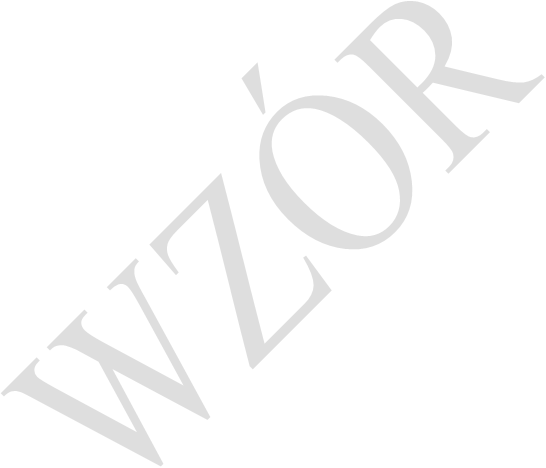 ŚWIADECTWO JAKOŚCI PRZEPROWADZONEGO REMONTU	Miesiąc i rok remontu:	 ………………………...	Zaświadcza się, że wyżej wymienione urządzenie zostało wyremontowane w sposób gwarantujący bezpieczną eksploatację, nie spowodowało wytworzenia nowego urządzenia 
i w związku z tym nie jest wymagane dokonanie ponownego wprowadzenia wyrobu do obrotu zgodnie z aktualnym stanem prawnym oraz odpowiada dokumentacji, na podstawie której zostało wprowadzone do obrotu oraz na podstawie której było eksploatowane przed remontem (DTR/instrukcja obsługi producenta). ……………………………………….(podpis przedstawiciela Wykonawcy) Załącznik nr 6 do SIWZ……………………………………..   (nazwa i adres Wykonawcy)……………………, dnia………………								 (miejscowość)WYKAZ  USŁUGPostępowanie o udzielenie Zamówienia Publicznego sektorowego w trybie przetargu nieograniczonego pod nazwą: „Usługa naprawy przekładni do przenośników zgrzebłowych ścianowych dla potrzeb TAURON Wydobycie S.A.”.……………………………………………………..(podpisy osób  uprawnionych do reprezentowania Wykonawcy)Załącznik nr 7a do SIWZMiejscowość:	, dnia	Nazwa podmiotu składającego oświadczenie:	Adres siedziby:	OSWIADCZENIE PRODUCENTA URZADZEŃDotyczy: postępowanie o udzielenie zamówienia publicznego w trybie przetargu nieograniczonego pod nazwą: „Usługa naprawy przekładni do przenośników zgrzebłowych ścianowych dla potrzeb TAURON Wydobycie S.A.”.część nr ……………………..Oświadczamy, że jesteśmy producentem/upoważnionym przedstawicielem Producenta¹) urządzeń będących przedmiotem niniejszego postepowania.         …………………………………………………………………………					(pieczęć i podpisy osoby/osób upoważnionych do reprezentowania					          Wykonawcy będącego producentem ww. urządzeń )1) niepotrzebne skreślićZałącznik nr 7b do SIWZMiejscowość:	, dnia	Nazwa podmiotu składającego oświadczenie:	Adres siedziby:	OŚWIADCZENIE PRODUCENTA URZADZEŃO UDZIELENIU AUTORYZACJI WYKONAWCY NAPRAW I REMONTÓWDotyczy: postępowanie o udzielenie zamówienia publicznego w trybie przetargu nieograniczonego pod nazwą: „Usługa naprawy przekładni do przenośników zgrzebłowych ścianowych dla potrzeb TAURON Wydobycie S.A.”.część nr ……………………..Uprawnieni do reprezentowania Producenta/ upoważnionego przedstawiciela Producenta1) oświadczamy, iż niżej wymienionemu Wykonawcy:(podać nazwę i adres Wykonawcy)Udzieliliśmy autoryzacji w zakresie świadczenia usług remontowych/naprawy/naprawy serwisowej1) produkowanych przez nas maszyn/urządzeń w zakresie nie mniejszym niż przedmiot niniejszego postępowania oraz na okres nie krótszy niż termin realizacji zamówienia.Zapewniamy dostawę części zamiennych podzespołów ujętych w dokumentacji, na podstawie, której wyrób został wprowadzony do obrotu, niezbędnych do świadczenia usług remontowych w całym okresie trwania umowy.Udostępniliśmy dokumentację niezbędną do przeprowadzenia remontu w zakresie przedmiotu zamówienia/zaakceptowaliśmy dokumentację remontową Wykonawcy1).(pieczęć i podpisy osoby/osób Upoważnionychdo reprezentowania Producenta maszyny/urządzenia lub jego upoważnionego przedstawiciela)(pieczęć i podpisy osoby/osób upoważnionychdo reprezentowania Wykonawcy)1) niepotrzebne skreślićZałącznik nr 7c do SIWZMiejscowość:	, dnia	Nazwa podmiotu składającego oświadczenie:	Adres siedziby:	OŚWIADCZENIE WYKONAWCY REMONTUNIEBĘDĄCYM PRODUCENTEM I NIEPOSIADAJĄCEGO AUTORYZACJI PRODUCENTA URZĄDZEŃDotyczy: postępowanie o udzielenie zamówienia publicznego w trybie przetargu nieograniczonego pod nazwą: „Usługa naprawy przekładni do przenośników zgrzebłowych ścianowych dla potrzeb TAURON Wydobycie S.A.”. część nr ……………………..Uprawnieni do reprezentowania Wykonawcy niebędącego producentem                                                  i nieposiadającego autoryzacji Producenta:Oświadczamy, że w trakcie remontu urządzenia zostaną zastosowane oryginalne części zamienne i podzespoły lub części zamienne równoważne tzw. zamienniki posiadające certyfikat wydany przez jednostkę uprawnioną do oceny przedmiotu zamówienia, potwierdzający zgodność wyrobu z dokumentacją techniczną, normami oraz możliwość bezpiecznego stosowania w zakładach górniczych.Oświadczamy, że posiadamy ocenę zdolności zakładu remontowego do wykonywania remontów (w zakresie nie mniejszym niż przedmiot zamówienia) wydaną przez akredytowaną jednostkę certyfikującą w obszarze oceny dobrowolnej/jednostkę notyfikowaną1)	………………………………………………………………………………(pieczęć i podpisy osoby/osób upoważnionych do reprezentowaniaWykonawcy niebędącego producentem urządzeń i nie posiadającego autoryzacji producenta)niepotrzebne skreślićZałącznik nr 7d do SIWZMiejscowość:	, dnia	Nazwa podmiotu składającego oświadczenie:	Adres siedziby:	OŚWIADCZENIE WYKONAWCY BĘDĄCEGO PRODUCENTEM/UPOWAŻNIONYM PRZEDSTAWICIELEM PRODUCENTA/AUTORYZOWANYM WYKONAWCĄ 1) REMONTÓW URZĄDZEŃDotyczy: postępowanie o udzielenie zamówienia publicznego w trybie przetargu nieograniczonego pod nazwą: „Usługa naprawy przekładni do przenośników zgrzebłowych ścianowych dla potrzeb TAURON Wydobycie S.A.”.część nr ……………………..Uprawnieni do reprezentowania Wykonawcy będącego producentem/upoważnionym przedstawicielem producenta/podmiotem autoryzowanym przez producenta1), oświadczamy, iż:Remont będący przedmiotem niniejszego zamówienia, wykonany będzie                  w sposób gwarantujący bezpieczną eksploatację wyremontowanego wyrobu i nie spowoduje wytworzenia nowego urządzenia - w związku z tym nie będzie wymagane dokonanie ponownego wprowadzenia wyrobów do obrotu, zgodnie z aktualnie obowiązującym stanem prawnym.Wyremontowane urządzenie będzie odpowiadać dokumentacji, na podstawie, której wyrób został wprowadzony do obrotu, oraz na podstawie, której był eksploatowany przed remontem.Po wykonaniu remontu będącego przedmiotem niniejszego zamówienia wystawione zostanie świadectwo, jakości i dołączone do protokołu odbioru przedmiotu zamówienia.………………………………………………………………………………			(pieczęć i podpisy osoby/osób upoważnionych do reprezentowania			Wykonawcy remontu urządzenia lub jego upoważnionego przedstawiciela)¹) niepotrzebne skreślićZałącznik nr 7e do SIWZMiejscowość: ………………………………………………, dnia ………………………………Nazwa podmiotu składającego oświadczenie: ………………………………………………...Adres siedziby: ……………………………………………………………………………………OŚWIADCZENIE WYKONAWCY NIEBĘDĄCEGO PRODUCENTEM A POSIADAJĄCYM OCENĘ ZDOLNOŚCI ZAKŁADU REMONTOWEGO DO WYKONYWANIA REMONTÓW WYDANĄ PRZEZ AKREDYTOWANĄ JEDNOSTKĘ CERTYFIKUJĄCĄ WYROBY / JEDNOSTKĘ NOTYFIKOWANĄ1).Dotyczy: postępowanie o udzielenie zamówienia publicznego w trybie przetargu nieograniczonego pod nazwą: „Usługa naprawy przekładni do przenośników zgrzebłowych ścianowych dla potrzeb TAURON Wydobycie S.A.”.część nr ……………………..Uprawnieni do reprezentowania Wykonawcy niebędącego producentem  a posiadającym ocenę zdolności zakładu remontowego wydaną przez jednostkę certyfikującą wyroby/ jednostkę notyfikowaną1)., oświadczamy, iż:Remont będący przedmiotem niniejszego zamówienia, wykonany będzie w sposób gwarantujący bezpieczną eksploatację wyremontowanego wyrobu i nie spowoduje wytworzenia nowego urządzenia - w związku z tym nie będzie wymagane dokonanie ponownego wprowadzenia wyrobów do obrotu, zgodnie z aktualnie obowiązującym stanem prawnym.Wyremontowane urządzenie będzie odpowiadać dokumentacji na podstawie, której wyrób został wprowadzony do obrotu, oraz na podstawie, której był eksploatowany przed remontem.Po wykonaniu remontu będącego przedmiotem niniejszego zamówienia wystawione zostanie świadectwo, jakości i dołączone do protokołu odbioru urządzenia.………………………………………………………………………………(pieczęć i podpisy osoby/osób upoważnionych do reprezentowaniaWykonawcy remontu urządzenia lub jego upoważnionego przedstawiciela)¹) niepotrzebne skreślićZałącznik nr 7 f do SIWZNazwa oferenta: ……………………………Adres oferenta: ……………………………..Data: …………………………………………Postępowanie o udzielenie zamówienia publicznego w trybie przetargu nieograniczonego pod nazwą: „„Usługa naprawy przekładni do przenośników zgrzebłowych ścianowych dla potrzeb TAURON Wydobycie S.A.”.OŚWIADCZENIE WYKONAWCYOświadczamy, że zapoznaliśmy się i będziemy przestrzegać Zintegrowaną Politykę  Jakości, Środowiska, Bezpieczeństwa i Higieny Pracy w TAURON Wydobycie S.A.(stanowiącą załącznik nr 9 do SIWZ).                                                                   ………………............................................					(podpis i pieczęć osoby/osób uprawnionych do reprezentowania Wykonawcy)Załącznik nr 7 g do SIWZOŚWIADCZENIE WYKONAWCY W ZWIĄZKU Z REALIZACJĄ UMOWY REMONTOWEJ O GOTOWOŚCI PRZESTRZEGANIA OBOWIĄZUJĄCYCH 
U ZAMAWIAJĄCEGO RYGORÓW ZWIĄZANYCH Z OCHRONĄ ŚRODOWISKA
 W RAMACH WDROŻONEGO ZINTEGROWANEGO SYSTEMU ZARZĄDZANIA 
TAURON WYDOBYCIE S.A.Nazwa oferenta: ……………………………Adres oferenta: ……………………………..Data: …………………………………………Postępowanie o udzielenie zamówienia publicznego w trybie przetargu nieograniczonego pod nazwą: „Usługa naprawy przekładni do przenośników zgrzebłowych ścianowych dla potrzeb TAURON Wydobycie S.A.”.Uprawnieni do reprezentowania Wykonawcy oświadczamy, iż:Zobowiązujemy się do zapoznania i przestrzegania przepisów prawnych obowiązujących u Zamawiającego w zakresie ochrony środowiska - w związku z wdrożonym u niego Zintegrowanym Systemem Zarządzania.Zobowiązujemy się do takiego postępowania z remontowanym przedmiotem zamówienia, by było ono przyjazne środowisku i nie stanowiło dla niego zagrożenia.Wyrażamy zgodę w związku z nadzorem w ramach Zintegrowanego Systemu Zarządzania na dokonywanie audytów przez przedstawicieli Zamawiającego w miejscu realizacji zawartej umowy.W przypadku powstania w procesie remontu odpadów, jako ich wytwórca 
i posiadacz zobowiązujemy się do postępowania z nim zgodnie z obowiązującymi 
u Zamawiającego przepisami.                                                                    ………………............................................				(podpis i pieczęć osoby/osób uprawnionych do reprezentowania Wykonawcy)Załącznik nr 8 do SIWZP R O J E K T  U M O W YUMOWA NA USŁUGI REMONTOWE NR ………….zawarta w dniu ……………………… roku w Jaworznie pomiędzy:TAURON Wydobycie S.A. z siedzibą w Jaworznie, ul. Grunwaldzka 37, 43-600 Jaworzno, zarejestrowaną w Sądzie Rejonowym Katowice-Wschód w Katowicach, Wydział VIII Gospodarczy Krajowego Rejestru Sądowego, pod numerem KRS: 0000228587, numer identyfikacji podatkowej NIP: 632-188-05-39, REGON 240033634, wysokość kapitału zakładowego: 357 110 780,00 złotych (wpłacony w całości), zwaną dalej „Zamawiającym”, reprezentowaną przez:……………………………………………………………………………………………………………………a……………… z siedzibą w …………………………, ul. ………………………., zarejestrowaną w Sądzie Rejonowym ………………. w ……………….., Wydział Gospodarczy Krajowego Rejestru Sądowego, pod nr KRS: …………….., numer identyfikacji podatkowej 
NIP: ………………., REGON ………………………….  wysokość kapitału zakładowego: …………….. złotych, zwaną dalej „Wykonawcą”, reprezentowaną przez:……………………………………………………………………………………………………………………zwanymi dalej łącznie Stronami, a oddzielnie Stroną,W rezultacie wyboru Wykonawcy w przeprowadzonym postępowaniu nr 2018/TWD/TWD/00642/L/107/P/IC część nr …..
o udzielenie zamówienia publicznego pn. „Usługa naprawy przekładni do przenośników zgrzebłowych ścianowych dla potrzeb TAURON Wydobycie S.A”  w trybie przetargu nieograniczonego, została zawarta Umowa o następującej treści:PRZEDMIOT UMOWYNa mocy niniejszej umowy i na określonych w niej warunkach Wykonawca zobowiązuje się wykonywać w okresie obowiązywania umowy remonty urządzeń (Urządzenia) wskazanych szczegółowo w Załączniku nr 1 do Umowy (Przedmiot Umowy).Wykaz prac, które mają zostać wykonane w celu realizacji Przedmiotu Umowy, został określony w Załączniku nr 1 do Umowy. Szczegółowy wykaz Urządzeń, które mają zostać wyremontowane w celu realizacji  Przedmiotu Umowy określony zostanie w zamówieniu złożonym Wykonawcy przez Zamawiającego. W celu uniknięcia wątpliwości Strony zgodnie postanawiają, że zawarcie Umowy:nie oznacza zobowiązania Zamawiającego do składania Wykonawcy konkretnych Zamówień;oznacza zobowiązanie Wykonawcy do realizacji prac remontowych wskazanych                   w Zamówieniu, w przypadku doręczenia Zamówienia Wykonawcy przez Zamawiającego.Wzór zamówienia jest aktualny na dzień złożenia zamówienia i może ulegać aktualizacji w trakcie realizacji umowy bez konieczności jej aneksowania.Przedmiot Umowy zostanie zrealizowany w terminie od daty zawarcia umowy przez okres 18 miesięcy.Podstawą wykonania przez Wykonawcę danego remontu będzie odrębne, pisemne zamówienie podpisane przez dwóch członków Zarządu Zamawiającego, określające 
w szczególności zakres remontu oraz łączną wartość netto zamówienia, wystawione po przeprowadzeniu procedury opisanej w pkt. 2 - 6.O potrzebie wykonania remontu i gotowości wydania danego urządzenia do remontu Zamawiający zawiadomi Wykonawcę telefonicznie lub faksem. Wykonawca zobowiązany jest odebrać urządzenie do remontu w terminie 2 dni od daty zawiadomienia, o którym mowa w pkt. 2.W terminie 7 dni od daty odbioru urządzenia do remontu przedstawiciele Wykonawcy 
i Zamawiającego ustalą zakres remontu oraz łączną wartość netto zamówienia zgodną z cenami za wykonanie poszczególnych czynności remontowych określonych                             w Załączniku nr 1 do niniejszej umowy. Do ww. cen zostanie doliczony podatek VAT                      w wysokości 23 %.Ustalenia dokonane w myśl postanowień pkt. 4 przedstawiciele Wykonawcy 
i Zamawiającego potwierdzą protokołem konieczności, który stanowił będzie podstawę do wystawienia przez Zamawiającego zamówienia, o którym mowa w pkt. 1.Dla skutecznego złożenia Zamówienia wymagane jest przesłanie uzupełnionego formularza Zamówienia na wskazany w § 12  ust. 1 nr faksu lub adres poczty elektronicznej przedstawiciela Wykonawcy. Wykonawca zobowiązuje się niezwłocznie potwierdzić faksem lub pocztą elektroniczną otrzymanie Zamówienia. Jeżeli w terminie 2 dni od wysłania Zamówienia przez Zamawiającego, Wykonawca nie potwierdzi jego otrzymania uznaje się, że Wykonawca otrzymał takie Zamówienie w dacie i godzinie wynikającej z systemu Zamawiającego.W przypadku niepodpisania w terminie określonym w pkt. 4 protokołu konieczności 
z winy Wykonawcy, Zamawiający wystawi zamówienie na wykonanie remontu 
w zakresie koniecznym dla przywrócenia pełnej użyteczności i sprawności Urządzenia, a Wykonawca zobowiązany będzie remont w tym zakresie – przy czym co najmniej 
w zakresie podstawowym – wykonać. Zamawiający będzie w takim przypadku zobowiązany zapłacić Wykonawcy wyłącznie cenę jak za remont 
w zakresie podstawowym, również w przypadku wykonania przez Wykonawcę czynności należących do zakresu rozszerzonego – wskazanych przez Zamawiającego 
w zamówieniu lub stwierdzonych przez Wykonawcę jako koniecznych dla przywrócenia pełnej użyteczności i sprawności urządzenia. Przedmiot Umowy zostanie zrealizowany w siedzibie Wykonawcy.PODSTAWOWE OBOWIĄZKI STRONDo podstawowych obowiązków Zamawiającego należy:zawiadomienie Wykonawcy o gotowości przekazania Urządzeń do remontu;protokolarne przekazanie Wykonawcy Urządzeń do remontu;w przypadku wykonywania przez Wykonawcę prac remontowych na terenie Zakładów Górniczych TAURON Wydobycie S.A., zobowiązany jest do:przygotowanie stanowiska pracy tak, aby możliwe było natychmiastowe przystąpienie pracowników Wykonawcy do pracy, w celu właściwego wykorzystania serwisu technicznego,zapewnienie osoby dozoru ruchu ze strony Zakładu Górniczego w charakterze opiekuna i koordynatora prac,zapewnienie pracownikom Wykonawcy bezpiecznych warunków pracy, odpowiedniej odzieży i obuwia roboczego, środków ochrony indywidualnej oraz bezwzględnego dopilnowania ich stosowania, odpowiedniego oznakowania ubrań roboczych i kasków ochronnych osób wykonujących Przedmiot Umowy na zasadach obowiązujących w Zakładach Górniczych,zapewnienie transportu części, narzędzi i podzespołów oraz pracowników Wykonawcy na terenie Zakładów Górniczych.udział w komisjach odbiorczych prac;zapłata bezspornego wynagrodzenia.Do podstawowych obowiązków Wykonawcy należy:wykonać remonty urządzeń w terminie do 31 dni od daty wysłania przez Zamawiającego zamówienia za pomocą faxu, poczty elektronicznej lub osobistego odbioru zamówienia przez Wykonawcę;wykonanie Przedmiotu Umowy z należytą starannością, zgodnie ze złożoną ofertą, dokumentacjami (zwłaszcza techniczno-ruchowymi) Urządzeń, przepisami dozoru technicznego, zasadami wiedzy technicznej, obowiązującymi przepisami, regulacjami wewnętrznymi Zamawiającego oraz obowiązującymi normami branżowymi;bezzwłoczne pisemnie informowanie Zamawiającego o zagrożeniach dla wykonania Przedmiotu Umowy w zakresach i terminach wynikających z Umowy;wykonanie Przedmiotu Umowy i wydanie Urządzeń Zamawiającemu w umówionym terminie;udział w komisjach odbiorczych prac;umożliwienie Zamawiającemu kontroli jakości Przedmiotu Umowy w trakcie jego wykonywania;zapewnienie sprzętu (maszyn i urządzeń) niezbędnego do wykonania Przedmiotu Umowy:usunięcie wszystkich wad w zakresie Przedmiotu Umowy wykrytych 
w trakcie realizacji prac, ruchu próbnego i w okresie gwarancji oraz w okresie obowiązywania rękojmi;zatrudnienie takiej ilości osób, jaka jest konieczna dla terminowego i wysokiej jakości wykonania Przedmiotu Umowy, przy czym osoby te muszą posiadać: odpowiednie kwalifikacje, aktualne badania lekarskie bez przeciwskazań do wykonywania zleconych prac, aktualne szkolenia w zakresie bezpieczeństwa i higieny pracy oraz bezpieczeństwa przeciwpożarowego (a w przypadku prac na terenie Zamawiającego – odpowiednie przeszkolenie w zakresie BHP, p.poż, zagrożeń na terenie Zamawiającego oraz przeprowadzony instruktarz stanowiskowy potwierdzony za podpisem osób przeszkolonych);zagospodarowanie odpadów powstałych przy realizacji prac we własnym zakresie oraz zgodnie z obowiązującymi normami dotyczącymi gospodarki odpadami 
i zgodnie z wymogami Zamawiającego, o ile takie zostały Wykonawcy przekazane;        w przypadku naruszenia przez Wykonawcę powyższych norm jest on zobowiązany natychmiast zaprzestać ich naruszania, usunąć jego przyczynę i skutki - 
w przeciwnym razie Zamawiający podejmie konieczne działania na koszt Wykonawcy; Za wytwarzającego i posiadacza odpadów Strony zgodnie uznają Wykonawcę.transport Urządzeń do miejsca realizacji Przedmiotu Umowy i z powrotem w miejsce docelowe wskazane przez Zamawiającego, przy czym koszt i ryzyko utraty lub uszkodzenia urządzeń obciążą Wykonawcę; Strony ustalają, że na terenie Zamawiającego załadunku Urządzeń na środek transportu i rozładunku Urządzeń ze środka transportu Wykonawcy, dokonywał będzie na swój koszt i ryzyko Zamawiający;umieszczenie na wyremontowanym Urządzeniu trwałego oznakowania zawierającego informację o przeprowadzonym remoncie i podmiocie, który go wykonał; wyposażenie elementów Urządzenia przed dostarczeniem go do Zamawiającego po wykonanym remoncie w:uchwyty transportowe lub otwory technologiczne na wyposażeniu każdego elementu przedmiotu umowy o masie powyżej 40 kg;zabezpieczenie antykorozyjne;zabezpieczenie przed wpływami niskich temperatur elementów, które tego wymagają.przestrzeganie wymagań ochrony środowiska na podstawie obowiązujących przepisów; w trakcie wykonywania prac Wykonawca jest zobowiązany chronić środowisko na obszarze prowadzenia prac oraz w ich otoczeniu, a w szczególności zapewnić ochronę gleby, zieleni, naturalnego ukształtowania terenu i stosunków wodnych; w przypadku wystąpienia bezpośredniego zagrożenia szkodą w środowisku Wykonawca obowiązany jest niezwłocznie podjąć działania zapobiegawcze; w przypadku wystąpienia szkody w środowisku Wykonawca obowiązany jest do ograniczenia szkody i podjęcia działań naprawczych;zaspokojenie roszczeń osób trzecich zgłoszonych w związku z realizacją przez Wykonawcę Umowy, także jeżeli zostaną one skierowane bezpośrednio do Zamawiającego; wykonawca zobowiązany jest niezwłocznie powiadomić Zamawiającego o każdym przypadku zgłoszenia takich roszczeń bezpośrednio do Wykonawcy; w przypadku gdy Zamawiający zobowiązany został do zapłaty na rzecz jakichkolwiek osób lub organu administracji jakichkolwiek kwot z tytułu odszkodowań, kar bądź innych roszczeń, albo kwoty takie w całości bądź części zapłacił, w szczególności w związku z niewykonaniem lub nienależytym wykonaniem przez Wykonawcę jakiegokolwiek obowiązku określonego w Umowie, Wykonawca zobowiązany jest zaspokoić powyższe zobowiązania, a jeżeli nie będzie to możliwe zwrócić Zamawiającemu uiszczone przez Zamawiającego należności oraz wszelkie z tym związane koszty w terminie 7 dni od doręczenia Wykonawcy pisemnego wezwania do zapłaty.Wykonawca na żadnym etapie i do żadnej czynności dokonywanej w związku 
z realizowanym Przedmiotem Umowy nie może bez pisemnej zgody Zamawiającego:zatrudniać lub w inny sposób korzystać płatnie lub nieodpłatnie z usług osób będących pracownikami Zamawiającego;korzystać ze środków transportu, narzędzi lub jakiegokolwiek innego mienia należącego do Zamawiającego, za wyjątkiem mienia przekazanego lub udostępnionego Wykonawcy przez Zamawiającego w celu realizacji Przedmiotu Umowy.W razie naruszenia przez Wykonawcę zakazu określonego w ust. 3 Zamawiającemu przysługiwać będzie prawo naliczenia kar umownych zgodnie z § 8, ust. 1 pkt 7 Umowy oraz „prawo do odstąpienia od Umowy” w całości lub w części (zgodnie 
z Załącznikiem nr 3 do Umowy).Wykonawca zobowiązuje się ponadto do niezatrudniania w jakiejkolwiek formie i nieposługiwania się przy wykonywaniu świadczeń określonych Umową na terenie Zamawiającego osobami, które w okresie 10 lat poprzedzających zawarcie Umowy:stawiły się na teren Zamawiającego w stanie po użyciu alkoholu lub w stanie nietrzeźwości w rozumieniu przepisów ustawy z dnia 26 października 1982r. o wychowaniu w trzeźwości i przeciwdziałaniu alkoholizmowi (j.t. Dz. U. z 2016 r., poz. 487 z późn. zm.), albo w stanie po użyciu środków odurzających lub substancji psychotropowych, znajdowały się na terenie Zamawiającego w stanie po użyciu alkoholu lub w stanie nietrzeźwości, albo w stanie po użyciu środków odurzających lub substancji psychotropowych, spożywały na terenie Zamawiającego alkohol, albo używały środków odurzających lub substancji psychotropowych, wniosły lub usiłowały wnieść na teren Zamawiającego alkohol, środki odurzające lub substancje psychotropowe,  dokonały kradzieży lub przywłaszczenia cudzego mienia znajdującego się na terenie Zamawiającego, albo mienie takie zniszczyły, uszkodziły lub uczyniły niezdatnym do użytku.Wykonawca oświadcza i zapewnia, że:1) przed przystąpieniem do realizacji zamówienia dostarczy Zamawiającemu wykaz osób wykonujących czynności obróbki skrawaniem zatrudnionych na podstawie umowy o pracę.2) przekaże Zamawiającemu aktualny wykaz, o którym mowa w pkt 1) w przypadku dokonania zmiany osób zatrudnionych na podstawie umowy o pracę, w terminie do 5 dni roboczych od dokonania przedmiotowej zmiany.PODWYKONAWCAZawarcie przez Wykonawcę umowy z podwykonawcą nie stanowi podstawy do podwyższenia wynagrodzenia za wykonanie Przedmiotu Umowy. Z uwagi na fakt, że Przedmiotem Umowy nie są roboty budowlane, Zamawiający nie jest solidarnie zobowiązany z Wykonawcą do zapłaty wynagrodzenia podwykonawcy.Wykonawca odpowiada za działanie lub zaniechanie podwykonawcy tak jakby sam działał lub zaniechał działania.W przypadku zatrudnienia podwykonawców, zapłata na rzecz Wykonawcy nastąpi dopiero po przedłożeniu przez Wykonawcę rozliczenia z podwykonawcą.WYNAGRODZENIEStrony ustalają, że za wykonanie Przedmiotu Umowy Zamawiający, zobowiązuje się zapłacić Wykonawcy wynagrodzenie obliczone w oparciu o ceny zawarte w Załączniku nr 1 do niniejszej umowy.Strony ustalają, że łączna cena wszystkich świadczeń wykonanych przez Wykonawcę na podstawie niniejszej Umowy nie może przekroczyć kwoty netto ……….zł, (słownie  złotych ……………..), która zostanie powiększona o podatek od towarów i usług (VAT) według stawki 23% tj. kwoty brutto ……. zł (słownie złotych…………..)Wynagrodzenie określone w Załączniku nr 1 do Umowy oraz w przekazanym Zamówieniu:jest wynagrodzeniem netto, do którego zostanie doliczony podatek od towarów 
i usług (VAT) zgodnie z obowiązującymi przepisami prawa;obejmuje wszelkie koszty związane z realizacją Przedmiotu Umowy, w tym ryzyko Wykonawcy z tytułu oszacowania wszelkich kosztów związanych z realizacją Przedmiotu Umowy; niedoszacowanie, pominięcie lub brak należytego rozpoznania zakresu Umowy nie może być podstawą do żądania zmiany wynagrodzenia;obejmuje wszelkie opłaty, podatki, cła i inne daniny publiczne, jakie mogą mieć zastosowanie w związku z wykonaniem Przedmiotu Umowy;jest stałe w tym sensie, że podlega zmianom jedynie w przypadkach przewidzianych postanowieniami niniejszej Umowy lub powszechnie obowiązującymi przepisami prawa;jest płatne na podstawie faktury wystawionej po dokonaniu odbioru prac zgodnie 
z procedurą opisaną w Załączniku nr 2 do Umowy. W przypadkach i na zasadach prawem przewidzianych Wykonawca ma prawo do naliczania i dochodzenia odsetek.Zapłaty wynagrodzenia Zamawiający dokona  przelewem w terminie 60 dni od daty otrzymania prawidłowo wystawionej faktury na rachunek bankowy nr …………….……… prowadzony przez ………………………………….Faktury oraz inne dokumenty finansowo-księgowe (w tym potwierdzające wykonanie zobowiązania) powinny być przesyłane Zamawiającemu na adres: TAURON OBSŁUGA KLIENTA Sp. z o.o., 40-389 Katowice, ul. Lwowska 23 zaznaczając w treści faktury, iż dotyczy ona Zakładu Górniczego Janina w Libiążu, Zakładu Górniczego Sobieski w Jaworznie lub Zakładu Górniczego Brzeszcze w Brzeszczach. Załącznik do faktury stanowić będzie dokument potwierdzający dokonanie odbioru prac, 
o którym mowa w ust. 3 pkt 5. Faktura niespełniająca wymogów określonych w zdaniach poprzednich nie będzie uważana za fakturę wystawioną prawidłowo w rozumieniu ust. 5.Za datę zapłaty uznaje się dzień obciążenia rachunku bankowego Zamawiającego.Wyłącza się jednostronne potrącenie przez Wykonawcę wierzytelności z wierzytelnością Zamawiającego wobec Wykonawcy.Zmiana numeru rachunku bankowego, o którym mowa w ust. 5, nie stanowi zmiany Umowy, a następuje poprzez złożenie Zamawiającemu pisemnego oświadczenia Wykonawcy o zmianie rachunku bankowego, podpisanego zgodnie z zasadami reprezentacji , pod rygorem nieważności, i staje się skuteczna z chwilą otrzymania tego oświadczenia przez Zamawiającego. Dla skuteczności oświadczenia o zmianie numeru rachunku bankowego, Wykonawca zobowiązany jest dołączyć  zaświadczenie banku potwierdzające prowadzenie rachunku Wykonawcy.GWARANCJA JAKOŚCI, RĘKOJMIA ZA WADYWykonawca udziela Zamawiającemu gwarancji jakości (Gwarancja) na wykonany Przedmiot Umowy, w tym na zastosowane materiały, urządzenia i podzespoły na warunkach określonych poniżej:zakres gwarancji obejmuje wykonany Przedmiot Umowy objęty Zamówieniem,gwarancja zostaje udzielona na okres 12 miesięcy licząc od daty podpisania Protokołu Odbioru Końcowego danego Zamówienia.Jeżeli w okresie, o którym mowa w ust. 1, tj. w okresie Gwarancji, Zamawiający stwierdzi wystąpienie wady Przedmiotu Umowy, uprawniony jest do zgłoszenia Wykonawcy reklamacji (Reklamacja), pocztą elektroniczną, faksem lub w formie pisemnej. Wykonawca zobowiązuje się niezwłocznie potwierdzić na piśmie lub pocztą elektroniczną otrzymanie zgłoszenia Reklamacji. Jeżeli w terminie 24 godzin od zgłoszenia Reklamacji przez Zamawiającego Wykonawca nie potwierdzi jej otrzymania, uważa się, że Wykonawca takie potwierdzenie złożył z chwilą upływu tego terminu.Reklamacje, o których mowa w ust. 2, mogą być składane w imieniu Zamawiającego na adres e-mail Wykonawcy: ……………………, faks Wykonawcy: ………………, przez następujące osoby uprawnione do działania w tym zakresie jednoosobowo: ………………………………………………..………………………………………………...Wykonawca potwierdza otrzymanie Reklamacji na adres e-mail Zamawiającego: ……………………………, faks Zamawiającego: …………………………………...…………, 
W imieniu Wykonawcy uprawnione do działania w tym zakresie są jednoosobowo następujące osoby:………………………………………………..;………………………………………………...Wykonawca zobowiązuje się przystąpić do usunięcia wad Przedmiotu Umowy w terminie do 7 dni od chwili zgłoszenia; o którym mowa w ust.2.Wykonawca zobowiązuje się usunąć wadę Przedmiotu Umowy w ustalonym przez Strony  terminie; w przypadku braku dokonania ustaleń w ciągu 4 dni Zamawiający wyznacza odpowiedni termin usunięcia wady.W uzasadnionych przypadkach, w szczególności ze względów technologicznych, Zamawiający, na wniosek Wykonawcy, może wyrazić w formie pisemnej zgodę na przedłużenie terminu przewidzianego w ust. 5.Okres Gwarancji ulega przedłużeniu o czas usuwania wady Przedmiotu Umowy, z tym zastrzeżeniem, że w odniesieniu do wymienionych materiałów, urządzeń i podzespołów okres Gwarancji biegnie na nowo od chwili dokonania odbioru wykonanej naprawy.Na żądanie Zamawiającego, Wykonawca zobowiązany jest do odbioru od Zamawiającego Urządzeń, usunięcia wszelkich skutków tego odbioru lub skutków ponownego wykonania usługi.W razie nieuzasadnionej odmowy przez Wykonawcę wykonania czynności, o których mowa w ust. 8, Urządzenie będzie składowane przez Zamawiającego na koszt i ryzyko Wykonawcy. Z tytułu tego składowania Wykonawca zobowiązany będzie zapłacić Zamawiającemu kwotę 10,00 złotych za każdy dzień składowania. Niezależnie od powyższego, Wykonawca jest zobowiązany zwrócić Zamawiającemu wszelkie koszty wynikłe z nieusunięcia skutków ponownego wykonania usługi.Jeżeli w okresie Gwarancji zastosowane Urządzenie lub podzespół tego Urządzenia dwukrotnie będzie przedmiotem Reklamacji, to przy trzeciej Reklamacji, podlega wymianie na nowy, wolny od wad, bez względu na możliwość i dopuszczalność jego naprawy. Postanowienia niniejszego ustępu nie wykluczają możliwości żądania wymiany zastosowanego wadliwego materiału, urządzenia lub podzespołu na nowy, wolny od wad już przy pierwszej lub drugiej Reklamacji.W wypadku, gdy Wykonawca uchybi terminowi usunięcia wady Przedmiotu Umowy, dostarczy Zamawiającemu na swój koszt, na czas usunięcia wady, urządzenie zastępcze o parametrach i właściwościach nie gorszych niż przedmiot objęty Gwarancją, dokona jego montażu oraz uruchomienia oraz przeszkoli pracowników Zamawiającego w jego obsłudze w terminie 2 dni od dnia uchybienia terminowi usunięcia wady.Jeżeli Wykonawca odmówi usunięcia wady przedmiotu objętego Gwarancją lub jego części albo nie usunie jej w terminie przewidzianym w ust. 5 lub określonym na podstawie ust. 6 albo też nie wykona prawidłowo usługi objętej Gwarancją i nie dostarczy Zamawiającemu urządzenia zastępczego, Zamawiający będzie uprawniony do samodzielnego lub za pośrednictwem osoby trzeciej, usunięcia zgłoszonej wady na koszt i ryzyko Wykonawcy.Wykonawca jest odpowiedzialny za wszelkie szkody, które spowodował w czasie usuwania wad.Strony Umowy ustalają, że przed upływem terminu Gwarancji dokonają odbioru pogwarancyjnego, który przeprowadzi komisja powołana przez Zamawiającego.                          O przewidywanym terminie odbioru pogwarancyjnego Zamawiający poinformuje Wykonawcę z co najmniej 5-dniowym wyprzedzeniem. Wykonawca uprawniony będzie do wskazania osób do udziału komisji. W przypadku niewskazania takich osób lub ich nieprzybycia na termin odbioru, Zamawiający uprawniony będzie do dokonania odbioru jednostronnego.W protokole odbioru pogwarancyjnego Strony, a w przypadku, o którym mowa w ust. 14 zdanie czwarte – Zamawiający, określa zakres wad. Wykonawca na swój koszt usunie wady stwierdzone w trakcie odbioru pogwarancyjnego w takim terminie, jaki Umowa przewiduje do usuwania wad stwierdzonych w okresie Gwarancji, chyba, że Strony ustalą inny termin.Zamawiający może dochodzić roszczeń z tytułu Gwarancji także po upływie okresów Gwarancji, jeżeli wady ujawnią się przed ich upływem.Postanowienia niniejszego paragrafu nie wyłączają ani nie ograniczają uprawnień Zamawiającego z tytułu rękojmi za wady przysługujących mu na zasadach ogólnych, 
z uwzględnieniem postanowień ust. 18-22.Wykonawca udziela Zamawiającemu rękojmi na cały Przedmiot Umowy na okres 12 miesięcy licząc od daty dostawy Urządzeń do Zamawiającego po wykonanym remoncie potwierdzonej Protokołem Odbioru Końcowego.Wykonawca zobowiązuje się usunąć na swój koszt wady zgłoszone przez uprawnionego z rękojmi Zamawiającego w terminie do 7 dni od dnia ich zgłoszenia przez Zamawiającego.Niezależnie od możliwości składania reklamacji, o których mowa w ust. 19, przez Zamawiającego w formie pisemnej, reklamacje te mogą być składane w imieniu Zamawiającego na adres e-mail i faks Wykonawcy wskazany w ust. 3 zdanie pierwsze, przez uprawnione przez Zamawiającego osoby tam wskazane.Wykonawca przenosi przysługujące mu uprawnienia z tytułu rękojmi za wady fizyczne Przedmiotu Umowy na Zamawiającego i gwarantuje, że przeniesienie to jest skuteczne. Powyższe nie uchybia uprawnieniom z rękojmi przysługującym Zamawiającemu względem Wykonawcy. Zamawiający może wykonywać uprawnienia z tytułu rękojmi za wady fizyczne przedmiotu Umowy niezależnie od uprawnień wynikających z Gwarancji.UBEZPIECZENIAWykonawca utrzyma w mocy przez cały okres trwania Umowy, w tym okres Gwarancji, ubezpieczenie odpowiedzialności cywilnej (OC), w którym rodzaj działalności objętej ochroną będzie zgodny z zakresem niniejszej Umowy.Zakres ochrony ubezpieczeniowej objąć powinien odpowiedzialność cywilną Wykonawców z tytułu czynów niedozwolonych (odpowiedzialność deliktową) oraz odpowiedzialność cywilną za szkody wynikające z niewykonania lub nienależytego wykonania zobowiązania (odpowiedzialność kontraktowa). Ochroną zostaną objęte szkody rzeczowe i osobowe wyrządzone osobom trzecim.Dodatkowo, zakres ubezpieczenia będzie uwzględniał:szkody spowodowane przez pojazdy nie podlegające obowiązkowemu ubezpieczeniu odpowiedzialności cywilnej posiadaczy pojazdów mechanicznych o ile będą wykorzystywane do realizacji Umowy.szkody powstałe po wykonaniu pracy lub usługi wynikłe z nienależytego wykonania zobowiązania lub z czynu niedozwolonego;szkody powstałe wskutek rażącego niedbalstwa;szkody wyrządzone w mieniu przekazanym w celu wykonania obróbki, czyszczenia, naprawy, demontażu, montażu, zabudowy lub innych podobnych czynności lub prac. Jeżeli do realizacji prac zostaną zatrudnieni podwykonawcy, Wykonawca zapewni ubezpieczenie odpowiedzialności cywilnej podwykonawców w zakresie obejmującym co najmniej realizowane przez nich prace. Dopuszcza się zastosowanie regresu w stosunku do podwykonawcy będącego sprawcą szkody.Wysokość sumy gwarancyjnej oraz limitów odpowiedzialności dla niniejszego ubezpieczenia OC, powinny wynosić nie mniej niż a franszyz redukcyjnych nie więcej niż:Franszyzy redukcyjne nie powinny mieć zastosowania do szkód osobowych. W przypadku zastosowania franszyz kwotowo-procentowych, maksymalna wartość nie może przekroczyć wskazanego poziomu.Zakres terytorialny umowy ubezpieczenia odpowiedzialności cywilnej: teren Polski.Wyłączenia odpowiedzialności są dopuszczalne w zakresie zgodnym z aktualnym standardem rynkowym.Wykonawca jest zobligowany dostarczyć kopie polis poświadczającą zawarcie umowy ubezpieczenia, zgodnej z wymogami, o których mowa w niniejszym paragrafie w terminie do 7 dni od podpisania umowy pod rygorem zastosowania kary umownej określonej w § 8, ust. 1, pkt 2). Miejsce dostarczenia dokumentu: TAURON Wydobycie S.A., 
ul. Grunwaldzka 37, 43-600 Jaworzno (budynek Zarządu, parter, Kancelaria Główna– pok. nr 5, do polisy należy załączyć informacje, której umowy dotyczy).Jeżeli w trakcie trwania niniejszej Umowy upłynie okres ubezpieczenia z tytułu przedłożonej przez Wykonawcę umowy ubezpieczenia, Wykonawca niezwłocznie i bez wezwania dostarczy Zamawiającemu dokument potwierdzający przedłużenie bieżącej lub zawarcie nowej umowy ubezpieczenia zgodnej z wymaganiami określonymi w niniejszym paragrafie, w terminie najpóźniej 3 dni przed końcem bieżącego okresu ubezpieczenia. Wykonawca ma przy tym obowiązek zapewnić ciągłość ochrony ubezpieczeniowej lub spowodować taki stan.Miejsce dostarczenia  dokumentu: TAURON Wydobycie S.A/ ul. Grunwaldzka 37, 43-600 Jaworzno (budynek Zarządu, parter, Kancelaria Główna – pok. Nr 5, do polsi należy załączyć informację, której umowy dotyczy.)Jeżeli wymagana umowa ubezpieczenia nie zostanie zawarta lub dokumenty potwierdzające jej zawarcie (w tym opłacenie składki) nie zostaną dostarczone, albo jeśli zakres ochrony będzie odbiegał na niekorzyść Zamawiającego od zakresu wskazanego w niniejszym paragrafie lub Wykonawca w jakikolwiek sposób i stopniu zmieni zapisy umowy ubezpieczenia na niekorzyść Zamawiającego bez jego zgody bądź gdy świadomie wprowadzi w błąd Zamawiającego co do istnienia lub warunków tejże umowy ubezpieczenia, Zamawiający ma prawo samodzielnie zawrzeć stosowną umowę ubezpieczenia we wskazanym powyżej zakresie. Zamawiający obciąży Wykonawcę składką za tak zawartą umowę ubezpieczenia wzywając go do zapłaty lub dokonując potrącenia wraz z należnymi odsetkami z wynagrodzenia Wykonawcy.Obowiązek Wykonawcy lub podwykonawców do zawarcia i przedłużania ważności wymaganych ubezpieczeń nie może być w żadnym wypadku interpretowany jako ograniczenie odpowiedzialności wynikającej z niniejszej Umowy.Jeżeli Wykonawcą jest konsorcjum, wymogi ubezpieczeniowe określone w niniejszym paragrafie powinien spełniać każdy z jego członków.FORMY ZABEZPIECZENIAStrony nie ustanowiły zabezpieczenia należytego wykonania Umowy oraz zabezpieczenia roszczeń z tytułu gwarancji i rękojmi.KARY UMOWNEStrony ustalają, że Wykonawca zobowiązany będzie do zapłaty na rzecz Zamawiającego kar umownych w następujących przypadkach:w przypadku opóźnienia w wykonaniu w terminie Przedmiotu Umowy lub jego części w stosunku do terminu określonego w Zamówieniu - w wysokości 1% wynagrodzenia netto określonego w Zamówieniu, za każdy dzień opóźnienia;w przypadku opóźnienia w wykonaniu w terminie doręczenia polis ubezpieczeniowych - w wysokości 1 000,00 złotych za każdy dzień opóźnienia;w przypadku opóźnienia w usunięciu w terminie wad stwierdzonych przy odbiorze Przedmiotu Umowy zgodnie z postanowieniami Załącznika nr 2 do Umowy - 
w wysokości 1% wynagrodzenia netto określonego w Zamówieniu, za każdy dzień opóźnienia;w przypadku opóźnienia w usunięciu w terminie wad ujawnionych w okresie Gwarancji lub rękojmi – w wysokości 1% wynagrodzenia netto określonego w Zamówieniu, za każdy dzień opóźnienia;w przypadku, gdy Zamawiający odstąpi od Umowy w całości lub części, z przyczyn leżących po stronie Wykonawcy lub gdy Wykonawca odstąpi od Umowy w całości lub części bez uzasadnionej przyczyny - w wysokości 3% całego wynagrodzenia netto należnego Wykonawcy na podstawie § 4 ust. 2 Umowy;w przypadku naruszenia przez Wykonawcę obowiązku poufności – w wysokości                      1 000,00zł za każde jednokrotne naruszenie tego obowiązku;za każde naruszenie zakazu określonego w § 2, ust. 3 Umowy w wysokości                        2 000,00zł.w przypadku stwierdzenia, że pracownik Wykonawcy lub jakakolwiek inna osoba, którą Wykonawca posługiwał się przy wykonywaniu świadczeń określonych Umową, stawiła się na terenie Zamawiającego w stanie po użyciu alkoholu lub w stanie nietrzeźwości w rozumieniu przepisów ustawy z dnia 26 października 1982r. o wychowaniu w trzeźwości i przeciwdziałaniu alkoholizmowi (j.t. Dz. U. z 2016 r., poz. 487 z późn. zm.), albo w stanie po użyciu środków odurzających lub substancji psychotropowych, znajdowała się na terenie Zamawiającego w takim stanie, spożywała na terenie Zamawiającego alkohol, używała środków odurzających lub substancji psychotropowych, albo wniosła lub usiłowała wnieść na teren Zamawiającego alkohol, środki odurzające lub substancje psychotropowe - w wysokości 10.000,00 zł od każdego stwierdzonego przypadku,w przypadku stwierdzenia, że pracownik Wykonawcy lub jakakolwiek inna osoba, którą Wykonawca posługiwał się przy wykonywaniu świadczeń określonych Umową, dokonała kradzieży lub przywłaszczenia cudzego mienia znajdującego się na terenie Zamawiającego, albo umyślnie takie mienie zniszczyła, uszkodziła lub uczyniła je niezdatnym do użytku -- w wysokości 10.000,00 zł od każdego stwierdzonego przypadku,w przypadku naruszenia przez Wykonawcę zobowiązania określonego w § 2 ust. 5 w wysokości 10 000,00 zł. od każdego stwierdzonego przypadku. W przypadku niedostarczenia wykazu osób zatrudnionych na podstawie umowy o pracę, o którym mowa w § 2 pkt 6 lit. 1) i 2) – w wysokości 10 000,00 zł za każde naruszenie tego obowiązku.Kary umowne mogą być potrącane jednostronnie przez Zamawiającego z wynagrodzenia Wykonawcy.Postanowienia Umowy dotyczące kar umownych z tytułu odstąpienia od Umowy 
w całości lub w części zachowują moc pomimo odstąpienia od Umowy.Żądanie odszkodowania przenoszącego wysokość zastrzeżonej kary umownej jest dopuszczalne, a tym samym Zamawiający może dochodzić od Wykonawcy odszkodowania uzupełniającego na zasadach ogólnych, przewidzianych w Kodeksie cywilnym.POUFNOŚĆWykonawca nieodwołalnie i bezwarunkowo zobowiązuje się do zachowania w ścisłej tajemnicy Informacji Poufnych w rozumieniu niniejszego paragrafu oraz zobowiązuje się traktować je i chronić jak tajemnicę przedsiębiorstwa w rozumieniu ustawy z dnia 
16 kwietnia 1993 roku o zwalczaniu nieuczciwej konkurencji (tekst jednolity: 
Dz. U. z 2018 roku, poz. 419).Przez Informacje Poufne należy rozumieć wszelkie informacje (w tym przekazane lub pozyskane w formie ustnej, pisemnej, elektronicznej i każdej innej) związane z Umową (w tym także sam fakt jej zawarcia), uzyskane w trakcie negocjacji warunków Umowy,
w trakcie postępowań mających na celu zawarcie Umowy oraz w trakcie jej realizacji, bez względu na to, czy zostały one udostępnione Wykonawcy w związku z zawarciem lub wykonywaniem Umowy, czy też zostały pozyskane przy tej okazji w inny sposób,
w szczególności informacje o charakterze finansowym, gospodarczym, ekonomicznym, prawnym, technicznym, organizacyjnym, handlowym, administracyjnym, marketingowym, w tym dotyczące Zamawiającego, a także innych podmiotów, w szczególności tych, z którymi Zamawiający pozostaje w stosunku dominacji lub zależności oraz, z którymi jest powiązany kapitałowo lub umownie (Informacje Poufne).Wykonawca nie może bez uprzedniej pisemnej zgody Zamawiającego ujawniać, upubliczniać, przekazywać ani w inny sposób udostępniać osobom trzecim lub wykorzystywać do celów innych niż realizacja Umowy, jakichkolwiek Informacji Poufnych. Zobowiązanie do zachowania poufności nie ma zastosowania do Informacji Poufnych:które są dostępne Wykonawcy przed ich ujawnieniem Wykonawcy przez Zamawiającego;które zostały uzyskane z wyraźnym wyłączeniem przez Zamawiającego zobowiązania Wykonawcy do zachowania poufności;które zostały uzyskane od osoby trzeciej, która uprawniona jest do udzielenia takich informacji;których ujawnienie wymagane jest na podstawie bezwzględnie obowiązujących przepisów prawa lub na podstawie żądania uprawnionych władz;które stanowią informacje powszechnie znane.W zakresie niezbędnym do realizacji Umowy, Wykonawca może ujawniać Informacje Poufne swoim pracownikom lub osobom, którymi posługuje się przy wykonywaniu Umowy, pod warunkiem, że przed jakimkolwiek takim ujawnieniem zobowiąże te osoby do zachowania poufności na zasadach określonych w Umowie. Za działania lub zaniechania takich osób Wykonawca ponosi odpowiedzialność, jak za działania 
i zaniechania własne.Zobowiązanie do zachowania poufności, o którym mowa w niniejszym paragrafie wiąże Wykonawcę bezterminowo, także w razie wygaśnięcia, rozwiązania lub odstąpienia od Umowy.Wykonawca zobowiązuje się, że zarówno on, jak i osoby, którymi posługuje się przy wykonywaniu Umowy, niezwłocznie po zakończeniu wykonania Umowy, a także na każde pisemne żądanie Zamawiającego, bezzwłocznie zwrócą lub zniszczą wszelkie dokumenty lub inne nośniki Informacji Poufnych, w tym ich kopie oraz opracowania 
i wyciągi, za wyjątkiem jednego ich egzemplarza dla celów archiwalnych, który Wykonawca uprawniony jest zachować.Wykonawca przyjmuje do wiadomości, że w imieniu Zamawiającego czynności w zakresie obsługi klienta, usługi kadrowo-płacowe lub usługi finansowo-księgowe, w tym usługi windykacyjne (dalej: Czynności), może wykonywać inny podmiot z grupy kapitałowej Zamawiającego, w szczególności TAURON Obsługa Klienta sp. z o.o. (dalej: Podmiot Obsługujący).Wykonawca wyraża zgodę na przekazywania przez Zamawiającego Podmiotowi Obsługującemu wszelkich informacji i danych niezbędnych do prawidłowego wykonywania Czynności związanych z niniejszą Umową.Udostępnienie Podmiotowi Obsługującemu informacji i danych, o których mowa w ust. 9, nie stanowi naruszenia obowiązku zachowania poufności przez Zamawiającego 
i obejmuje w szczególności prawo do udostępnienia treści Umowy, wszystkich załączników do niej oraz dokumentacji powiązanej z nią a także danych wytworzonych w toku jej wykonywania, zmiany, rozwiązania lub wygaśnięcia, w dowolnej formie i czasie.Strony zgodnie oświadczają, że postanowienia ust. 8-10 powinny być interpretowane możliwie szeroko w celu umożliwienia wykonywania Czynności przez Podmiot Obsługujący.OCHRONA DANYCH OSOBOWYCHDane osobowe uzyskane przez Wykonawcę w ramach wykonywania Umowy będą przetwarzane zgodnie z ustawą z dnia 29 sierpnia 1997 roku o ochronie danych osobowych (t.j. Dz. U. z 2016r. poz.  922 z późn. zm.).Wykonawca zobowiązuje się, że nie będzie:przetwarzał danych osobowych w innych celach niż związanych z wykonywaniem Umowy;udostępniał osobom trzecim żadnych danych osobowych otrzymanych od Zamawiającego lub zebranych w imieniu Zamawiającego;przetwarzał danych osobowych w systemach informatycznych niezapewniających odpowiedniego poziomu ochrony tych danych;tworzył zbioru danych osobowych na podstawie otrzymanych danych osobowych.Wykonawca zobowiązuje się do:przechowywania dokumentów związanych z wykonywaniem Umowy w sposób zapewniający ich integralność;zapewnienia przestrzegania zasad ochrony danych osobowych określonych 
w niniejszym paragrafie przez podwykonawcę.SIŁA WYŻSZAStrony zgodnie uznają, że Siła Wyższa to zdarzenie zewnętrzne, nagłe, nieprzewidywalne i niezależne od woli Stron, które wystąpiło po zawarciu Umowy, uniemożliwiające wykonanie Umowy w całości lub w części, na stałe lub na pewien czas, któremu nie można zapobiec ani przeciwdziałać przy zachowaniu należytej staranności Stron. Za przejawy Siły Wyższej Strony uznają w szczególności:klęski żywiołowe, w tym: trzęsienie ziemi, huragan, powódź, inne nadzwyczajne zjawiska atmosferyczne;akty władzy państwowej, w tym: stan wojenny, stan wyjątkowy;działania wojenne, akty sabotażu, akty terrorystyczne i inne podobne wydarzenia zagrażające porządkowi publicznemu;strajki powszechne lub inne niepokoje społeczne, w tym publiczne demonstracje, 
z wyłączeniem strajków u Stron;istotną zmianę warunków geologiczno-górniczych.Jeżeli Siła Wyższa uniemożliwia lub uniemożliwi jednej ze Stron wywiązanie się 
z jakiegokolwiek zobowiązania objętego Umową, Strona ta zobowiązana jest  niezwłocznie, nie później jednak niż w terminie 2 dni od wystąpienia Siły Wyższej, zawiadomić drugą Stronę na piśmie o wydarzeniu lub okolicznościach stanowiących Siłę Wyższą wymieniając przy tym zobowiązania, z których nie może lub nie będzie mogła się wywiązać oraz wskazując przewidywany okres, w którym nie będzie możliwe wykonywanie Umowy. Powinna także dążyć do kontynuowania realizacji swoich zobowiązań w rozsądnym zakresie oraz podjąć działania niezbędne do zminimalizowania skutków działania Siły Wyższej oraz czasu jej trwania.Strony nie ponoszą odpowiedzialności za niewykonanie lub nienależyte wykonanie Umowy w całości lub w części, w takim zakresie, w jakim zostało to spowodowane wystąpieniem Siły Wyższej. W wypadku zaistnienia Siły Wyższej o charakterze długotrwałym, powodującej niewykonywanie Umowy przez okres dłuższy niż 30 dni, Strony będą prowadzić negocjacje w celu określenia dalszej realizacji lub rozwiązania Umowy.Negocjacje, o których mowa w ust. 3 zdanie drugie, uważa się za bezskutecznie zakończone, jeżeli po upływie 14 dni od dnia ich rozpoczęcia Strony nie osiągną porozumienia, chyba że przed upływem tego terminu Strony wyrażą w formie pisemnej zgodę na ich kontynuowanie i określą inną datę zakończenia negocjacji. W przypadku bezskutecznego zakończenia negocjacji w terminie określonym zgodnie 
z ust. 4, każda ze Stron jest uprawniona  do rozwiązania Umowy z zachowaniem 30 dniowego okresu wypowiedzenia ze skutkiem na koniec miesiąca kalendarzowego.PRZEDSTAWICIELEStrony ustanawiają następujących przedstawicieli do współpracy w ramach realizacji Umowy:ze strony Zamawiającego:- osoba odpowiedzialna za nadzór nad prawidłową realizacją całości  Umowy:Dariusz Baron, tel. 32618 55 45, e-mail Dariusz.baron@tauron-wydobycie.pl;- osoba odpowiedzialna za koordynację i rozliczenie Zamówień dla
ZG Sobieski jest:Łukasz Ganobis, tel. 32 618 54 36, e-mail lukasz.ganobis@tauron-wydobycie.pl;- osoba odpowiedzialna za koordynację i rozliczenie Zamówień dla 
ZG Janina jest:Daniel Hoła, tel. 32 627 03 77, e-mail daniel.hola@tauron-wydobycie.pl;- osoba odpowiedzialna za koordynację i rozliczenie Zamówień dla
ZG Brzeszcze jest:Grzegorz Ochman, tel. 32 716 5691, e-mail grzegorz.ochman@tauron-wydobycie.plze strony Wykonawcy: ................................, tel. ................., fax................., e-mail ................................;................................, tel. ................., fax................., e-mail ................................;Przedstawiciel Zamawiającego jest uprawniony do kontaktów roboczych, podpisywania protokołów.Przedstawiciel Wykonawcy jest uprawniony do składania i przyjmowania wiążących Wykonawcę oświadczeń woli i wiedzy.CZAS OBOWIĄZYWANIA UMOWY, ROZWIĄZANIE I ZAWIESZENIE UMOWYUmowa może zostać rozwiązana w każdym czasie na mocy porozumienia Stron.Strony mogą rozwiązać Umowę w przypadkach i na zasadach określonych 
w Załączniku nr 3 do Umowy.Rozwiązanie Umowy wymaga zachowania formy pisemnej pod rygorem nieważności.Z ważnych powodów Zamawiający może zawiesić realizację Przedmiotu Umowy.
O zawieszeniu Zamawiający zawiadamia Wykonawcę poprzez przesłanie noty wskazującej przyczynę i przewidywany okres zawieszenia realizacji Przedmiotu Umowy. Zamawiający zapłaci bezsporne wynagrodzenie przysługujące Wykonawcy za możliwe do rozliczenia prace zrealizowane do dnia rozpoczęcia okresu zawieszenia realizacji Przedmiotu Umowy, ustalone przez Strony na podstawie przeprowadzonej inwentaryzacjiUmowa zostaje zawarta na okres 18 miesięcy licząc od dnia zawarcia umowy.PRZENIESIENIE PRAW I OBOWIĄZKÓWPrzeniesienie wynikających z Umowy wierzytelności wobec Zamawiającego, ustanowienie na nich zastawu lub objęcie przekazem wymaga uprzedniej, pisemnej zgody Zamawiającego, pod rygorem nieważności.Zamawiający, wyrażając zgodę na przeniesienie praw lub obowiązków wynikających 
z Umowy na osobę trzecią, może uzależnić swoją zgodę od spełnienia przez Wykonawcę praw lub obowiązków wynikających z Umowy, określonych warunków lub przesłanek.OBOWIĄZKI INFORMACYJNEWykonawca oświadcza, że w związku z przynależnością Zamawiającego do Grupy Kapitałowej TAURON, której holder (TAURON Polska Energia S.A.) posiada status spółki publicznej, Wykonawca wyraża zgodę na podawanie do publicznej wiadomości informacji dotyczących przedmiotowej umowy w związku z wypełnianiem przez TAURON Polska Energia S.A. obowiązków informacyjnych wynikających z art. 56 ustawy z dnia 29 lipca 2005 roku o ofercie publicznej i warunkach wprowadzenia instrumentów finansowych do zorganizowanego systemu obrotu oraz o spółkach publicznych (tekst jednolity: Dz. U. z 2018 r. , poz. 512) oraz rozporządzenia Ministra Finansów z dnia 19 lutego 2009 roku w sprawie informacji bieżących i okresowych przekazywanych przez emitentów papierów wartościowych oraz warunków uznawania za równoważne informacji wymaganych przepisami prawa państwa niebędącego państwem członkowskim (Dz. U. 2014 roku, poz. 133, z późn. zm.).Wykonawca zobowiązuje się do przekazania Zamawiającemu listy jednostek zależnych wchodzących w skład jego grupy kapitałowej w rozumieniu przepisów o rachunkowości oraz niezwłocznego informowania Zamawiającego o każdej zmianie w składzie tej grupy.ZMIANA POSTANOWIEŃ UMOWYJeżeli po zawarciu Umowy nastąpi zmiana przepisów prawa lub wprowadzone zostaną nowe przepisy prawa powodujące konieczność zmiany, modyfikacji lub odstępstwa 
w odniesieniu do jakości, ilości lub zakresu Przedmiotu Umowy, wówczas Zamawiający ma prawo do zmiany zapisów, w zakresie wynikającym z powyższych zmian.Dopuszcza się zmiany postanowień Umowy w stosunku do treści oferty, na podstawie której dokonano wyboru Wykonawcy. Do okoliczności uprawniających do ewentualnych zmian postanowień Umowy należą:przedłużenie terminu zakończenia realizacji Umowy w stosunku do terminu wskazanego w § 13 ust. 5, nie więcej jednak niż o 6 miesięcy, jeżeli do dnia wskazanego w § 13 ust. 5 wartość wszystkich zamówień złożonych przez Zamawiającego na podstawie Umowy nie osiągnie kwoty netto określonej  
w § 4 ust. 2. Umowy,możliwość zmian postanowień Umowy powodujących obniżenie kosztów realizacji Umowy poprzez obniżenie cen jednostkowych usług remontowych i cen części zamiennych określonych w Załączniku nr 1 do Umowy lub udzielenie przez Wykonawcę rabatu na usługi lub części zamienne.możliwość wprowadzenia zmian parametrów jakościowych Urządzeń na lepsze w stosunku do określonych w Specyfikacji Istotnych Warunków Zamówienia i ofercie Wykonawcy, wynikających z wprowadzenia w okresie realizacji Umowy nowości technicznych lub technologicznych,zmiana sposobu rozliczania Umowy lub dokonywania płatności na rzecz Wykonawcy – w razie zmiany powszechnie obowiązujących przepisów prawa w tym zakresie,zmiana wynagrodzenia Wykonawcy – w razie zmiany obowiązującej stawki podatku VAT, jeśli ta zmiana będzie powodować zwiększenie kosztów wykonania Przedmiotu Umowy po stronie Wykonawcy; w takim przypadku Zamawiający dopuszcza możliwość zwiększenia wynagrodzenia o kwotę równą różnicy w kwocie podatku zapłaconego przez Wykonawcę.zmiana wysokości wynagrodzenia przysługującego Wykonawcy, określonego
§ 4 ust. 1 do Umowy w przypadku zmiany wysokości minimalnego wynagrodzenia za pracę lub wysokości minimalnej stawki godzinowej ustalonej na podstawie ustawy 
z dnia 10 października 2002 r. o minimalnym wynagrodzeniu za pracę (t.j. Dz. U. 
2017 poz. 847 wraz z późniejszymi zmianami),zmiany wysokości wynagrodzenia przysługującego Wykonawcy, określonego § 4 ust. 1 do Umowy w przypadku zmiany zasad podlegania ubezpieczeniom społecznym lub ubezpieczeniu zdrowotnemu lub wysokości stawki na ubezpieczenia społeczne lub zdrowotne.Wszelkie zmiany i uzupełnienia Umowy wymagają zachowania formy pisemnej pod rygorem nieważności.Nie wymagają zmiany Umowy zmiany dotyczące:oznaczeń indywidualizujących Strony, zawartych na wstępie Umowy;danych wskazanych w §12 oraz § 5 ust. 3 Umowy;danych wystawcy i odbiorcy faktury a także danych adresowych dotyczących wystawiania i doręczania faktur.Wykonawca nie może domagać się zmian w Umowie w związku z niewykonaniem lub nienależytym wykonywaniem Przedmiotu Umowy.§ 17POSTANOWIENIA KOŃCOWEUmowa podlega prawu polskiemu i zgodnie z nim powinna być interpretowana.Wszelkie spory wynikłe z Umowy Strony poddają pod rozstrzygnięcie sądu właściwego miejscowo dla siedziby Zamawiającego.Strony zobowiązane są do bezzwłocznego aktualizowania wszelkich informacji mających związek z Umową.W sprawach nieuregulowanych Umową zastosowanie mają odpowiednie przepisy prawa powszechnie obowiązującego, w szczególności Kodeksu cywilnego.W wypadku jeżeli jakiekolwiek postanowienia Umowy okażą się nieważne lub bezskuteczne, nie wpływa to na ważność lub skuteczność innych postanowień. Strony będą dążyły do zastąpienia postanowień nieważnych lub bezskutecznych innymi postanowieniami zgodnymi z pierwotną intencją Stron.Integralną część Umowy stanowią:Załącznik nr 1	-	„Wykaz urządzeń, wykaz prac remontowych oraz cennik”Załącznik nr 2	-	„Procedura odbioru Przedmiotu Umowy”Załącznik nr 2a	-	„Obowiązki stron w zakresie prawa geologicznego 
i górniczego. Ustalenia organizacyjno – techniczne”Załącznik nr 3	-	„Rozwiązanie i odstąpienie od Umowy”Załącznik nr 4	-	„Oświadczenie Wykonawcy remontu” - wzórZałącznik nr 5	-	„Protokół Odbioru Końcowego” - wzórZałącznik nr 6	-	„Protokół Odbioru Warunkowego” - wzórZałącznik nr 7	-	„Lista jednostek zależnych wchodzących w skład grupy kapitałowej Wykonawcy”Umowę sporządzono w dwóch jednobrzmiących egzemplarzach, po jednym egzemplarzu dla każdej ze Stron.ZAMAWIAJĄCY	WYKONAWCAZałącznik nr 1do Umowy zawartej pomiędzyTAURON Wydobycie S.A.                                                                                              a  …………………….„Wykaz urządzeń, wykaz prac remontowych oraz cennik”I. Przedmiot Umowy obejmuje następujące urządzenia, objęte usługami remontowymi:przekładnie do przenośników zgrzebłowych ścianowych typu: P-25, KP-25, KP-15, PKPL-25, PKPL-35, PSPL-25, PSPL-35.Zakres prac remontowych obejmuje: Zakres podstawowy obejmuje:demontaż , czyszczenie i mycie,kontrolę i weryfikację zdemontowanych podzespołów i części z kwalifikacją ich do wymiany, regeneracji, lub złomowania,regenerację korpusu przekładni (w tym gniazd i siedzeń łożyskowych, oraz powierzchni podziału  korpusu), czyszczenie wnętrza korpusu przekładni,malowanie wnętrza korpusu lakierem olejoodpornym,wymianę kompletu łożysk na nowe (dopuszczamy stosowanie łożysk tylko firmy: SKF lub FAG),regenerację chłodnic w układach chłodzenia przekładni (w przekładniach, w których występują układy chłodzenia), regeneracja zużytych elementów przekładni,wymiana wszystkich uszczelnień ruchowych przekładni, elementów złącznych, dystansowych i zabezpieczających na nowe,wymiana uszkodzonych (nie nadających się do ponownego wykorzystania) śrub na zgodne z DTR producenta lub obowiązującymi normami,zabezpieczenie antykorozyjne powierzchni zewnętrznych kadłuba, konserwacja powierzchni montażowych,próby stanowiskowe na biegu luzem i pod obciążeniem, sprawdzenie szczelności przekładni, poziomu drgań i temperatury powierzchni korpusu w okolicach łożysk (próby stanowiskowe muszą być wykonane na stacji prób posiadającej możliwość pracy pod obciążeniem w cyklu narastającym, stałym, sinusoidalnym i udokumentowane raportem z wykonania pomiarów diagnostycznych).Zakres remontu rozszerzonego obejmuje:           a) remont podstawowy,           b) wymiana części lub podzespołów (na zgodne z DTR urządzenia).III. Cennik remontuCzęść nr 1 - remont przekładni typu P-25:Remont podstawowy:Remont rozszerzony (obejmuje remont podstawowy plus wymianę części):Część nr 2 - remont przekładni typu KP-25:Remont podstawowy:Remont rozszerzony (obejmuje remont podstawowy plus wymianę części):Część nr 3 - remont przekładni typu KP-15:Remont podstawowy:Remont rozszerzony (obejmuje remont podstawowy plus wymianę części):Część nr 4 - remont przekładni typu PKPL-25:Remont podstawowy:Remont rozszerzony (obejmuje remont podstawowy plus wymianę części):Część nr 5 - remont przekładni typu PKPL-35:Remont podstawowy:Remont rozszerzony (obejmuje remont podstawowy plus wymianę części):Część nr 6 - remont przekładni typu PSPL-25:Remont podstawowy:Remont rozszerzony (obejmuje remont podstawowy plus wymianę części):Część nr 7 - remont przekładni typu PSPL-35:Remont podstawowy:Remont rozszerzony (obejmuje remont podstawowy plus wymianę części):IV. Całkowita wartość Umowy, tj. suma wynagrodzeń należnych Wykonawcy z tytułu wykonania Przedmiotu Umowy, nie przekroczy kwoty ……………………………… netto, w tym :dla Części nr 1 –  …………………….. złdla Części nr 2 –  …………………….. złdla Części nr 3 –  …………………….. złdla Części nr 4 –  …………………….. złdla Części nr 5 –  …………………….. złdla Części nr 6 –  …………………….. złdla Części nr 7 –  …………………….. złV. Wykonawca będzie zatrudniał przez cały okres realizacji niniejszej Umowy na podstawie umowy o pracę osoby wykonujące czynności obróbki skrawaniem.ZAMAWIAJĄCY	WYKONAWCAZałącznik nr 2do Umowy zawartej pomiędzyTAURON Wydobycie S.A.                                                                                              a  …………………….„Procedura odbioru Przedmiotu Umowy”Przedmiot Umowy podlegał będzie następującym odbiorom: Odbiór Końcowy Urządzeń po wykonanym remoncie.Stroną pokrywającą koszty, odpowiedzialną za organizację odbiorów i pokrywającą koszty odbiorów jest Wykonawca. Nie dotyczy to kosztów osobowych związanych z udziałem przedstawicieli Zamawiającego, chyba, że odbiór odbywa się powtórnie z przyczyn leżących po stronie Wykonawcy.Odbiór Końcowy Urządzeń realizowany będzie w Zakładach Górniczych Zamawiającego po dostarczeniu przez Wykonawcę wyremontowanych Urządzeń.Odbiór pozytywny, podczas którego nie zgłoszono zastrzeżeń do końcowego wykonania Przedmiotu Umowy, a który odbył się z udziałem dwóch Stron, dokumentowany jest sporządzanym przez Wykonawcę i podpisywanym przez Strony Protokołem Odbioru Końcowego wg wzoru stanowiącego Załącznik nr 5 do Umowy.W przypadku stwierdzenia, że przedmiot odbioru nie został wykonany 
w sposób należyty, zgodny ze specyfikacją Zamawiającego, posiada usterki, wady, braki, zamiast Protokołu Odbioru Końcowego Strony podpisują Protokół Odbioru Warunkowego (wg wzoru stanowiącego  Załącznika nr 6 do Umowy), w którym zostaną wskazane wady przedmiotu odbioru oraz terminy ich usunięcia. Protokół taki nie stanowi podstawy do wystawienia faktury. Po usunięciu wad, usterek i braków wskazanych w Protokole Odbioru Warunkowego, Strony sporządzają Protokół Odbioru Końcowego.ZAMAWIAJĄCY	WYKONAWCAZałącznik nr 2ado Umowy zawartej pomiędzyTAURON Wydobycie S.A.                                                                                              a  …………………….OBOWIĄZKI STRON W ZAKRESIE PRAWA GEOLOGICZNEGO I GÓRNICZEGO.USTALENIA ORGANIZACYJNO – TECHNICZNE.§ 1.Prace serwisowe gwarancyjne i niegwarancyjne wykonywane przez Wykonawcę na terenie Zakładów Górniczych TAURON Wydobycie S.A. prowadzone będą w oparciu o następujące akty prawne:Ustawa Prawo geologiczne i górnicze z dnia 9 czerwca 2011 r. (t.j. Dz. U. z 2017r.  pozycja 2126 z późniejszymi zmianami) wraz z aktami wykonawczymi,Rozporządzenie Ministra Energii w sprawie szczegółowych wymagań dotyczących prowadzenia ruchu podziemnych zakładów górniczych  (Dz. U. 2017, poz. 1118).Ustawa z dnia 26 czerwca 1974 r. Kodeks Pracy (t.j. Dz. U z 2018, poz. 108) wraz z aktami wykonawczymi.Rozporządzenie Ministra Pracy i Polityki Socjalnej z dnia 26 września 1997 r. w sprawie ogólnych przepisów bezpieczeństwa i higieny pracy (Dz. U. 2003, nr 169, poz.1650 z późniejszymi zmianami),Ustawa z dnia 30 października 2002 r. o ubezpieczeniu społecznym z tytułu wypadków przy pracy i chorób zawodowych (t.j. Dz. U. z 2017, poz. 1773 z późn. zm.),§ 2.Zakres koordynacji, nadzoru i dozoru ruchu ze strony Zamawiającego.Dyrektor Techniczny poszczególnego Zakładu Górniczego, Kierownik Ruchu Zakładu Górniczego TAURON Wydobycie S.A. odpowiedzialny jest za całokształt zagadnień związanych z zatrudnianiem firm świadczących usługi w ruchu Zakładów Górniczych - TAURON Wydobycie S.A., w tym za akceptację stosownych projektów technicznych i instrukcji oraz rozliczenie finansowe wykonanych prac.Kierownik Działu Górniczego poszczególnego Zakładu Górniczego TAURON Wydobycie S.A. odpowiedzialny jest za całokształt realizacji odpowiedniej umowy, w szczególności za realizację harmonogramu robót określonego umową, opracowywanie projektów technicznych, nadzór nad zgodnością prowadzonych robót, z aktualnym planem ruchu, zatwierdzonymi projektami technicznymi i technologiami wykonywania prac oraz sporządzanie protokołów odbioru robót będących podstawą rozliczenia wykonanych usług.Za koordynację oraz nadzór nad robotami w poszczególnych branżach odpowiedzialni są:Główny Mechanik Urządzeń Podstawowych, Powierzchni oraz Urządzeń Dołowych - w zakresie robót mechanicznych poszczególnych Zakładów Górniczych,Główny Elektryk - w zakresie robót elektrycznych poszczególnych Zakładów Górniczych,Główny Inżynier ds. BHP i Szkolenia – w zakresie bhp i spraw dotyczących Dokumentu Bezpieczeństwa, w tym analizy i oceny ryzyka zawodowego poszczególnych Zakładów Górniczych.Nadzór nad pracownikami Wykonawcy sprawować będzie osoba dozoru wyższego Działu Ruchu poszczególnych Zakładów Górniczych, na zlecenie, którego roboty te są wykonywane.Do w/w osoby dozoru, przed podjęciem prac, Wykonawca winien dostarczyć ewidencję pracowników, którzy mogą wykonywać prace w ruchu Zakładu Górniczego tj.:zapoznanych z ruchem Zakładu Górniczego,przeszkolonych w zakresie stosownych środków kontroli ryzyka prac realizowanych podczas serwisu,posiadających ważne orzeczenie lekarskie, w tym niezbędne badania specjalistyczne, dopuszczające do pracy w ruchu Zakładu Górniczego.Osoba dozoru wyższego danej zmiany wyznacza imiennie osobę (osoby) dozoru ruchu Zakładu Górniczego sprawującą bezpośredni nadzór nad pracownikami Wynajmującego od chwili zgłoszenia się w Zakładzie Górniczym do czasu jego opuszczenia.Wyznaczone imiennie osoby dozoru ruchu sprawujące nadzór nad pracownikami Wynajmującego zobowiązane są do przeprowadzenia instruktażu stanowiskowego przed podjęciem przez w/w pracowników czynności w Zakładzie Górniczym.Fakt przeprowadzenia instruktażu stanowiskowego i zapoznania się z występującymi zagrożeniami na terenie Zakładu Górniczego należy odnotować w książce instruktaży oddziału w rejonie, którego wykonywane będą prace, za potwierdzeniem osób przeszkolonych.§ 3.Wykonawcę zobowiązuje się do:Przestrzegania procedur obowiązującego w TAURON Wydobycie S.A. Zintegrowanego Systemu Zarządzania Jakością, Środowiskiem i BHP w zakresie zarządzania BHP oraz zarządzania środowiskowego podczas wykonywania prac w ruchu zakładu górniczego, w tym do stosowania punktu 4 4.10 normy PN-N-18001, obligatoryjnego zgłaszania wypadków przy pracy, chorób zawodowych i zagrożeń potencjalnie wypadkowych wśród pracowników Wykonawcy podczas wykonywania usługi na rzecz TAURON Wydobycie S.A.Prowadzenia dokumentacji związanej z zatrudnianiem pracowników zawierającej:aktualny wykaz kierownictwa i dozoru ruchu oraz pracowników zatrudnionych w ruchu odpowiedniego Zakładu Górniczego,zaświadczenia o odbytych szkoleniach wstępnych i okresowych,zaświadczenia o ukończeniu szkolenia w zakresie BHP dla pracowników firm świadczących usługi w ruchu odpowiedniego zakładu górniczego,zaświadczenia o ważnych badaniach profilaktycznych lekarskich, psychologicznych lub innych specjalistycznych oraz w zakresie udzielania pierwszej pomocy przedmedycznej,wykaz pracowników zapoznanych z częścią Dokumentu Bezpieczeństwa właściwą dla charakteru wykonywanych prac oraz z odpowiednimi instrukcjami bezpiecznego wykonywania prac.Powyższą dokumentację Wykonawca zobowiązany jest przedłożyć na żądanie odpowiednich służb Zamawiającego poszczególnych Zakładów Górniczych.Prowadzenia obowiązującej dokumentacji stosownie do wymagań Prawa Geologicznego i Górniczego, Prawa Budowlanego i innych przepisów wykonawczych.Natychmiastowego wstrzymania prowadzenia robót, w przypadku powstania na tych robotach stanu zagrożenia dla życia lub zdrowia pracowników lub bezpieczeństwa ruchu Zakładu Górniczego w strefie zagrożenia, wycofania pracowników w bezpieczne miejsce niezwłocznego powiadomienia o tym fakcie Zamawiającego oraz przystąpienia dostępnymi środkami do usuwania zagrożeniaDziałania zgodnego z poleceniami kierownictwa akcji ratowniczej (zorganizowanej przez Zamawiającego zgodnie z zasadami techniki górniczej i obowiązującymi przepisami) w przypadku powstania na realizowanych robotach stanu zagrożenia wymagającego interwencji służb ratownictwa górniczego.Wyposażyć swoich pracowników w odzież ochronną i roboczą, obuwie robocze, środki ochrony indywidualnej zgodnie z obowiązującymi przepisami i zarządzeniami Zamawiającego oraz w podstawowe narzędzia niezbędne do prowadzenia robót. Pracownicy Wykonawcy nie mogą używać odzieży ochronnej i roboczej oznaczonej znakami Zamawiającego.Przestrzegania wymagań dotyczących ochrony środowiska określonych w obowiązujących w TAURON Wydobycie S.A. procedurach:P-3.1	Procedura identyfikacji i oceny aspektów środowiskowych,P-3.2	Procedura postępowania z odpadami,P-3.3	Procedura sterowania operacyjnego monitorowania i pomiarów dla znaczących aspektów środowiskowych oraz oceny zgodności z wymaganiami prawnymi i innymi wymaganiami.Przestrzegać zasad dotyczących Zintegrowanego Systemu Zarządzania obowiązującego w TAURON Wydobycie S.A. procedura P-1.10 - Procedura gotowości na wypadek awarii i reagowania na awarie postępowania w przypadku sytuacji awaryjnych, działania zapobiegawcze oraz zasady postępowania poawaryjnego.§ 4.Transport sprzętu, urządzeń i materiałów Wykonawcy na terenie zakładu zapewni Zamawiający.§ 5.Sposób ewidencjonowania (rejestrowania) czasu przebywania poszczególnych pracowników Wykonawcy na terenie Zamawiającego:Wszyscy pracownicy Wykonawcy zobowiązani są zgłaszać dozorowi oddziału użytkownika przybycie do rejonu oddziału.Po zakończeniu robót fakt opuszczenia rejonu wykonywania prac przez pracowników Wykonawcy musi być każdorazowo zgłoszony osobie dozoru oddziału Zamawiającego w poszczególnym Zakładzie Górniczym.§ 6.W przypadku nieprzestrzegania obowiązujących przepisów i niedopełnienia postanowień niniejszych ustaleń przez Wykonawcę (jego pracowników) osoby nadzorujące i dozorujące roboty ze strony Zamawiającego w poszczególnym Zakładzie Górniczym mają obowiązek odpowiednio odsunięcia pracowników Wykonawcy od robót z ich wstrzymaniem włącznie.Załącznik nr 3do Umowy zawartej pomiędzyTAURON Wydobycie S.A.                                                                                              a  …………………….„Rozwiązanie i odstąpienie od Umowy”Niezależnie od postanowień niniejszego Załącznika, każda ze Stron Umowy może od niej odstąpić w przypadkach i w sposób określony ustawą, w szczególności Kodeksem cywilnym.Niezależnie od możliwości odstąpienia od Umowy na podstawie przepisów, o których mowa w ust. 1, Zamawiający może od Umowy odstąpić w całości lub części (tj. co do niewykonanej jeszcze części Przedmiotu Umowy) w przypadku :otwarcia postępowania likwidacyjnego Wykonawcy;złożenia wniosku o ogłoszenie upadłości Wykonawcy;nierozpoczęcia w terminie realizacji Przedmiotu Umowy przez Wykonawcę bez uzasadnionej przyczyny lub przerwania realizacji Przedmiotu Umowy jeżeli przerwa ta trwała będzie dłużej niż 5 dni;naruszenia przez Wykonawcę  któregokolwiek z terminów wykonania Przedmiotu Umowy;nieusunięcia przez Wykonawcę w terminie wad Przedmiotu Umowy lub jego części, stwierdzonego w trakcie odbioru lub objętego Gwarancją lub rękojmią;wykonywania Przedmiotu Umowy przez Wykonawcę niezgodnie z Umową lub dokumentacją projektową, w szczególności naruszenia przez Wykonawcę zakazu określonego w § 2 ust. 3 Umowy;wykonywania Przedmiotu Umowy przez Wykonawcę w sposób zagrażający mieniu Zamawiającego lub innej spółki zależnej, stowarzyszonej lub powiązanej 
z TAURON Polska Energia S.A. w Katowicach;niewniesienia przez Wykonawcę zabezpieczenia wymaganego zgodnie 
z postanowieniami Umowy;naruszenia przez Wykonawcę obowiązku zachowania ciągłości umowy Ubezpieczeń;podjęcia przez Wykonawcę działania zmierzającego do przeniesienia praw lub obowiązków wynikających z Umowy w sposób naruszający postanowienia §14 Umowy;naruszenia przez Wykonawcę obowiązku zachowania poufności;naruszenia przez Wykonawcę wymogów dotyczących przetwarzania danych osobowych;powierzenia przez Wykonawcę realizacji Przedmiotu Umowy lub jego części podwykonawcom bez zgody Zamawiającego; naruszenia przez Wykonawcę innego jego obowiązku, które nie zostało usunięte w ciągu 30 dni od doręczenia Wykonawcy zawiadomienia zawierającego określenie istotnych szczegółów naruszenia i żądania usunięcia wymienionych naruszeń;zaistnienia Siły Wyższej i bezskutecznego zakończenia negocjacji prowadzonych przez Strony w celu określenia dalszej realizacji lub rozwiązania Umowy, zgodnie
z § 11 Umowy.Odstąpienie przez Zamawiającego od części Umowy może nastąpić w szczególności przez sprecyzowanie urządzeń lub prac z Załącznika nr 1 do Umowy, w zakresie których Zamawiający odstępuje od Umowy.Jeśli przepis ustawy nie stanowi inaczej, uprawnienie do odstąpienia od Umowy Strona uprawniona może wykonać w ciągu 30 dni od dnia wystąpienia zdarzenia uprawniającego do złożenia oświadczenia o odstąpieniu od Umowy.Odstąpienie wywołuje skutek na przyszłość, a Wykonawca jest uprawniony do wynagrodzenia za prace wykonane do dnia odstąpienia od Umowy, na podstawie protokołu odbioru.W każdym z przypadków, o których mowa w ust. 2 Zamawiający według swojego wyboru ma także prawo:nakazać Wykonawcy zaprzestanie wykonywania prac niezgodnie z Umową;powierzyć wykonanie lub poprawienie prac objętych Umową innym przedsiębiorcom na koszt i ryzyko Wykonawcy;potrącić z wynagrodzenia Wykonawcy należności z tytułu wykonania zastępczego, poniesionej szkody wraz z ewentualnie naliczonymi karami umownym lub zabezpieczenia, jeżeli takie zostało ustanowione;wykluczyć Wykonawcę z postępowań trwających oraz prowadzonych w przyszłości. zmierzających do zawarcia umowy.ZAMAWIAJĄCY							WYKONAWCAZałącznik nr 4do Umowy zawartej pomiędzyTAURON Wydobycie S.A.                                                                                              a  …………………….„Oświadczenie Wykonawcy remontu”	Nazwa i typ urządzenia: 	………………………………..…..	Nr poremontowy:	………………………………..…..	Data remontu:		………………………………..…..	Zaświadcza się, że wyżej wymienione urządzenie zostało wyremontowane w sposób gwarantujący bezpieczną eksploatację, nie spowodowało wytworzenia nowego urządzenia 
i w związku z tym nie jest wymagane dokonanie ponownego wprowadzenia wyrobu do obrotu zgodnie z aktualnym stanem prawnym oraz odpowiada dokumentacji, na podstawie której zostało wprowadzone do obrotu oraz na podstawie której było eksploatowane przed remontem (DTR/instrukcja obsługi producenta). (pieczęć i podpisy osoby/osób upoważnionychdo reprezentowania Wykonawcy)                                                                                                                            Załącznik nr 5do Umowy zawartej pomiędzyTAURON Wydobycie S.A.	                                                                                              a  …………………….	„Protokół Odbioru Końcowego”PROTOKÓŁ NR………………..wykonania remontu zgodnie z umową nr………………..……..Zamówienie nr: 	Wykonawca remontu: 	Typ …………………………………….. oraz nr poremontowy: …………………………….Data odbioru ……………….… w ZG …………………………………… Opis przeprowadzonych prac, uwagi stron:ZAMAWIAJĄCY	WYKONAWCAZałącznik nr 6do Umowy zawartej pomiędzyTAURON Wydobycie S.A.                                                                                              a  …………………….„Protokół Odbioru Warunkowego”PROTOKÓŁ NR………………..wykonania remontu zgodnie z umową nr………………..……..Dotyczy: Zakład Górniczy 	Zamówienie nr: ……………………………Wykonawca remontu: 	Typ …………………………………………….…. oraz nr poremontowy: ……………………..Data odbioru …………………….. w ZG …………………………..Wyszczególnienie stwierdzonych usterek, uwagi stron:Termin naprawy stwierdzonych usterek	ZAMAWIAJĄCY	WYKONAWCAZałącznik nr 7do Umowy zawartej pomiędzyTAURON Wydobycie S.A.                                                                                              a  …………………….LISTA JEDNOSTEK ZALEŻNYCH WCHODZĄCYCH W SKŁAD 
GRUPY KAPITAŁOWEJ WYKONAWCY *)LUB  OŚWIADCZENIEOświadczamy, że …………………………………………………………   nie wchodzi w skład żadnej Grupy Kapitałowej i nie posiada jednostek zależnych w rozumieniu przepisów o rachunkowości, wchodzących w skład ich Grupy Kapitałowej.WYKONAWCA:						………………………………………………………							(pieczęć i podpisy osoby/osób					          upoważnionych do reprezentowania Wykonawcy)Załącznik nr 9 do SIWZZintegrowana Polityka Jakości, Środowiska, Bezpieczeństwa i Higieny Pracy 
w TAURON Wydobycie S.A.Misja Grupy:Z pasją i zaangażowaniem dostarczmy nowoczesne rozwiązania, które dają energięw ciągle zmieniającym się świecieWizja Grupy:Jesteśmy firmą, która najlepiej w polskiej branży energetycznej 
odpowiada na potrzeby KlientówCel obszaru Wydobycie:TAURON wśród najbardziej efektywnych kosztowo firm górniczychGłówny cel obszaru:Stabilne dostarczanie konkurencyjnego kosztowo i odpowiedniego pod względem jakościpaliwa dla Grupy oraz rozwój oferty produktowej i maksymalizacja masy marży 
ze sprzedaży pozostałych produktówNaszą polityką w zakresie jakości jest:• dążenie do dostosowania poziomu produkcji węgla handlowego do potrzeb Grupy TAURON Polska Energia S.A., •	rozwój działalności poprzez kompleksowe projektowanie i planowanie produkcji oraz działania inwestycyjne ze szczególnym uwzględnieniem systematycznej modernizacji techniki i technologii stosowanych w zakładach górniczych TAURON Wydobycie S.A.,• zwiększenie efektywności zarządzania, wzrost wydajności procesów technologicznych, zapewnienie ciągłości dostaw oraz parametrów produkowanego węgla odpowiednio do uzgodnionych i spodziewanych wymagań rynku,• rozwój systemu zarządzania kapitałem ludzkim i środkami produkcji zgodnie z najnowocześniejszymi trendami.Naszą polityką w zakresie środowiska jest:• optymalizacja parametrów wody dołowej pompowanej na powierzchnię oraz zrzucanej do rzek,• minimalizacja szkód spowodowanych ruchem zakładów górniczych,•	optymalizacja kierunków zagospodarowania odpadów i zwiększenie skuteczności realizacji przyjętych zadań w tym zakresie,• zapobieganie zanieczyszczeniom.Naszą polityką w zakresie BHP jest:• realizacja i doskonalenie działań zapobiegających możliwości wystąpienia wypadków przy pracy, chorób zawodowych i innych chorób związanych z warunkami środowiska pracy,• poprawa warunków pracy poprzez utrzymanie w stałej sprawności funkcjonujących oraz wprowadzenie nowych urządzeń ograniczających lub eliminujących szkodliwe dla zdrowia czynniki środowiska pracy,• systematyczna identyfikacja i eliminowanie sytuacji potencjalnie wypadkowych.Kadrę zarządzającą i kierującą zobowiązuje się także do:• spełniania wymagań i zobowiązań wynikających z obowiązujących przepisów prawnych i norm, w szczególności dotyczących ochrony środowiska, bezpieczeństwa i higieny pracy oraz zawartych kontraktów,• prowadzenia polityki informacyjnej, zapewniającej zrozumienie dla wszystkich działań naszej firmy, mogących wywierać wpływ na środowisko naturalne,• podnoszenia świadomości, poczucia odpowiedzialności i zaangażowania pracowników w zakresie jakości, środowiska, bezpieczeństwa i higieny pracy oraz umożliwienie rozwoju osobowego pracowników poprzez szkolenia,• zapewnienia odpowiednich zasobów i środków umożliwiających realizację niniejszej Polityki,• ciągłego doskonalenia Zintegrowanego Systemu Zarządzania.           (pieczęć Wykonawcy/Wykonawców)FORMULARZ OFERTYPostępowanie o udzielenie Zamówienia Publicznego sektorowego w trybie przetargu nieograniczonego pod nazwą:„Usługa naprawy przekładni do przenośników zgrzebłowych ścianowych dla TAURON Wydobycie S.A.”Postępowanie o udzielenie Zamówienia Publicznego sektorowego w trybie przetargu nieograniczonego pod nazwą:„Usługa naprawy przekładni do przenośników zgrzebłowych ścianowych dla TAURON Wydobycie S.A.”Oznaczenie WykonawcyOznaczenie WykonawcyOznaczenie WykonawcyOznaczenie WykonawcyUlica Ulica Ulica Nr lokaluKod pocztowyMiejscowośćMiejscowośćPaństwoWpisany do CEIDG / KRS Nr ……………………………../ innego właściwego rejestru    Nr……………Wpisany do CEIDG / KRS Nr ……………………………../ innego właściwego rejestru    Nr……………Wpisany do CEIDG / KRS Nr ……………………………../ innego właściwego rejestru    Nr……………Wpisany do CEIDG / KRS Nr ……………………………../ innego właściwego rejestru    Nr……………Numer identyfikacji podatkowej NIP / inny numer ewidencji podatkowejNumer identyfikacji podatkowej NIP / inny numer ewidencji podatkowejNumer identyfikacji podatkowej NIP / inny numer ewidencji podatkowejNumer identyfikacji podatkowej NIP / inny numer ewidencji podatkowejNumer telefonu / nr faksuNumer telefonu / nr faksuNumer telefonu / nr faksuNumer telefonu / nr faksuAdres e-mailAdres e-mailAdres strony internetowejAdres strony internetowejOznaczenie Osoby UprawnionejOznaczenie Osoby UprawnionejOznaczenie Osoby UprawnionejOznaczenie Osoby UprawnionejUlica Ulica Ulica Nr lokaluKod pocztowyMiejscowośćMiejscowośćPaństwoNumer telefonu / nr faksuNumer telefonu / nr faksuNumer telefonu / nr faksuNumer telefonu / nr faksuAdres e-mailAdres e-mailAdres strony internetowejAdres strony internetowejUlica Ulica Nr lokaluKod pocztowyMiejscowośćPaństwoImięImięNazwiskoe-mailNumer telefonuDodatkowe dane14: L.pNazwa czynności oraz części zamiennejNr rysunkuJedn. MiaryIlośćCena jednostkowa netto [zł/szt.]Cena  netto [zł]Podatek VAT
[%]Podatek VAT
[PLN]Cena jednostkowa brutto [zł/szt.]1234567=5x689=7x810=7+9IaRemont podstawowykpl.11.       Wymiana wału10.003.000.092szt.12.       Wymiana zębnika z=2210.003.000.111szt.13.       Wymiana zębnika z=2210.004.000.111szt.14.       Wymiana zębnika z=1710.005.000.112szt.15.       Wymiana koła zębatego z=3610.003.000.121szt.16.       Wymiana koła zębatego z=4510.004.000.121szt.17.       Wymiana koła zębatego z=4410.005.000.121szt.18.       Wymiana koła zębatego bieżnego z=9510.003.000.131szt.19.       Wymiana koła zębatego bieżnego z=11310.004.000.131szt.110.   Wymiana koła zębatego bieżnego z=10610.005.000.132szt.111.   Wymiana osi f7510.003.000.242szt.112.   Wymiana koła zębatego z=2810.003.000.152szt.113.   Wymiana koła zębatego z=2710.004.000.152szt.114.   Wymiana pokrywy uszczelniającej10.005.000.381szt.115.   Wymiana zębnika z=1710.003.000.141szt.116.   Wymiana zębnika z=1610.004.000.042szt.117.   Wymiana koła zębatego bieżnego z=7110.004.000.162szt.118.   Wymiana jarzma Rj-195,7510.004.000.052szt.119.   Wymiana jarzma Rj-185,62510.004.000.031szt.1I b.  Suma cen jednostkowych  wszystkich części dla remontu rozszerzonego (pozycje od 1 – 19)I b.  Suma cen jednostkowych  wszystkich części dla remontu rozszerzonego (pozycje od 1 – 19)I b.  Suma cen jednostkowych  wszystkich części dla remontu rozszerzonego (pozycje od 1 – 19)I b.  Suma cen jednostkowych  wszystkich części dla remontu rozszerzonego (pozycje od 1 – 19)I b.  Suma cen jednostkowych  wszystkich części dla remontu rozszerzonego (pozycje od 1 – 19)I b.  Suma cen jednostkowych  wszystkich części dla remontu rozszerzonego (pozycje od 1 – 19)I c.  Udział remontu rozszerzonego w remoncie całkowitym (wartość z pozycji I b × 55%)I c.  Udział remontu rozszerzonego w remoncie całkowitym (wartość z pozycji I b × 55%)I c.  Udział remontu rozszerzonego w remoncie całkowitym (wartość z pozycji I b × 55%)I c.  Udział remontu rozszerzonego w remoncie całkowitym (wartość z pozycji I b × 55%)I c.  Udział remontu rozszerzonego w remoncie całkowitym (wartość z pozycji I b × 55%)I c.  Udział remontu rozszerzonego w remoncie całkowitym (wartość z pozycji I b × 55%)I c.  Udział remontu rozszerzonego w remoncie całkowitym (wartość z pozycji I b × 55%)I c.  Udział remontu rozszerzonego w remoncie całkowitym (wartość z pozycji I b × 55%)I c.  Udział remontu rozszerzonego w remoncie całkowitym (wartość z pozycji I b × 55%)I c.  Udział remontu rozszerzonego w remoncie całkowitym (wartość z pozycji I b × 55%)I c.  Udział remontu rozszerzonego w remoncie całkowitym (wartość z pozycji I b × 55%)I c.  Udział remontu rozszerzonego w remoncie całkowitym (wartość z pozycji I b × 55%)I d.  Wartość remontu całkowitego (suma wartość z pozycji I a i I c)I d.  Wartość remontu całkowitego (suma wartość z pozycji I a i I c)I d.  Wartość remontu całkowitego (suma wartość z pozycji I a i I c)I d.  Wartość remontu całkowitego (suma wartość z pozycji I a i I c)I d.  Wartość remontu całkowitego (suma wartość z pozycji I a i I c)I d.  Wartość remontu całkowitego (suma wartość z pozycji I a i I c)I e.  Liczba remontów całkowitych danego typu urządzeńI e.  Liczba remontów całkowitych danego typu urządzeńI e.  Liczba remontów całkowitych danego typu urządzeńI e.  Liczba remontów całkowitych danego typu urządzeńI e.  Liczba remontów całkowitych danego typu urządzeńI e.  Liczba remontów całkowitych danego typu urządzeń2222CENA OFERTY  dla części nr 1 - suma szacowanych wartości wszystkich remontów urządzeń (iloczyn wartości z pozycji I d i I e)CENA OFERTY  dla części nr 1 - suma szacowanych wartości wszystkich remontów urządzeń (iloczyn wartości z pozycji I d i I e)CENA OFERTY  dla części nr 1 - suma szacowanych wartości wszystkich remontów urządzeń (iloczyn wartości z pozycji I d i I e)CENA OFERTY  dla części nr 1 - suma szacowanych wartości wszystkich remontów urządzeń (iloczyn wartości z pozycji I d i I e)CENA OFERTY  dla części nr 1 - suma szacowanych wartości wszystkich remontów urządzeń (iloczyn wartości z pozycji I d i I e)CENA OFERTY  dla części nr 1 - suma szacowanych wartości wszystkich remontów urządzeń (iloczyn wartości z pozycji I d i I e)NettoPodatek VAT
[%]Podatek VAT
[PLN]BruttoCENA OFERTY  dla części nr 1 - suma szacowanych wartości wszystkich remontów urządzeń (iloczyn wartości z pozycji I d i I e)CENA OFERTY  dla części nr 1 - suma szacowanych wartości wszystkich remontów urządzeń (iloczyn wartości z pozycji I d i I e)CENA OFERTY  dla części nr 1 - suma szacowanych wartości wszystkich remontów urządzeń (iloczyn wartości z pozycji I d i I e)CENA OFERTY  dla części nr 1 - suma szacowanych wartości wszystkich remontów urządzeń (iloczyn wartości z pozycji I d i I e)CENA OFERTY  dla części nr 1 - suma szacowanych wartości wszystkich remontów urządzeń (iloczyn wartości z pozycji I d i I e)CENA OFERTY  dla części nr 1 - suma szacowanych wartości wszystkich remontów urządzeń (iloczyn wartości z pozycji I d i I e)CENA OFERTY  dla części nr 1 - suma szacowanych wartości wszystkich remontów urządzeń (iloczyn wartości z pozycji I d i I e)CENA OFERTY  dla części nr 1 - suma szacowanych wartości wszystkich remontów urządzeń (iloczyn wartości z pozycji I d i I e)CENA OFERTY  dla części nr 1 - suma szacowanych wartości wszystkich remontów urządzeń (iloczyn wartości z pozycji I d i I e)CENA OFERTY  dla części nr 1 - suma szacowanych wartości wszystkich remontów urządzeń (iloczyn wartości z pozycji I d i I e)CENA OFERTY  dla części nr 1 - suma szacowanych wartości wszystkich remontów urządzeń (iloczyn wartości z pozycji I d i I e)CENA OFERTY  dla części nr 1 - suma szacowanych wartości wszystkich remontów urządzeń (iloczyn wartości z pozycji I d i I e)L.pNazwa czynności oraz części zamiennejNr rysunkuJedn. MiaryIlośćCena jednostkowa netto [zł/szt.]Cena  netto [zł]Podatek VAT
[%]Podatek VAT
[PLN]Cena jednostkowa brutto [zł/szt.]1234567=5x689=7x810=7+9IaRemont podstawowykpl.11Wymiana zębnika stożkowego z=2211.003.000.114szt.12Wymiana zębnika stożkowego z=1711.005.000.114szt.13Wymiana koła zębatego z=3611.003.000.123szt.14Wymiana koła zębatego z=3311.005.000.123szt.15Wymiana zębnika z=3611.003.000.183szt.16Wymiana zębnika z=3622233szt.17Wymiana zębnika z=3311.005.000.184szt.18Wymiana koła zębatego z=2211.003.000.192szt.19Wymiana koła zębatego z=3122234szt.110Wymiana koła zębatego z=2811.005.000.192szt.111Wymiana koła zębatego bieżnego z=8111.003.000.211szt.112Wymiana koła zębatego bieżnego z=9922235szt.113Wymiana koła zębatego bieżnego z=9011.005.000.212szt.114Wymiana osi f6511.003.000.243szt.115Wymiana osi f7522236szt.116Wymiana osi f7011.004.000.242szt.117Wymiana koła zębatego z=2810.003.000.153szt.118Wymiana koła zębatego z=2710.004.000.154szt.119Wymiana koła zębatego bieżnego z=7310.003.000.162szt.120Wymiana koła zębatego bieżnego z=7110.004.000.163szt.121Wymiana osi f8010.004.000.262szt.122Wymiana pokrywy uszczelniającej10.005.000.381szt.123Wymiana zębnika z=1723036szt.124Wymiana zębnika z=1623000szt.125Wymiana jarzma Rj-219,37510.004.000.033szt.126Wymiana jarzma Rj-195,7510.004.000.052szt.1I b.  Suma cen jednostkowych  wszystkich części dla remontu rozszerzonego (pozycje od 1 – 26)I b.  Suma cen jednostkowych  wszystkich części dla remontu rozszerzonego (pozycje od 1 – 26)I b.  Suma cen jednostkowych  wszystkich części dla remontu rozszerzonego (pozycje od 1 – 26)I b.  Suma cen jednostkowych  wszystkich części dla remontu rozszerzonego (pozycje od 1 – 26)I b.  Suma cen jednostkowych  wszystkich części dla remontu rozszerzonego (pozycje od 1 – 26)I b.  Suma cen jednostkowych  wszystkich części dla remontu rozszerzonego (pozycje od 1 – 26)I c.  Udział remontu rozszerzonego w remoncie całkowitym (wartość z pozycji I b × 55%)I c.  Udział remontu rozszerzonego w remoncie całkowitym (wartość z pozycji I b × 55%)I c.  Udział remontu rozszerzonego w remoncie całkowitym (wartość z pozycji I b × 55%)I c.  Udział remontu rozszerzonego w remoncie całkowitym (wartość z pozycji I b × 55%)I c.  Udział remontu rozszerzonego w remoncie całkowitym (wartość z pozycji I b × 55%)I c.  Udział remontu rozszerzonego w remoncie całkowitym (wartość z pozycji I b × 55%)I c.  Udział remontu rozszerzonego w remoncie całkowitym (wartość z pozycji I b × 55%)I c.  Udział remontu rozszerzonego w remoncie całkowitym (wartość z pozycji I b × 55%)I c.  Udział remontu rozszerzonego w remoncie całkowitym (wartość z pozycji I b × 55%)I c.  Udział remontu rozszerzonego w remoncie całkowitym (wartość z pozycji I b × 55%)I c.  Udział remontu rozszerzonego w remoncie całkowitym (wartość z pozycji I b × 55%)I c.  Udział remontu rozszerzonego w remoncie całkowitym (wartość z pozycji I b × 55%)I d.  Wartość remontu całkowitego (suma wartość z pozycji I a i I c)I d.  Wartość remontu całkowitego (suma wartość z pozycji I a i I c)I d.  Wartość remontu całkowitego (suma wartość z pozycji I a i I c)I d.  Wartość remontu całkowitego (suma wartość z pozycji I a i I c)I d.  Wartość remontu całkowitego (suma wartość z pozycji I a i I c)I d.  Wartość remontu całkowitego (suma wartość z pozycji I a i I c)I e.  Liczba remontów całkowitych danego typu urządzeńI e.  Liczba remontów całkowitych danego typu urządzeńI e.  Liczba remontów całkowitych danego typu urządzeńI e.  Liczba remontów całkowitych danego typu urządzeńI e.  Liczba remontów całkowitych danego typu urządzeńI e.  Liczba remontów całkowitych danego typu urządzeń4444CENA OFERTY  dla części nr 2 - suma szacowanych wartości wszystkich remontów urządzeń (iloczyn wartości z pozycji I d i I e)CENA OFERTY  dla części nr 2 - suma szacowanych wartości wszystkich remontów urządzeń (iloczyn wartości z pozycji I d i I e)CENA OFERTY  dla części nr 2 - suma szacowanych wartości wszystkich remontów urządzeń (iloczyn wartości z pozycji I d i I e)CENA OFERTY  dla części nr 2 - suma szacowanych wartości wszystkich remontów urządzeń (iloczyn wartości z pozycji I d i I e)CENA OFERTY  dla części nr 2 - suma szacowanych wartości wszystkich remontów urządzeń (iloczyn wartości z pozycji I d i I e)CENA OFERTY  dla części nr 2 - suma szacowanych wartości wszystkich remontów urządzeń (iloczyn wartości z pozycji I d i I e)NettoPodatek VAT
[%]Podatek VAT
[PLN]BruttoCENA OFERTY  dla części nr 2 - suma szacowanych wartości wszystkich remontów urządzeń (iloczyn wartości z pozycji I d i I e)CENA OFERTY  dla części nr 2 - suma szacowanych wartości wszystkich remontów urządzeń (iloczyn wartości z pozycji I d i I e)CENA OFERTY  dla części nr 2 - suma szacowanych wartości wszystkich remontów urządzeń (iloczyn wartości z pozycji I d i I e)CENA OFERTY  dla części nr 2 - suma szacowanych wartości wszystkich remontów urządzeń (iloczyn wartości z pozycji I d i I e)CENA OFERTY  dla części nr 2 - suma szacowanych wartości wszystkich remontów urządzeń (iloczyn wartości z pozycji I d i I e)CENA OFERTY  dla części nr 2 - suma szacowanych wartości wszystkich remontów urządzeń (iloczyn wartości z pozycji I d i I e)CENA OFERTY  dla części nr 2 - suma szacowanych wartości wszystkich remontów urządzeń (iloczyn wartości z pozycji I d i I e)CENA OFERTY  dla części nr 2 - suma szacowanych wartości wszystkich remontów urządzeń (iloczyn wartości z pozycji I d i I e)CENA OFERTY  dla części nr 2 - suma szacowanych wartości wszystkich remontów urządzeń (iloczyn wartości z pozycji I d i I e)CENA OFERTY  dla części nr 2 - suma szacowanych wartości wszystkich remontów urządzeń (iloczyn wartości z pozycji I d i I e)CENA OFERTY  dla części nr 2 - suma szacowanych wartości wszystkich remontów urządzeń (iloczyn wartości z pozycji I d i I e)CENA OFERTY  dla części nr 2 - suma szacowanych wartości wszystkich remontów urządzeń (iloczyn wartości z pozycji I d i I e)L.pNazwa czynności oraz części zamiennejNr rysunkuJedn. MiaryIlośćCena jednostkowa netto [zł/szt.]Cena  netto [zł]Podatek VAT
[%]Podatek VAT
[PLN]Cena jednostkowa brutto [zł/szt.]1234567=5x689=7x810=7+9IaRemont podstawowykpl.11Wymiana zębnika stożkowy z=2211.010.000.010szt.12Wymiana koła zębatego z=36R005-002/1szt.13Wymiana zębnika z=36R005-003/1szt.14Wymiana koła zębatego z=22R005-004/1szt.15Wymiana koła zębatego z=81R005-005/1szt.16Wymiana zębnika z=17R005-006/1szt.17Wymiana koła zębatego z=28R005-007/1szt.18Wymiana koła zębatego z=73R005-008/1szt.19Wymiana jarzma Rj-204,75R005-009/4szt.110Wymiana jarzma Rj-168,75R005-012a/4szt.1I b.  Suma cen jednostkowych  wszystkich części dla remontu rozszerzonego (pozycje od 1 – 10)I b.  Suma cen jednostkowych  wszystkich części dla remontu rozszerzonego (pozycje od 1 – 10)I b.  Suma cen jednostkowych  wszystkich części dla remontu rozszerzonego (pozycje od 1 – 10)I b.  Suma cen jednostkowych  wszystkich części dla remontu rozszerzonego (pozycje od 1 – 10)I b.  Suma cen jednostkowych  wszystkich części dla remontu rozszerzonego (pozycje od 1 – 10)I b.  Suma cen jednostkowych  wszystkich części dla remontu rozszerzonego (pozycje od 1 – 10)I c.  Udział remontu rozszerzonego w remoncie całkowitym (wartość z pozycji I b × 55%)I c.  Udział remontu rozszerzonego w remoncie całkowitym (wartość z pozycji I b × 55%)I c.  Udział remontu rozszerzonego w remoncie całkowitym (wartość z pozycji I b × 55%)I c.  Udział remontu rozszerzonego w remoncie całkowitym (wartość z pozycji I b × 55%)I c.  Udział remontu rozszerzonego w remoncie całkowitym (wartość z pozycji I b × 55%)I c.  Udział remontu rozszerzonego w remoncie całkowitym (wartość z pozycji I b × 55%)I c.  Udział remontu rozszerzonego w remoncie całkowitym (wartość z pozycji I b × 55%)I c.  Udział remontu rozszerzonego w remoncie całkowitym (wartość z pozycji I b × 55%)I c.  Udział remontu rozszerzonego w remoncie całkowitym (wartość z pozycji I b × 55%)I c.  Udział remontu rozszerzonego w remoncie całkowitym (wartość z pozycji I b × 55%)I c.  Udział remontu rozszerzonego w remoncie całkowitym (wartość z pozycji I b × 55%)I c.  Udział remontu rozszerzonego w remoncie całkowitym (wartość z pozycji I b × 55%)I d.  Wartość remontu całkowitego (suma wartość z pozycji I a i I c)I d.  Wartość remontu całkowitego (suma wartość z pozycji I a i I c)I d.  Wartość remontu całkowitego (suma wartość z pozycji I a i I c)I d.  Wartość remontu całkowitego (suma wartość z pozycji I a i I c)I d.  Wartość remontu całkowitego (suma wartość z pozycji I a i I c)I d.  Wartość remontu całkowitego (suma wartość z pozycji I a i I c)I e.  Liczba remontów całkowitych danego typu urządzeńI e.  Liczba remontów całkowitych danego typu urządzeńI e.  Liczba remontów całkowitych danego typu urządzeńI e.  Liczba remontów całkowitych danego typu urządzeńI e.  Liczba remontów całkowitych danego typu urządzeńI e.  Liczba remontów całkowitych danego typu urządzeń4444CENA OFERTY  dla części nr 3 - suma szacowanych wartości wszystkich remontów urządzeń (iloczyn wartości z pozycji I d i I e)CENA OFERTY  dla części nr 3 - suma szacowanych wartości wszystkich remontów urządzeń (iloczyn wartości z pozycji I d i I e)CENA OFERTY  dla części nr 3 - suma szacowanych wartości wszystkich remontów urządzeń (iloczyn wartości z pozycji I d i I e)CENA OFERTY  dla części nr 3 - suma szacowanych wartości wszystkich remontów urządzeń (iloczyn wartości z pozycji I d i I e)CENA OFERTY  dla części nr 3 - suma szacowanych wartości wszystkich remontów urządzeń (iloczyn wartości z pozycji I d i I e)CENA OFERTY  dla części nr 3 - suma szacowanych wartości wszystkich remontów urządzeń (iloczyn wartości z pozycji I d i I e)NettoPodatek VAT
[%]Podatek VAT
[PLN]BruttoCENA OFERTY  dla części nr 3 - suma szacowanych wartości wszystkich remontów urządzeń (iloczyn wartości z pozycji I d i I e)CENA OFERTY  dla części nr 3 - suma szacowanych wartości wszystkich remontów urządzeń (iloczyn wartości z pozycji I d i I e)CENA OFERTY  dla części nr 3 - suma szacowanych wartości wszystkich remontów urządzeń (iloczyn wartości z pozycji I d i I e)CENA OFERTY  dla części nr 3 - suma szacowanych wartości wszystkich remontów urządzeń (iloczyn wartości z pozycji I d i I e)CENA OFERTY  dla części nr 3 - suma szacowanych wartości wszystkich remontów urządzeń (iloczyn wartości z pozycji I d i I e)CENA OFERTY  dla części nr 3 - suma szacowanych wartości wszystkich remontów urządzeń (iloczyn wartości z pozycji I d i I e)CENA OFERTY  dla części nr 3 - suma szacowanych wartości wszystkich remontów urządzeń (iloczyn wartości z pozycji I d i I e)CENA OFERTY  dla części nr 3 - suma szacowanych wartości wszystkich remontów urządzeń (iloczyn wartości z pozycji I d i I e)CENA OFERTY  dla części nr 3 - suma szacowanych wartości wszystkich remontów urządzeń (iloczyn wartości z pozycji I d i I e)CENA OFERTY  dla części nr 3 - suma szacowanych wartości wszystkich remontów urządzeń (iloczyn wartości z pozycji I d i I e)CENA OFERTY  dla części nr 3 - suma szacowanych wartości wszystkich remontów urządzeń (iloczyn wartości z pozycji I d i I e)CENA OFERTY  dla części nr 3 - suma szacowanych wartości wszystkich remontów urządzeń (iloczyn wartości z pozycji I d i I e)L.pNazwa czynności oraz części zamiennejNr rysunkuJedn. MiaryIlośćCena jednostkowa netto [zł/szt.]Cena  netto [zł]Podatek VAT
[%]Podatek VAT
[PLN]Cena jednostkowa brutto [zł/szt.]1234567=5x689=7x810=7+9IaRemont podstawowykpl.11Wymiana jarzma z wałem 0800-4176szt.12Wymiana osi3-800-625szt.13Wymiana koła zębatego m=9, z=273-800-4516szt.14Wymiana wieńca zębatego m=9, z=73 1-800-4216szt.15Wymiana pokrywy 3-800-130szt.16Wymiana pierścienia1-800-876szt.17Wymiana wałka słonecznego m=9,z=172-800-628szt.18Wymiana wału2-800-629szt.19Wymiana pary stożkowej1-800-566szt.110Wymiana koła zębatego m=7, z=64 2-800-3053szt.111Wymiana wałka zębatego z=36 2-800-3052szt.112Wymiana koła zębatego m=5,5, z=882-800-616szt.113Wymiana wałka zębatego z=422-800-1313szt.1I b.  Suma cen jednostkowych  wszystkich części dla remontu rozszerzonego (pozycje od 1 – 13)I b.  Suma cen jednostkowych  wszystkich części dla remontu rozszerzonego (pozycje od 1 – 13)I b.  Suma cen jednostkowych  wszystkich części dla remontu rozszerzonego (pozycje od 1 – 13)I b.  Suma cen jednostkowych  wszystkich części dla remontu rozszerzonego (pozycje od 1 – 13)I b.  Suma cen jednostkowych  wszystkich części dla remontu rozszerzonego (pozycje od 1 – 13)I b.  Suma cen jednostkowych  wszystkich części dla remontu rozszerzonego (pozycje od 1 – 13)I c.  Udział remontu rozszerzonego w remoncie całkowitym (wartość z pozycji I b × 55%)I c.  Udział remontu rozszerzonego w remoncie całkowitym (wartość z pozycji I b × 55%)I c.  Udział remontu rozszerzonego w remoncie całkowitym (wartość z pozycji I b × 55%)I c.  Udział remontu rozszerzonego w remoncie całkowitym (wartość z pozycji I b × 55%)I c.  Udział remontu rozszerzonego w remoncie całkowitym (wartość z pozycji I b × 55%)I c.  Udział remontu rozszerzonego w remoncie całkowitym (wartość z pozycji I b × 55%)I c.  Udział remontu rozszerzonego w remoncie całkowitym (wartość z pozycji I b × 55%)I c.  Udział remontu rozszerzonego w remoncie całkowitym (wartość z pozycji I b × 55%)I c.  Udział remontu rozszerzonego w remoncie całkowitym (wartość z pozycji I b × 55%)I c.  Udział remontu rozszerzonego w remoncie całkowitym (wartość z pozycji I b × 55%)I c.  Udział remontu rozszerzonego w remoncie całkowitym (wartość z pozycji I b × 55%)I c.  Udział remontu rozszerzonego w remoncie całkowitym (wartość z pozycji I b × 55%)I d.  Wartość remontu całkowitego (suma wartość z pozycji I a i I c)I d.  Wartość remontu całkowitego (suma wartość z pozycji I a i I c)I d.  Wartość remontu całkowitego (suma wartość z pozycji I a i I c)I d.  Wartość remontu całkowitego (suma wartość z pozycji I a i I c)I d.  Wartość remontu całkowitego (suma wartość z pozycji I a i I c)I d.  Wartość remontu całkowitego (suma wartość z pozycji I a i I c)I e.  Liczba remontów całkowitych danego typu urządzeńI e.  Liczba remontów całkowitych danego typu urządzeńI e.  Liczba remontów całkowitych danego typu urządzeńI e.  Liczba remontów całkowitych danego typu urządzeńI e.  Liczba remontów całkowitych danego typu urządzeńI e.  Liczba remontów całkowitych danego typu urządzeń2222CENA OFERTY  dla części nr 4 - suma szacowanych wartości wszystkich remontów urządzeń (iloczyn wartości z pozycji I d i I e)CENA OFERTY  dla części nr 4 - suma szacowanych wartości wszystkich remontów urządzeń (iloczyn wartości z pozycji I d i I e)CENA OFERTY  dla części nr 4 - suma szacowanych wartości wszystkich remontów urządzeń (iloczyn wartości z pozycji I d i I e)CENA OFERTY  dla części nr 4 - suma szacowanych wartości wszystkich remontów urządzeń (iloczyn wartości z pozycji I d i I e)CENA OFERTY  dla części nr 4 - suma szacowanych wartości wszystkich remontów urządzeń (iloczyn wartości z pozycji I d i I e)CENA OFERTY  dla części nr 4 - suma szacowanych wartości wszystkich remontów urządzeń (iloczyn wartości z pozycji I d i I e)NettoPodatek VAT
[%]Podatek VAT
[PLN]BruttoCENA OFERTY  dla części nr 4 - suma szacowanych wartości wszystkich remontów urządzeń (iloczyn wartości z pozycji I d i I e)CENA OFERTY  dla części nr 4 - suma szacowanych wartości wszystkich remontów urządzeń (iloczyn wartości z pozycji I d i I e)CENA OFERTY  dla części nr 4 - suma szacowanych wartości wszystkich remontów urządzeń (iloczyn wartości z pozycji I d i I e)CENA OFERTY  dla części nr 4 - suma szacowanych wartości wszystkich remontów urządzeń (iloczyn wartości z pozycji I d i I e)CENA OFERTY  dla części nr 4 - suma szacowanych wartości wszystkich remontów urządzeń (iloczyn wartości z pozycji I d i I e)CENA OFERTY  dla części nr 4 - suma szacowanych wartości wszystkich remontów urządzeń (iloczyn wartości z pozycji I d i I e)CENA OFERTY  dla części nr 4 - suma szacowanych wartości wszystkich remontów urządzeń (iloczyn wartości z pozycji I d i I e)CENA OFERTY  dla części nr 4 - suma szacowanych wartości wszystkich remontów urządzeń (iloczyn wartości z pozycji I d i I e)CENA OFERTY  dla części nr 4 - suma szacowanych wartości wszystkich remontów urządzeń (iloczyn wartości z pozycji I d i I e)CENA OFERTY  dla części nr 4 - suma szacowanych wartości wszystkich remontów urządzeń (iloczyn wartości z pozycji I d i I e)CENA OFERTY  dla części nr 4 - suma szacowanych wartości wszystkich remontów urządzeń (iloczyn wartości z pozycji I d i I e)CENA OFERTY  dla części nr 4 - suma szacowanych wartości wszystkich remontów urządzeń (iloczyn wartości z pozycji I d i I e)L.pNazwa czynności oraz  części zamiennejNr rysunkuJedn. MiaryIlośćCena jednostkowa netto [zł/szt.]Cena  netto [zł]Podatek VAT
[%]Podatek VAT
[PLN]Cena jednostkowa brutto [zł/szt.]1234567=5x689=7x810=7+9IaRemont podstawowykpl.11Wymiana jarzma z wałem1-800-2605szt.12Wymiana osi3-800-1210szt.13Wymiana koła zębatego z = 273-800-2609szt.14Wymiana wieńca zębatego z = 731-800-2617szt.15Wymiana pokrywy2-800-1209szt.16Wymiana pierścienia3-800-1208szt.17Wałek słoneczny z = 172-800-2610szt.18Wymiana wału2-800-2616szt.19Wymiana pary stożkowej1-800-2069szt.110Wymiana wałka zębatego z = 36, m = 92-800-4336szt.111Wymiana wałka zębatego z=362-800-3052szt.112Wymiana koła zębatego m=5,5, z=882-800-616szt.113Wymiana wałka zębatego z=422-800-1313szt.1I b.  Suma cen jednostkowych  wszystkich części dla remontu rozszerzonego (pozycje od 1 – 13)I b.  Suma cen jednostkowych  wszystkich części dla remontu rozszerzonego (pozycje od 1 – 13)I b.  Suma cen jednostkowych  wszystkich części dla remontu rozszerzonego (pozycje od 1 – 13)I b.  Suma cen jednostkowych  wszystkich części dla remontu rozszerzonego (pozycje od 1 – 13)I b.  Suma cen jednostkowych  wszystkich części dla remontu rozszerzonego (pozycje od 1 – 13)I b.  Suma cen jednostkowych  wszystkich części dla remontu rozszerzonego (pozycje od 1 – 13)I c.  Udział remontu rozszerzonego w remoncie całkowitym (wartość z pozycji I b × 55%)I c.  Udział remontu rozszerzonego w remoncie całkowitym (wartość z pozycji I b × 55%)I c.  Udział remontu rozszerzonego w remoncie całkowitym (wartość z pozycji I b × 55%)I c.  Udział remontu rozszerzonego w remoncie całkowitym (wartość z pozycji I b × 55%)I c.  Udział remontu rozszerzonego w remoncie całkowitym (wartość z pozycji I b × 55%)I c.  Udział remontu rozszerzonego w remoncie całkowitym (wartość z pozycji I b × 55%)I c.  Udział remontu rozszerzonego w remoncie całkowitym (wartość z pozycji I b × 55%)I c.  Udział remontu rozszerzonego w remoncie całkowitym (wartość z pozycji I b × 55%)I c.  Udział remontu rozszerzonego w remoncie całkowitym (wartość z pozycji I b × 55%)I c.  Udział remontu rozszerzonego w remoncie całkowitym (wartość z pozycji I b × 55%)I c.  Udział remontu rozszerzonego w remoncie całkowitym (wartość z pozycji I b × 55%)I c.  Udział remontu rozszerzonego w remoncie całkowitym (wartość z pozycji I b × 55%)I d.  Wartość remontu całkowitego (suma wartość z pozycji I a i I c)I d.  Wartość remontu całkowitego (suma wartość z pozycji I a i I c)I d.  Wartość remontu całkowitego (suma wartość z pozycji I a i I c)I d.  Wartość remontu całkowitego (suma wartość z pozycji I a i I c)I d.  Wartość remontu całkowitego (suma wartość z pozycji I a i I c)I d.  Wartość remontu całkowitego (suma wartość z pozycji I a i I c)I e.  Liczba remontów całkowitych danego typu urządzeńI e.  Liczba remontów całkowitych danego typu urządzeńI e.  Liczba remontów całkowitych danego typu urządzeńI e.  Liczba remontów całkowitych danego typu urządzeńI e.  Liczba remontów całkowitych danego typu urządzeńI e.  Liczba remontów całkowitych danego typu urządzeń8888CENA OFERTY  dla części nr 5 - suma szacowanych wartości wszystkich remontów urządzeń (iloczyn wartości z pozycji I d i I e)CENA OFERTY  dla części nr 5 - suma szacowanych wartości wszystkich remontów urządzeń (iloczyn wartości z pozycji I d i I e)CENA OFERTY  dla części nr 5 - suma szacowanych wartości wszystkich remontów urządzeń (iloczyn wartości z pozycji I d i I e)CENA OFERTY  dla części nr 5 - suma szacowanych wartości wszystkich remontów urządzeń (iloczyn wartości z pozycji I d i I e)CENA OFERTY  dla części nr 5 - suma szacowanych wartości wszystkich remontów urządzeń (iloczyn wartości z pozycji I d i I e)CENA OFERTY  dla części nr 5 - suma szacowanych wartości wszystkich remontów urządzeń (iloczyn wartości z pozycji I d i I e)NettoPodatek VAT
[%]Podatek VAT
[PLN]BruttoCENA OFERTY  dla części nr 5 - suma szacowanych wartości wszystkich remontów urządzeń (iloczyn wartości z pozycji I d i I e)CENA OFERTY  dla części nr 5 - suma szacowanych wartości wszystkich remontów urządzeń (iloczyn wartości z pozycji I d i I e)CENA OFERTY  dla części nr 5 - suma szacowanych wartości wszystkich remontów urządzeń (iloczyn wartości z pozycji I d i I e)CENA OFERTY  dla części nr 5 - suma szacowanych wartości wszystkich remontów urządzeń (iloczyn wartości z pozycji I d i I e)CENA OFERTY  dla części nr 5 - suma szacowanych wartości wszystkich remontów urządzeń (iloczyn wartości z pozycji I d i I e)CENA OFERTY  dla części nr 5 - suma szacowanych wartości wszystkich remontów urządzeń (iloczyn wartości z pozycji I d i I e)CENA OFERTY  dla części nr 5 - suma szacowanych wartości wszystkich remontów urządzeń (iloczyn wartości z pozycji I d i I e)CENA OFERTY  dla części nr 5 - suma szacowanych wartości wszystkich remontów urządzeń (iloczyn wartości z pozycji I d i I e)CENA OFERTY  dla części nr 5 - suma szacowanych wartości wszystkich remontów urządzeń (iloczyn wartości z pozycji I d i I e)CENA OFERTY  dla części nr 5 - suma szacowanych wartości wszystkich remontów urządzeń (iloczyn wartości z pozycji I d i I e)CENA OFERTY  dla części nr 5 - suma szacowanych wartości wszystkich remontów urządzeń (iloczyn wartości z pozycji I d i I e)CENA OFERTY  dla części nr 5 - suma szacowanych wartości wszystkich remontów urządzeń (iloczyn wartości z pozycji I d i I e)L.pNazwa czynności oraz części zamiennejNr rysunkuJedn. MiaryIlośćCena jednostkowa netto [zł/szt.]Cena  netto [zł]Podatek VAT
[%]Podatek VAT
[PLN]Cena jednostkowa brutto [zł/szt.]1234567=5x689=7x810=7+9IaRemont podstawowykpl.11Wymiana jarzma z wałem0-800-4176szt.12Wymiana jarzma2-800-594szt.13Wymiana wału2-800-123szt.14Wymiana pierścienia1-800-876szt.15Wymiana pokrywy3-800-130szt.16Wymiana osi3-800-625szt.17Wymiana śruby22510009szt.18Wymiana osi 4-800-136szt.19Wymiana pierścienia4-800-140szt.110Wymiana wieńca zębatego1-800-4218szt.111Wymiana wieńca zębatego2-0800-003048szt.112Wymiana wałka słonecznego 3-800-3046szt.113Wymiana wałka słonecznego3-800-3049szt.114Wymiana koła zębatego3-800-4219szt.115Wymiana koła zębatego3-800-3047szt.116Wymiana wieńca zębatego m=9,z=731-800-4216szt.117Wymiana wieńca zębatego2-800-589 i=39szt.118Wymiana wałka słonecznego3-800-592szt.119Wymiana wałka słonecznego3-800-593szt.120Wymiana koła zębatego m=9,z=273-800-4516szt.121Wymiana koła zębatego3-800-590 i=39szt.1I b.  Suma cen jednostkowych  wszystkich części dla remontu rozszerzonego (pozycje od 1 – 21)I b.  Suma cen jednostkowych  wszystkich części dla remontu rozszerzonego (pozycje od 1 – 21)I b.  Suma cen jednostkowych  wszystkich części dla remontu rozszerzonego (pozycje od 1 – 21)I b.  Suma cen jednostkowych  wszystkich części dla remontu rozszerzonego (pozycje od 1 – 21)I b.  Suma cen jednostkowych  wszystkich części dla remontu rozszerzonego (pozycje od 1 – 21)I b.  Suma cen jednostkowych  wszystkich części dla remontu rozszerzonego (pozycje od 1 – 21)I c.  Udział remontu rozszerzonego w remoncie całkowitym (wartość z pozycji I b × 55%)I c.  Udział remontu rozszerzonego w remoncie całkowitym (wartość z pozycji I b × 55%)I c.  Udział remontu rozszerzonego w remoncie całkowitym (wartość z pozycji I b × 55%)I c.  Udział remontu rozszerzonego w remoncie całkowitym (wartość z pozycji I b × 55%)I c.  Udział remontu rozszerzonego w remoncie całkowitym (wartość z pozycji I b × 55%)I c.  Udział remontu rozszerzonego w remoncie całkowitym (wartość z pozycji I b × 55%)I c.  Udział remontu rozszerzonego w remoncie całkowitym (wartość z pozycji I b × 55%)I c.  Udział remontu rozszerzonego w remoncie całkowitym (wartość z pozycji I b × 55%)I c.  Udział remontu rozszerzonego w remoncie całkowitym (wartość z pozycji I b × 55%)I c.  Udział remontu rozszerzonego w remoncie całkowitym (wartość z pozycji I b × 55%)I c.  Udział remontu rozszerzonego w remoncie całkowitym (wartość z pozycji I b × 55%)I c.  Udział remontu rozszerzonego w remoncie całkowitym (wartość z pozycji I b × 55%)I d.  Wartość remontu całkowitego (suma wartość z pozycji I a i I c)I d.  Wartość remontu całkowitego (suma wartość z pozycji I a i I c)I d.  Wartość remontu całkowitego (suma wartość z pozycji I a i I c)I d.  Wartość remontu całkowitego (suma wartość z pozycji I a i I c)I d.  Wartość remontu całkowitego (suma wartość z pozycji I a i I c)I d.  Wartość remontu całkowitego (suma wartość z pozycji I a i I c)I e.  Liczba remontów całkowitych danego typu urządzeńI e.  Liczba remontów całkowitych danego typu urządzeńI e.  Liczba remontów całkowitych danego typu urządzeńI e.  Liczba remontów całkowitych danego typu urządzeńI e.  Liczba remontów całkowitych danego typu urządzeńI e.  Liczba remontów całkowitych danego typu urządzeń2222CENA OFERTY  dla części nr 6 - suma szacowanych wartości wszystkich remontów urządzeń (iloczyn wartości z pozycji I d i I e)CENA OFERTY  dla części nr 6 - suma szacowanych wartości wszystkich remontów urządzeń (iloczyn wartości z pozycji I d i I e)CENA OFERTY  dla części nr 6 - suma szacowanych wartości wszystkich remontów urządzeń (iloczyn wartości z pozycji I d i I e)CENA OFERTY  dla części nr 6 - suma szacowanych wartości wszystkich remontów urządzeń (iloczyn wartości z pozycji I d i I e)CENA OFERTY  dla części nr 6 - suma szacowanych wartości wszystkich remontów urządzeń (iloczyn wartości z pozycji I d i I e)CENA OFERTY  dla części nr 6 - suma szacowanych wartości wszystkich remontów urządzeń (iloczyn wartości z pozycji I d i I e)NettoPodatek VAT
[%]Podatek VAT
[PLN]BruttoCENA OFERTY  dla części nr 6 - suma szacowanych wartości wszystkich remontów urządzeń (iloczyn wartości z pozycji I d i I e)CENA OFERTY  dla części nr 6 - suma szacowanych wartości wszystkich remontów urządzeń (iloczyn wartości z pozycji I d i I e)CENA OFERTY  dla części nr 6 - suma szacowanych wartości wszystkich remontów urządzeń (iloczyn wartości z pozycji I d i I e)CENA OFERTY  dla części nr 6 - suma szacowanych wartości wszystkich remontów urządzeń (iloczyn wartości z pozycji I d i I e)CENA OFERTY  dla części nr 6 - suma szacowanych wartości wszystkich remontów urządzeń (iloczyn wartości z pozycji I d i I e)CENA OFERTY  dla części nr 6 - suma szacowanych wartości wszystkich remontów urządzeń (iloczyn wartości z pozycji I d i I e)CENA OFERTY  dla części nr 6 - suma szacowanych wartości wszystkich remontów urządzeń (iloczyn wartości z pozycji I d i I e)CENA OFERTY  dla części nr 6 - suma szacowanych wartości wszystkich remontów urządzeń (iloczyn wartości z pozycji I d i I e)CENA OFERTY  dla części nr 6 - suma szacowanych wartości wszystkich remontów urządzeń (iloczyn wartości z pozycji I d i I e)CENA OFERTY  dla części nr 6 - suma szacowanych wartości wszystkich remontów urządzeń (iloczyn wartości z pozycji I d i I e)CENA OFERTY  dla części nr 6 - suma szacowanych wartości wszystkich remontów urządzeń (iloczyn wartości z pozycji I d i I e)CENA OFERTY  dla części nr 6 - suma szacowanych wartości wszystkich remontów urządzeń (iloczyn wartości z pozycji I d i I e)L.pNazwa czynności oraz części zamiennejNr rysunkuJedn. MiaryIlośćCena jednostkowa netto [zł/szt.]Cena  netto [zł]Podatek VAT
[%]Podatek VAT
[PLN]Cena jednostkowa brutto [zł/szt.]1234567=5x689=7x810=7+9IaRemont podstawowykpl.11Wymiana jarzma z wałem1-800-2338szt.12Wymiana wieńca zębatego1-800-1199szt.13Wymiana wału2-0800-005278szt.14Wymiana wałka słonecznego3-800-1205szt.15Wymiana koła zębatego3-800-1206szt.16Wymiana pierścienia3-800-1208szt.17Wymiana pokrywy2-800-1209szt.18Wymiana osi 3-800-2339szt.19Wymiana pierścienia ciśnieniowego4-800-2341szt.110Wymiana osi 4-800-1214szt.111Wymiana pierścienia4-0800-005277szt.112Wymiana pierścienia4-800-141szt.113Wymiana pierścienia3-800-289szt.114Wymiana pierścienia3-800-290szt.115Wymiana wieńca zębatego2-800-4351szt.116Wymiana jarzma2-800-4350szt.117Wymiana wałka słonecznego3-800-4352szt.118Wymiana koła zębatego3-800-4353szt.119Wymiana wieńca zębatego2-800-2629szt.120Wymiana jarzma2-800-1202szt.121Wymiana wałka słonecznego3-800-2627szt.122Wymiana koła zębatego3-800-2628szt.1I b.  Suma cen jednostkowych  wszystkich części dla remontu rozszerzonego (pozycje od 1 – 22)I b.  Suma cen jednostkowych  wszystkich części dla remontu rozszerzonego (pozycje od 1 – 22)I b.  Suma cen jednostkowych  wszystkich części dla remontu rozszerzonego (pozycje od 1 – 22)I b.  Suma cen jednostkowych  wszystkich części dla remontu rozszerzonego (pozycje od 1 – 22)I b.  Suma cen jednostkowych  wszystkich części dla remontu rozszerzonego (pozycje od 1 – 22)I b.  Suma cen jednostkowych  wszystkich części dla remontu rozszerzonego (pozycje od 1 – 22)I c.  Udział remontu rozszerzonego w remoncie całkowitym (wartość z pozycji I b × 55%)I c.  Udział remontu rozszerzonego w remoncie całkowitym (wartość z pozycji I b × 55%)I c.  Udział remontu rozszerzonego w remoncie całkowitym (wartość z pozycji I b × 55%)I c.  Udział remontu rozszerzonego w remoncie całkowitym (wartość z pozycji I b × 55%)I c.  Udział remontu rozszerzonego w remoncie całkowitym (wartość z pozycji I b × 55%)I c.  Udział remontu rozszerzonego w remoncie całkowitym (wartość z pozycji I b × 55%)I c.  Udział remontu rozszerzonego w remoncie całkowitym (wartość z pozycji I b × 55%)I c.  Udział remontu rozszerzonego w remoncie całkowitym (wartość z pozycji I b × 55%)I c.  Udział remontu rozszerzonego w remoncie całkowitym (wartość z pozycji I b × 55%)I c.  Udział remontu rozszerzonego w remoncie całkowitym (wartość z pozycji I b × 55%)I c.  Udział remontu rozszerzonego w remoncie całkowitym (wartość z pozycji I b × 55%)I c.  Udział remontu rozszerzonego w remoncie całkowitym (wartość z pozycji I b × 55%)I d.  Wartość remontu całkowitego (suma wartość z pozycji I a i I c)I d.  Wartość remontu całkowitego (suma wartość z pozycji I a i I c)I d.  Wartość remontu całkowitego (suma wartość z pozycji I a i I c)I d.  Wartość remontu całkowitego (suma wartość z pozycji I a i I c)I d.  Wartość remontu całkowitego (suma wartość z pozycji I a i I c)I d.  Wartość remontu całkowitego (suma wartość z pozycji I a i I c)I e.  Liczba remontów całkowitych danego typu urządzeńI e.  Liczba remontów całkowitych danego typu urządzeńI e.  Liczba remontów całkowitych danego typu urządzeńI e.  Liczba remontów całkowitych danego typu urządzeńI e.  Liczba remontów całkowitych danego typu urządzeńI e.  Liczba remontów całkowitych danego typu urządzeń10101010CENA OFERTY  dla części nr 7 - suma szacowanych wartości wszystkich remontów urządzeń (iloczyn wartości z pozycji I d i I e)CENA OFERTY  dla części nr 7 - suma szacowanych wartości wszystkich remontów urządzeń (iloczyn wartości z pozycji I d i I e)CENA OFERTY  dla części nr 7 - suma szacowanych wartości wszystkich remontów urządzeń (iloczyn wartości z pozycji I d i I e)CENA OFERTY  dla części nr 7 - suma szacowanych wartości wszystkich remontów urządzeń (iloczyn wartości z pozycji I d i I e)CENA OFERTY  dla części nr 7 - suma szacowanych wartości wszystkich remontów urządzeń (iloczyn wartości z pozycji I d i I e)CENA OFERTY  dla części nr 7 - suma szacowanych wartości wszystkich remontów urządzeń (iloczyn wartości z pozycji I d i I e)NettoPodatek VAT
[%]Podatek VAT
[PLN]BruttoCENA OFERTY  dla części nr 7 - suma szacowanych wartości wszystkich remontów urządzeń (iloczyn wartości z pozycji I d i I e)CENA OFERTY  dla części nr 7 - suma szacowanych wartości wszystkich remontów urządzeń (iloczyn wartości z pozycji I d i I e)CENA OFERTY  dla części nr 7 - suma szacowanych wartości wszystkich remontów urządzeń (iloczyn wartości z pozycji I d i I e)CENA OFERTY  dla części nr 7 - suma szacowanych wartości wszystkich remontów urządzeń (iloczyn wartości z pozycji I d i I e)CENA OFERTY  dla części nr 7 - suma szacowanych wartości wszystkich remontów urządzeń (iloczyn wartości z pozycji I d i I e)CENA OFERTY  dla części nr 7 - suma szacowanych wartości wszystkich remontów urządzeń (iloczyn wartości z pozycji I d i I e)CENA OFERTY  dla części nr 7 - suma szacowanych wartości wszystkich remontów urządzeń (iloczyn wartości z pozycji I d i I e)CENA OFERTY  dla części nr 7 - suma szacowanych wartości wszystkich remontów urządzeń (iloczyn wartości z pozycji I d i I e)CENA OFERTY  dla części nr 7 - suma szacowanych wartości wszystkich remontów urządzeń (iloczyn wartości z pozycji I d i I e)CENA OFERTY  dla części nr 7 - suma szacowanych wartości wszystkich remontów urządzeń (iloczyn wartości z pozycji I d i I e)CENA OFERTY  dla części nr 7 - suma szacowanych wartości wszystkich remontów urządzeń (iloczyn wartości z pozycji I d i I e)CENA OFERTY  dla części nr 7 - suma szacowanych wartości wszystkich remontów urządzeń (iloczyn wartości z pozycji I d i I e)Tożsamość zamawiającegoOdpowiedź:Nazwa: TAURON Wydobycie S.A. z siedzibą w Jaworznie ul. Grunwaldzka 37, 43-600 JaworznoJakiego zamówienia dotyczy niniejszy dokument?Odpowiedź:Tytuł lub krótki opis udzielanego zamówienia:„Usługa naprawy przekładni do przenośników zgrzebłowych ścianowych dla potrzeb TAURON Wydobycie S.A”-                            Zamówienie składa się z 7 części.Numer referencyjny nadany sprawie przez instytucję zamawiającą lub podmiot zamawiający (jeżeli dotyczy):2018/TWD/TWD/00642/L/107/P/ICIdentyfikacja:Odpowiedź:Nazwa:[   ]Numer VAT, jeżeli dotyczy:Jeżeli numer VAT nie ma zastosowania, proszę podać inny krajowy numer identyfikacyjny, jeżeli jest wymagany i ma zastosowanie.[   ][   ]Adres pocztowy: [……]Osoba lub osoby wyznaczone do kontaktów:Telefon:Adres e-mail:Adres internetowy (adres www) (jeżeli dotyczy):[……][……][……][……]Informacje ogólne:Odpowiedź:Czy wykonawca jest mikroprzedsiębiorstwem bądź małym lub średnim przedsiębiorstwem?[] Tak [] NieJedynie w przypadku gdy zamówienie jest zastrzeżone:czy wykonawca jest zakładem pracy chronionej, „przedsiębiorstwem społecznym” lub czy będzie realizował zamówienie w ramach programów zatrudnienia chronionego?
Jeżeli tak,
jaki jest odpowiedni odsetek pracowników niepełnosprawnych lub defaworyzowanych?
Jeżeli jest to wymagane, proszę określić, do której kategorii lub których kategorii pracowników niepełnosprawnych lub defaworyzowanych należą dani pracownicy.[] Tak [] Nie





[…]


[….]
Jeżeli dotyczy, czy wykonawca jest wpisany do urzędowego wykazu zatwierdzonych wykonawców lub posiada równoważne zaświadczenie (np. w ramach krajowego systemu (wstępnego) kwalifikowania)?[] Tak [] Nie [] Nie dotyczyJeżeli tak:Proszę udzielić odpowiedzi w pozostałych fragmentach niniejszej sekcji, w sekcji B i, w odpowiednich przypadkach, sekcji C niniejszej części, uzupełnić część V (w stosownych przypadkach) oraz w każdym przypadku wypełnić i podpisać część VI. a) Proszę podać nazwę wykazu lub zaświadczenia i odpowiedni numer rejestracyjny lub numer zaświadczenia, jeżeli dotyczy:
b) Jeżeli poświadczenie wpisu do wykazu lub wydania zaświadczenia jest dostępne w formie elektronicznej, proszę podać:

c) Proszę podać dane referencyjne stanowiące podstawę wpisu do wykazu lub wydania zaświadczenia oraz, w stosownych przypadkach, klasyfikację nadaną w urzędowym wykazie:
d) Czy wpis do wykazu lub wydane zaświadczenie obejmują wszystkie wymagane kryteria kwalifikacji?
Jeżeli nie:
Proszę dodatkowo uzupełnić brakujące informacje w części IV w sekcjach A, B, C lub D, w zależności od przypadku.
WYŁĄCZNIE jeżeli jest to wymagane w stosownym ogłoszeniu lub dokumentach zamówienia:
e) Czy wykonawca będzie w stanie przedstawić zaświadczenie odnoszące się do płatności składek na ubezpieczenie społeczne i podatków lub przedstawić informacje, które umożliwią instytucji zamawiającej lub podmiotowi zamawiającemu uzyskanie tego zaświadczenia bezpośrednio za pomocą bezpłatnej krajowej bazy danych w dowolnym państwie członkowskim?
Jeżeli odnośna dokumentacja jest dostępna w formie elektronicznej, proszę wskazać:a) [……]

b) (adres internetowy, wydający urząd lub organ, dokładne dane referencyjne dokumentacji):
[……][……][……][……]
c) [……]



d) [] Tak [] Nie









e) [] Tak [] Nie








(adres internetowy, wydający urząd lub organ, dokładne dane referencyjne dokumentacji):
[……][……][……][……]Rodzaj uczestnictwa:Odpowiedź:Czy wykonawca bierze udział w postępowaniu o udzielenie zamówienia wspólnie z innymi wykonawcami?[] Tak [] NieJeżeli tak, proszę dopilnować, aby pozostali uczestnicy przedstawili odrębne jednolite europejskie dokumenty zamówienia.Jeżeli tak, proszę dopilnować, aby pozostali uczestnicy przedstawili odrębne jednolite europejskie dokumenty zamówienia.Jeżeli tak:
a) Proszę wskazać rolę wykonawcy w grupie (lider, odpowiedzialny za określone zadania itd.):
b) Proszę wskazać pozostałych wykonawców biorących wspólnie udział w postępowaniu o udzielenie zamówienia:
c) W stosownych przypadkach nazwa grupy biorącej udział:
a): [……]

b): [……]


c): [……]CzęściOdpowiedź:W stosownych przypadkach wskazanie części zamówienia, w odniesieniu do której (których) wykonawca zamierza złożyć ofertę.[   ]Osoby upoważnione do reprezentowania, o ile istnieją:Odpowiedź:Imię i nazwisko, 
wraz z datą i miejscem urodzenia, jeżeli są wymagane: [……],
[……]Stanowisko/Działający(-a) jako:[……]Adres pocztowy:[……]Telefon:[……]Adres e-mail:[……]W razie potrzeby proszę podać szczegółowe informacje dotyczące przedstawicielstwa (jego form, zakresu, celu itd.):[……]Zależność od innych podmiotów:Odpowiedź:Czy wykonawca polega na zdolności innych podmiotów w celu spełnienia kryteriów kwalifikacji określonych poniżej w części IV oraz (ewentualnych) kryteriów określonych poniżej w części V? [] Tak [] NiePodwykonawstwo:Odpowiedź:Czy wykonawca zamierza zlecić osobom trzecim podwykonawstwo jakiejkolwiek części zamówienia?[] Tak [] Nie
Jeżeli tak i o ile jest to wiadome, proszę podać wykaz proponowanych podwykonawców: […]Podstawy związane z wyrokami skazującymi za przestępstwo na podstawie przepisów krajowych stanowiących wdrożenie podstaw określonych w art. 57 ust. 1 wspomnianej dyrektywy:Odpowiedź:Czy w stosunku do samego wykonawcy bądź jakiejkolwiek osoby będącej członkiem organów administracyjnych, zarządzających lub nadzorczych wykonawcy, lub posiadającej w przedsiębiorstwie wykonawcy uprawnienia do reprezentowania, uprawnienia decyzyjne lub kontrolne, wydany został prawomocny wyrok z jednego z wyżej wymienionych powodów, orzeczeniem sprzed najwyżej pięciu lat lub w którym okres wykluczenia określony bezpośrednio w wyroku nadal obowiązuje? [] Tak [] NieJeżeli odnośna dokumentacja jest dostępna w formie elektronicznej, proszę wskazać: (adres internetowy, wydający urząd lub organ, dokładne dane referencyjne dokumentacji):
[……][……][……][……]Jeżeli tak, proszę podać:a) datę wyroku, określić, których spośród punktów 1–6 on dotyczy, oraz podać powód(-ody) skazania;b) wskazać, kto został skazany [ ];c) w zakresie, w jakim zostało to bezpośrednio ustalone w wyroku:a) data: [   ], punkt(-y): [   ], powód(-ody): [   ]
b) [……]c) długość okresu wykluczenia [……] oraz punkt(-y), którego(-ych) to dotyczy.Jeżeli odnośna dokumentacja jest dostępna w formie elektronicznej, proszę wskazać: (adres internetowy, wydający urząd lub organ, dokładne dane referencyjne dokumentacji): [……][……][……][……]W przypadku skazania, czy wykonawca przedsięwziął środki w celu wykazania swojej rzetelności pomimo istnienia odpowiedniej podstawy wykluczenia („samooczyszczenie”)?[] Tak [] Nie Jeżeli tak, proszę opisać przedsięwzięte środki:[……]Płatność podatków lub składek na ubezpieczenie społeczne:Odpowiedź:Odpowiedź:Czy wykonawca wywiązał się ze wszystkich obowiązków dotyczących płatności podatków lub składek na ubezpieczenie społeczne, zarówno w państwie, w którym ma siedzibę, jak i w państwie członkowskim instytucji zamawiającej lub podmiotu zamawiającego, jeżeli jest ono inne niż państwo siedziby?[] Tak [] Nie[] Tak [] NiePodatkiSkładki na ubezpieczenia społeczneJeżeli nie, proszę wskazać:państwo lub państwo członkowskie, którego to dotyczy;jakiej kwoty to dotyczy?w jaki sposób zostało ustalone to naruszenie obowiązków:w trybie decyzji sądowej lub administracyjnej:Czy ta decyzja jest ostateczna i wiążąca?Proszę podać datę wyroku lub decyzji.W przypadku wyroku, o ile została w nim bezpośrednio określona, długość okresu wykluczenia:w inny sposób? Proszę sprecyzować, w jaki:Czy wykonawca spełnił lub spełni swoje obowiązki, dokonując płatności należnych podatków lub składek na ubezpieczenie społeczne, lub też zawierając wiążące porozumienia w celu spłaty tych należności, obejmujące w stosownych przypadkach narosłe odsetki lub grzywny?
a) [……]

b) [……]


c1) [] Tak [] Nie[] Tak [] Nie[……]
[……]

c2) [ …]

d) [] Tak [] Nie
Jeżeli tak, proszę podać szczegółowe informacje na ten temat: [……]
a) [……]

b) [……]


c1) [] Tak [] Nie[] Tak [] Nie[……]
[……]

c2) [ …]

d) [] Tak [] Nie
Jeżeli tak, proszę podać szczegółowe informacje na ten temat: [……]Jeżeli odnośna dokumentacja dotycząca płatności podatków lub składek na ubezpieczenie społeczne jest dostępna w formie elektronicznej, proszę wskazać:(adres internetowy, wydający urząd lub organ, dokładne dane referencyjne dokumentacji):
[……][……][……](adres internetowy, wydający urząd lub organ, dokładne dane referencyjne dokumentacji):
[……][……][……]Informacje dotyczące ewentualnej niewypłacalności, konfliktu interesów lub wykroczeń zawodowychOdpowiedź:Czy wykonawca, wedle własnej wiedzy, naruszył swoje obowiązki w dziedzinie prawa środowiska, prawa socjalnego i prawa pracy?[] Tak [] NieCzy wykonawca, wedle własnej wiedzy, naruszył swoje obowiązki w dziedzinie prawa środowiska, prawa socjalnego i prawa pracy?Jeżeli tak, czy wykonawca przedsięwziął środki w celu wykazania swojej rzetelności pomimo istnienia odpowiedniej podstawy wykluczenia („samooczyszczenie”)?
[] Tak [] Nie
Jeżeli tak, proszę opisać przedsięwzięte środki: [……]Czy wykonawca znajduje się w jednej z następujących sytuacji:
a) zbankrutował; lub
b) prowadzone jest wobec niego postępowanie upadłościowe lub likwidacyjne; lub
c) zawarł układ z wierzycielami; lub
d) znajduje się w innej tego rodzaju sytuacji wynikającej z podobnej procedury przewidzianej w krajowych przepisach ustawowych i wykonawczych; lub
e) jego aktywami zarządza likwidator lub sąd; lub
f) jego działalność gospodarcza jest zawieszona?
Jeżeli tak:Proszę podać szczegółowe informacje:Proszę podać powody, które pomimo powyższej sytuacji umożliwiają realizację zamówienia, z uwzględnieniem mających zastosowanie przepisów krajowych i środków dotyczących kontynuowania działalności gospodarczej.Jeżeli odnośna dokumentacja jest dostępna w formie elektronicznej, proszę wskazać:[] Tak [] Nie











[……][……]



(adres internetowy, wydający urząd lub organ, dokładne dane referencyjne dokumentacji): [……][……][……]Czy wykonawca jest winien poważnego wykroczenia zawodowego? 
Jeżeli tak, proszę podać szczegółowe informacje na ten temat:[] Tak [] Nie

 [……]Czy wykonawca jest winien poważnego wykroczenia zawodowego? 
Jeżeli tak, proszę podać szczegółowe informacje na ten temat:Jeżeli tak, czy wykonawca przedsięwziął środki w celu samooczyszczenia? [] Tak [] Nie
Jeżeli tak, proszę opisać przedsięwzięte środki: [……]Czy wykonawca zawarł z innymi wykonawcami porozumienia mające na celu zakłócenie konkurencji?
Jeżeli tak, proszę podać szczegółowe informacje na ten temat:[] Tak [] Nie


[…]Czy wykonawca zawarł z innymi wykonawcami porozumienia mające na celu zakłócenie konkurencji?
Jeżeli tak, proszę podać szczegółowe informacje na ten temat:Jeżeli tak, czy wykonawca przedsięwziął środki w celu samooczyszczenia? [] Tak [] Nie
Jeżeli tak, proszę opisać przedsięwzięte środki: [……]Czy wykonawca wie o jakimkolwiek konflikcie interesów spowodowanym jego udziałem w postępowaniu o udzielenie zamówienia?
Jeżeli tak, proszę podać szczegółowe informacje na ten temat:[] Tak [] Nie


[…]Czy wykonawca lub przedsiębiorstwo związane z wykonawcą doradzał(-o) instytucji zamawiającej lub podmiotowi zamawiającemu bądź był(-o) w inny sposób zaangażowany(-e) w przygotowanie postępowania o udzielenie zamówienia?
Jeżeli tak, proszę podać szczegółowe informacje na ten temat:[] Tak [] Nie



[…]Czy wykonawca znajdował się w sytuacji, w której wcześniejsza umowa w sprawie zamówienia publicznego, wcześniejsza umowa z podmiotem zamawiającym lub wcześniejsza umowa w sprawie koncesji została rozwiązana przed czasem, lub w której nałożone zostało odszkodowanie bądź inne porównywalne sankcje w związku z tą wcześniejszą umową?
Jeżeli tak, proszę podać szczegółowe informacje na ten temat:[] Tak [] Nie



[…]Czy wykonawca znajdował się w sytuacji, w której wcześniejsza umowa w sprawie zamówienia publicznego, wcześniejsza umowa z podmiotem zamawiającym lub wcześniejsza umowa w sprawie koncesji została rozwiązana przed czasem, lub w której nałożone zostało odszkodowanie bądź inne porównywalne sankcje w związku z tą wcześniejszą umową?
Jeżeli tak, proszę podać szczegółowe informacje na ten temat:Jeżeli tak, czy wykonawca przedsięwziął środki w celu samooczyszczenia? [] Tak [] Nie
Jeżeli tak, proszę opisać przedsięwzięte środki: [……]Czy wykonawca może potwierdzić, że:
nie jest winny poważnego wprowadzenia w błąd przy dostarczaniu informacji wymaganych do weryfikacji braku podstaw wykluczenia lub do weryfikacji spełnienia kryteriów kwalifikacji;
b) nie zataił tych informacji;
c) jest w stanie niezwłocznie przedstawić dokumenty potwierdzające wymagane przez instytucję zamawiającą lub podmiot zamawiający; oraz
d) nie przedsięwziął kroków, aby w bezprawny sposób wpłynąć na proces podejmowania decyzji przez instytucję zamawiającą lub podmiot zamawiający, pozyskać informacje poufne, które mogą dać mu nienależną przewagę w postępowaniu o udzielenie zamówienia, lub wskutek zaniedbania przedstawić wprowadzające w błąd informacje, które mogą mieć istotny wpływ na decyzje w sprawie wykluczenia, kwalifikacji lub udzielenia zamówienia?[] Tak [] NiePodstawy wykluczenia o charakterze wyłącznie krajowymOdpowiedź:Czy mają zastosowanie podstawy wykluczenia o charakterze wyłącznie krajowym określone w stosownym ogłoszeniu lub w dokumentach zamówienia?Jeżeli dokumentacja wymagana w stosownym ogłoszeniu lub w dokumentach zamówienia jest dostępna w formie elektronicznej, proszę wskazać:[] Tak [] Nie(adres internetowy, wydający urząd lub organ, dokładne dane referencyjne dokumentacji):
[……][……][……]W przypadku gdy ma zastosowanie którakolwiek z podstaw wykluczenia o charakterze wyłącznie krajowym, czy wykonawca przedsięwziął środki w celu samooczyszczenia? Jeżeli tak, proszę opisać przedsięwzięte środki: [] Tak [] Nie
[……]Spełnienie wszystkich wymaganych kryteriów kwalifikacjiOdpowiedźSpełnia wymagane kryteria kwalifikacji:[] Tak [] NieKompetencjeOdpowiedź1) Figuruje w odpowiednim rejestrze zawodowym lub handlowym prowadzonym w państwie członkowskim siedziby wykonawcy:
Jeżeli odnośna dokumentacja jest dostępna w formie elektronicznej, proszę wskazać:[…]

(adres internetowy, wydający urząd lub organ, dokładne dane referencyjne dokumentacji): [……][……][……]2) W odniesieniu do zamówień publicznych na usługi:
Czy konieczne jest posiadanie określonego zezwolenia lub bycie członkiem określonej organizacji, aby mieć możliwość świadczenia usługi, o której mowa, w państwie siedziby wykonawcy? 
Jeżeli odnośna dokumentacja jest dostępna w formie elektronicznej, proszę wskazać:
[] Tak [] Nie

Jeżeli tak, proszę określić, o jakie zezwolenie lub status członkowski chodzi, i wskazać, czy wykonawca je posiada: [ …] [] Tak [] Nie
(adres internetowy, wydający urząd lub organ, dokładne dane referencyjne dokumentacji): [……][……][……]Sytuacja ekonomiczna i finansowaOdpowiedź:1a) Jego („ogólny”) roczny obrót w ciągu określonej liczby lat obrotowych wymaganej w stosownym ogłoszeniu lub dokumentach zamówienia jest następujący:
i/lub
1b) Jego średni roczny obrót w ciągu określonej liczby lat wymaganej w stosownym ogłoszeniu lub dokumentach zamówienia jest następujący ():
Jeżeli odnośna dokumentacja jest dostępna w formie elektronicznej, proszę wskazać:rok: [……] obrót: [……] […] waluta
rok: [……] obrót: [……] […] waluta
rok: [……] obrót: [……] […] waluta


(liczba lat, średni obrót): [……], [……] […] waluta
(adres internetowy, wydający urząd lub organ, dokładne dane referencyjne dokumentacji): [……][……][……]2a) Jego roczny („specyficzny”) obrót w obszarze działalności gospodarczej objętym zamówieniem i określonym w stosownym ogłoszeniu lub dokumentach zamówienia w ciągu wymaganej liczby lat obrotowych jest następujący:
i/lub
2b) Jego średni roczny obrót w przedmiotowym obszarze i w ciągu określonej liczby lat wymaganej w stosownym ogłoszeniu lub dokumentach zamówienia jest następujący:
Jeżeli odnośna dokumentacja jest dostępna w formie elektronicznej, proszę wskazać:rok: [……] obrót: [……] […] waluta
rok: [……] obrót: [……] […] waluta
rok: [……] obrót: [……] […] waluta




(liczba lat, średni obrót): [……], [……] […] waluta


(adres internetowy, wydający urząd lub organ, dokładne dane referencyjne dokumentacji): [……][……][……]3) W przypadku gdy informacje dotyczące obrotu (ogólnego lub specyficznego) nie są dostępne za cały wymagany okres, proszę podać datę założenia przedsiębiorstwa wykonawcy lub rozpoczęcia działalności przez wykonawcę:[……]4) W odniesieniu do wskaźników finansowych określonych w stosownym ogłoszeniu lub dokumentach zamówienia wykonawca oświadcza, że aktualna(-e) wartość(-ci) wymaganego(-ych) wskaźnika(-ów) jest (są) następująca(-e):
Jeżeli odnośna dokumentacja jest dostępna w formie elektronicznej, proszę wskazać:(określenie wymaganego wskaźnika – stosunek X do Y – oraz wartość):
[……], [……]


(adres internetowy, wydający urząd lub organ, dokładne dane referencyjne dokumentacji): [……][……][……]5) W ramach ubezpieczenia z tytułu ryzyka zawodowego wykonawca jest ubezpieczony na następującą kwotę:
Jeżeli te informacje są dostępne w formie elektronicznej, proszę wskazać:[……] […] waluta

(adres internetowy, wydający urząd lub organ, dokładne dane referencyjne dokumentacji): [……][……][……]6) W odniesieniu do innych ewentualnych wymogów ekonomicznych lub finansowych, które mogły zostać określone w stosownym ogłoszeniu lub dokumentach zamówienia, wykonawca oświadcza, że
Jeżeli odnośna dokumentacja, która mogła zostać określona w stosownym ogłoszeniu lub w dokumentach zamówienia, jest dostępna w formie elektronicznej, proszę wskazać:[……]





(adres internetowy, wydający urząd lub organ, dokładne dane referencyjne dokumentacji): [……][……][……]Zdolność techniczna i zawodowaOdpowiedź:1a) Jedynie w odniesieniu do zamówień publicznych na roboty budowlane:
W okresie odniesienia wykonawca wykonał następujące roboty budowlane określonego rodzaju: 
Jeżeli odnośna dokumentacja dotycząca zadowalającego wykonania i rezultatu w odniesieniu do najważniejszych robót budowlanych jest dostępna w formie elektronicznej, proszę wskazać:Liczba lat (okres ten został wskazany w stosownym ogłoszeniu lub dokumentach zamówienia): […]
Roboty budowlane: [……]

(adres internetowy, wydający urząd lub organ, dokładne dane referencyjne dokumentacji): [……][……][……]1b) Jedynie w odniesieniu do zamówień publicznych na dostawy i zamówień publicznych na usługi:
W okresie odniesienia wykonawca zrealizował następujące główne usługi określonego rodzaju lub wyświadczył następujące główne usługi określonego rodzaju: Przy sporządzaniu wykazu proszę podać kwoty, daty i odbiorców, zarówno publicznych, jak i prywatnych:Liczba lat (okres ten został wskazany w stosownym ogłoszeniu lub dokumentach zamówienia): […]2) Może skorzystać z usług następujących pracowników technicznych lub służb technicznych, w szczególności tych odpowiedzialnych za kontrolę jakości:
W przypadku zamówień publicznych na roboty budowlane wykonawca będzie mógł się zwrócić do następujących pracowników technicznych lub służb technicznych o wykonanie robót:[……]


[……]3) Korzysta z następujących urządzeń technicznych oraz środków w celu zapewnienia jakości, a jego zaplecze naukowo-badawcze jest następujące: [……]4) Podczas realizacji zamówienia będzie mógł stosować następujące systemy zarządzania łańcuchem dostaw i śledzenia łańcucha dostaw:[……]5) W odniesieniu do produktów lub usług o złożonym charakterze, które mają zostać dostarczone, lub – wyjątkowo – w odniesieniu do produktów lub usług o szczególnym przeznaczeniu:
Czy wykonawca zezwoli na przeprowadzenie kontroli swoich zdolności produkcyjnych lub zdolności technicznych, a w razie konieczności także dostępnych mu środków naukowych i badawczych, jak również środków kontroli jakości?


[] Tak [] Nie6) Następującym wykształceniem i kwalifikacjami zawodowymi legitymuje się:
a) sam usługodawca lub wykonawca:
lub (w zależności od wymogów określonych w stosownym ogłoszeniu lub dokumentach zamówienia):
b) jego kadra kierownicza:

a) [……]



b) [……]7) Podczas realizacji zamówienia wykonawca będzie mógł stosować następujące środki zarządzania środowiskowego:[……]8) Wielkość średniego rocznego zatrudnienia u wykonawcy oraz liczebność kadry kierowniczej w ostatnich trzech latach są następująceRok, średnie roczne zatrudnienie:
[……], [……]
[……], [……]
[……], [……]
Rok, liczebność kadry kierowniczej:
[……], [……]
[……], [……]
[……], [……]9) Będzie dysponował następującymi narzędziami, wyposażeniem zakładu i urządzeniami technicznymi na potrzeby realizacji zamówienia:[……]10) Wykonawca zamierza ewentualnie zlecić podwykonawcom następującą część  zamówienia:[……]11) W odniesieniu do zamówień publicznych na dostawy:
Wykonawca dostarczy wymagane próbki, opisy lub fotografie produktów, które mają być dostarczone i którym nie musi towarzyszyć świadectwo autentyczności.
Wykonawca oświadcza ponadto, że w stosownych przypadkach przedstawi wymagane świadectwa autentyczności.
Jeżeli odnośna dokumentacja jest dostępna w formie elektronicznej, proszę wskazać:
[] Tak [] Nie



[] Tak [] Nie



(adres internetowy, wydający urząd lub organ,dokładne dane referencyjne dokumentacji): [……][……][……]12) W odniesieniu do zamówień publicznych na dostawy:
Czy wykonawca może przedstawić wymagane zaświadczenia sporządzone przez urzędowe instytuty lub agencje kontroli jakości o uznanych kompetencjach, potwierdzające zgodność produktów poprzez wyraźne odniesienie do specyfikacji technicznych lub norm, które zostały określone w stosownym ogłoszeniu lub dokumentach zamówienia?
Jeżeli nie, proszę wyjaśnić dlaczego, i wskazać, jakie inne środki dowodowe mogą zostać przedstawione:
Jeżeli odnośna dokumentacja jest dostępna w formie elektronicznej, proszę wskazać:
[] Tak [] Nie








[…]

(adres internetowy, wydający urząd lub organ, dokładne dane referencyjne dokumentacji): [……][……][……]Systemy zapewniania jakości i normy zarządzania środowiskowegoOdpowiedź:Czy wykonawca będzie w stanie przedstawić zaświadczenia sporządzone przez niezależne jednostki, poświadczające spełnienie przez wykonawcę wymaganych norm zapewniania jakości, w tym w zakresie dostępności dla osób niepełnosprawnych?
Jeżeli nie, proszę wyjaśnić dlaczego, i określić, jakie inne środki dowodowe dotyczące systemu zapewniania jakości mogą zostać przedstawione:
Jeżeli odnośna dokumentacja jest dostępna w formie elektronicznej, proszę wskazać:[] Tak [] Nie




[……] [……]


(adres internetowy, wydający urząd lub organ, dokładne dane referencyjne dokumentacji): [……][……][……]Czy wykonawca będzie w stanie przedstawić zaświadczenia sporządzone przez niezależne jednostki, poświadczające spełnienie przez wykonawcę wymogów określonych systemów lub norm zarządzania środowiskowego?
Jeżeli nie, proszę wyjaśnić dlaczego, i określić, jakie inne środki dowodowe dotyczące systemów lub norm zarządzania środowiskowego mogą zostać przedstawione:
Jeżeli odnośna dokumentacja jest dostępna w formie elektronicznej, proszę wskazać:[] Tak [] Nie




[……] [……]


(adres internetowy, wydający urząd lub organ, dokładne dane referencyjne dokumentacji): [……][……][……]Ograniczanie liczby kandydatówOdpowiedź:W następujący sposób spełnia obiektywne i niedyskryminacyjne kryteria lub zasady, które mają być stosowane w celu ograniczenia liczby kandydatów:
W przypadku gdy wymagane są określone zaświadczenia lub inne rodzaje dowodów w formie dokumentów, proszę wskazać dla każdego z nich, czy wykonawca posiada wymagane dokumenty:
Jeżeli niektóre z tych zaświadczeń lub rodzajów dowodów w formie dokumentów są dostępne w postaci elektronicznej, proszę wskazać dla każdego z nich:[….]



[] Tak [] Nie





(adres internetowy, wydający urząd lub organ, dokładne dane referencyjne dokumentacji): [……][……][……]P-25P-25P-25l.p. Nazwa części zamiennejNr rysunkuWymiana wału10.003.000.092Wymiana zębnika z=2210.003.000.111Wymiana zębnika z=2210.004.000.111Wymiana zębnika z=1710.005.000.112Wymiana koła zębatego z=3610.003.000.121Wymiana koła zębatego z=4510.004.000.121Wymiana koła zębatego z=4410.005.000.121Wymiana koła zębatego bieżnego z=9510.003.000.131Wymiana koło zębatego bieżnego z=11310.004.000.131Wymiana koła zębatego bieżnego z=10610.005.000.132Wymiana osi 7510.003.000.242Wymiana koła zębatego z=2810.003.000.152Wymiana koła zębatego z=2710.004.000.152Wymiana pokrywy uszczelniającej10.005.000.381Wymiana zębnika z=1710.003.000.141Wymiana zębnika z=1610.004.000.042Wymiana koła zębatego bieżnego z=7110.004.000.162Wymiana jarzma Rj-195,7510.004.000.052Wymiana jarzma Rj-185,62510.004.000.031KP-25KP-25KP-25l.p. Nazwa i oznaczenie częściNr rysunkuWymiana zębnika stożkowego z=2211.003.000.114Wymiana zębnika stożkowego z=1711.005.000.114Wymiana koła zębatego z=3611.003.000.123Wymiana koła zębatego z=3311.005.000.123Wymiana zębnika z=3611.003.000.183Wymiana zębnika z=3622233Wymiana zębnika z=3311.005.000.184Wymiana koła zębatego z=2211.003.000.192Wymiana koła zębatego z=3122234Wymiana koła zębatego z=2811.005.000.192Wymiana koła zębatego bieżnego z=8111.003.000.211Wymiana koła zębatego bieżnego z=9922235Wymiana koła zębatego bieżnego z=9011.005.000.212Wymiana osi 6511.003.000.243Wymiana osi 7522236Wymiana osi 7011.004.000.242Wymiana koła zębatego z=2810.003.000.153Wymiana koła zębatego z=2710.004.000.154Wymiana koła zębatego bieżnego z=7310.003.000.162Wymiana koła zębatego bieżnego z=7110.004.000.163Wymiana osi 8010.004.000.262Wymiana pokrywy uszczelniającej10.005.000.381Wymiana zębnika z=1723036Wymiana zębnika z=1623000Wymiana jarzma Rj-219,37510.004.000.033Wymiana jarzma Rj-195,7510.004.000.052KP-15KP-15KP-15l.p. Nazwa części zamiennejNr rysunkuWymiana zębnika stożkowy z=2211.010.000.010Wymiana koła zębatego z=36R005-002/1Wymiana zębnika z=36R005-003/1Wymiana koła zębatego z=22R005-004/1Wymiana koła zębatego z=81R005-005/1Wymiana zębnika z=17R005-006/1Wymiana koła zębatego z=28R005-007/1Wymiana koła zębatego z=73R005-008/1Wymiana jarzma Rj-204,75R005-009/4Wymiana jarzma Rj-168,75R005-012a/4PKPL-25PKPL-25PKPL-25l.p. Nazwa części zamiennejNr rysunku1.Wymiana jarzma z wałem 0800-41762.Wymiana osi3-800-6253.Wymiana koła zębatego m=9, z=273-800-45164.Wymiana wieńca zębatego m=9, z=73 1-800-42165.Wymiana pokrywy 3-800-1306.Wymiana pierścienia1-800-8767.Wymiana wałka słonecznego m=9,z=172-800-6288.Wymiana wału2-800-6299.Wymiana pary stożkowej1-800-56610.Wymiana koła zębatego m=7, z=64 2-800-305311.Wymiana wałka zębatego z=36 2-800-305212.Wymiana koła zębatego m=5,5, z=882-800-61613.Wymiana wałka zębatego z=422-800-1313PKPL-35PKPL-35PKPL-35l.p. Nazwa części zamiennejNr rysunku1.Wymiana jarzma z wałem 1-800-26052.Wymiana osi3-800-12103.Wymiana koła zębatego z = 273-800-26094.Wymiana wieńca zębatego z = 73 1-800-26175.Wymiana pokrywy2-800-12096.Wymiana pierścienia3-800-12087.Wałek słoneczny z = 172-800-26108.Wymiana wału2-800-26169.Wymiana pary stożkowej 1-800-206910.Wymiana wałka zębatego z = 36, m = 92-800-433611.Wymiana koła zębatego z = 64, m = 92-800-433712.Wymiana koła zębatego z = 88, m = 5,52-800-61613.Wymiana wałka zębatego z = 422-800-1313PSPL-25PSPL-25PSPL-25l.p. Nazwa i oznaczenie częściNr rysunku1.Wymiana jarzma z wałem0-800-41762.Wymiana jarzma2-800-5943.Wymiana wału2-800-1234.Wymiana pierścienia1-800-8765.Wymiana pokrywy3-800-1306.Wymiana osi3-800-6257Wymiana śruby225100098Wymiana osi 4-800-1369Wymiana pierścienia4-800-14010Wymiana wieńca zębatego1-800-421811Wymiana wieńca zębatego2-0800-00304812Wymiana wałka słonecznego 3-800-304613Wymiana wałka słonecznego3-800-304914Wymiana koła zębatego3-800-421915Wymiana koła zębatego3-800-304716Wymiana wieńca zębatego m=9,z=731-800-421617Wymiana wieńca zębatego2-800-589 i=3918Wymiana wałka słonecznego3-800-59219Wymiana wałka słonecznego3-800-59320Wymiana koła zębatego m=9,z=273-800-451621Wymiana koła zębatego3-800-590 i=39PSPL-35PSPL-35PSPL-35l.p. Nazwa i oznaczenie częściNr rysunku1.Wymiana jarzma z wałem1-800-23382Wymiana wieńca zębatego1-800-11993Wymiana wału2-0800-0052784Wymiana wałka słonecznego3-800-12055Wymiana koła zębatego3-800-12066Wymiana pierścienia3-800-12087Wymiana pokrywy2-800-12098Wymiana osi 3-800-23399Wymiana pierścienia ciśnieniowego4-800-234110Wymiana osi 4-800-121411Wymiana pierścienia4-0800-00527712Wymiana pierścienia4-800-14113Wymiana pierścienia3-800-28914Wymiana pierścienia3-800-29015Wymiana wieńca zębatego2-800-435116Wymiana jarzma2-800-435017Wymiana wałka słonecznego3-800-435218Wymiana koła zębatego3-800-435319Wymiana wieńca zębatego2-800-262920Wymiana jarzma2-800-120221Wymiana wałka słonecznego3-800-262722Wymiana koła zębatego3-800-2628Lp.Przedmiot zamówieniaWartość brutto zamówienia[PLN]Termin realizacji[od dzień/miesiąc/rokdo dzień/miesiąc/rokOdbiorca[pełna nazwa i adres podmiotu, na rzecz którego zamówienie zostało wykonane]Nr załącznikado wykazu dostaww postaci dowodu potwierdzającego ich należyte wykonanie lub wykonywanie1.2...Wartość UmowyWartość UmowyWartość Umowydo 250.000 złdo 750.000 złdo 1.500.000 złSuma gwarancyjna250.000 zł750.000 zł1.500.000 zOC pojazdów wolnobieżnych (pkt 3.1)bez podlimitu500.000 zł500.000 złMienie, na którym prowadzone są prace (pkt 3.4)bez podlimitu500.000 zł1.000.000 złFranszyzy redukcyjne20.000 zł 20.000 zł 50.000 zł L.p.Typ Cena remontu podstawowego (zł/szt.)1.P-25L.p.Nazwa części zamiennejNr rysunkuCena części netto zł/szt.1Wymiana wału10.003.000.0922Wymiana zębnika z=2210.003.000.1113Wymiana zębnika z=2210.004.000.1114Wymiana zębnika z=1710.005.000.1125Wymiana koła zębatego z=3610.003.000.1216Wymiana koła zębatego z=4510.004.000.1217Wymiana koła zębatego z=4410.005.000.1218Wymiana koła zębatego bieżnego z=9510.003.000.1319Wymiana koło zębatego bieżnego z=11310.004.000.13110Wymiana koła zębatego bieżnego z=10610.005.000.13211Wymiana osi 7510.003.000.24212Wymiana koła zębatego z=2810.003.000.15213Wymiana koła zębatego z=2710.004.000.15214Wymiana pokrywy uszczelniającej10.005.000.38115Wymiana zębnika z=1710.003.000.14116Wymiana zębnika z=1610.004.000.04217Wymiana koła zębatego bieżnego z=7110.004.000.16218Wymiana jarzma Rj-195,7510.004.000.05219Wymiana jarzma Rj-185,62510.004.000.031L.p.Typ Cena remontu podstawowego (zł/szt.)1.KP-25l.p. Nazwa i oznaczenie częściNr rysunkuCena części netto zł/szt.Wymiana zębnika stożkowego z=2211.003.000.114Wymiana zębnika stożkowego z=1711.005.000.114Wymiana koła zębatego z=3611.003.000.123Wymiana koła zębatego z=3311.005.000.123Wymiana zębnika z=3611.003.000.183Wymiana zębnika z=3622233Wymiana zębnika z=3311.005.000.184Wymiana koła zębatego z=2211.003.000.192Wymiana koła zębatego z=3122234Wymiana koła zębatego z=2811.005.000.192Wymiana koła zębatego bieżnego z=8111.003.000.211Wymiana koła zębatego bieżnego z=9922235Wymiana koła zębatego bieżnego z=9011.005.000.212Wymiana osi 6511.003.000.243Wymiana osi 7522236Wymiana osi 7011.004.000.242Wymiana koła zębatego z=2810.003.000.153Wymiana koła zębatego z=2710.004.000.154Wymiana koła zębatego bieżnego z=7310.003.000.162Wymiana koła zębatego bieżnego z=7110.004.000.163Wymiana osi 8010.004.000.262Wymiana pokrywy uszczelniającej10.005.000.381Wymiana zębnika z=1723036Wymiana zębnika z=1623000Wymiana jarzma Rj-219,37510.004.000.03326Wymiana jarzma Rj-195,7510.004.000.052L.p.Typ Cena remontu podstawowego (zł/szt.)1.KP-15L.p.Nazwa części zamiennejNr rysunkuCena części netto zł/szt.1Wymiana zębnika stożkowy z=2211.010.000.0102Wymiana koła zębatego z=36R005-002/13Wymiana zębnika z=36R005-003/14Wymiana koła zębatego z=22R005-004/15Wymiana koła zębatego z=81R005-005/16Wymiana zębnika z=17R005-006/17Wymiana koła zębatego z=28R005-007/18Wymiana koła zębatego z=73R005-008/19Wymiana jarzma Rj-204,75R005-009/410Wymiana jarzma Rj-168,75R005-012a/4L.p.Typ Cena remontu podstawowego (zł/szt.)1.PKPL-25l.p. Nazwa i oznaczenie częściNr rysunkuCena części netto zł/szt.Wymiana jarzma z wałem 0800-4176Wymiana osi3-800-625Wymiana koła zębatego m=9, z=273-800-4516Wymiana wieńca zębatego m=9, z=73 1-800-4216Wymiana pokrywy 3-800-130Wymiana pierścienia1-800-876Wymiana wałka słonecznego m=9,z=172-800-628Wymiana wału2-800-629Wymiana pary stożkowej1-800-566Wymiana koła zębatego m=7, z=64 2-800-3053Wymiana wałka zębatego z=36 2-800-3052Wymiana koła zębatego m=5,5, z=882-800-616Wymiana wałka zębatego z=422-800-1313L.p.Typ Cena remontu podstawowego (zł/szt.)1.PKPL-35l.p. Nazwa i oznaczenie częściNr rysunkuCena części netto zł/szt.Wymiana jarzma z wałem 1-800-2605Wymiana osi3-800-1210Wymiana koła zębatego z = 273-800-2609Wymiana wieńca zębatego z = 73 1-800-2617Wymiana pokrywy2-800-1209Wymiana pierścienia3-800-1208Wałek słoneczny z = 172-800-2610Wymiana wału2-800-2616Wymiana pary stożkowej 1-800-2069Wymiana wałka zębatego z = 36, m = 92-800-4336Wymiana wałka zębatego z=36 2-800-305212Wymiana koła zębatego m=5,5, z=882-800-61613Wymiana wałka zębatego z=422-800-1313L.p.Typ Cena remontu podstawowego (zł/szt.)1.PSPL-25l.p. Nazwa i oznaczenie częściNr rysunkuCena części netto zł/szt.1Wymiana jarzma z wałem0-800-41762Wymiana jarzma2-800-5943Wymiana wału2-800-1234Wymiana pierścienia1-800-8765Wymiana pokrywy3-800-1306Wymiana osi3-800-6257Wymiana śruby225100098Wymiana osi 4-800-1369Wymiana pierścienia4-800-14010Wymiana wieńca zębatego1-800-421811Wymiana wieńca zębatego2-0800-00304812Wymiana wałka słonecznego 3-800-304613Wymiana wałka słonecznego3-800-304914Wymiana koła zębatego3-800-421915Wymiana koła zębatego3-800-304716Wymiana wieńca zębatego m=9,z=731-800-421617Wymiana wieńca zębatego2-800-589 i=3918Wymiana wałka słonecznego3-800-59219Wymiana wałka słonecznego3-800-59320Wymiana koła zębatego m=9,z=273-800-451621Wymiana koła zębatego3-800-590 i=39L.p.Typ Cena remontu podstawowego (zł/szt.)1.PSPL-35l.p.Nazwa i oznaczenie częściNr rysunkuCena części netto zł/szt1Wymiana jarzma z wałem1-800-23382Wymiana wieńca zębatego1-800-11993Wymiana wału2-0800-0052784Wymiana wałka słonecznego3-800-12055Wymiana koła zębatego3-800-12066Wymiana pierścienia3-800-12087Wymiana pokrywy2-800-12098Wymiana osi 3-800-23399Wymiana pierścienia ciśnieniowego4-800-234110Wymiana osi 4-800-121411Wymiana pierścienia4-0800-00527712Wymiana pierścienia4-800-14113Wymiana pierścienia3-800-28914Wymiana pierścienia3-800-29015Wymiana wieńca zębatego2-800-435116Wymiana jarzma2-800-435017Wymiana wałka słonecznego3-800-435218Wymiana koła zębatego3-800-435319Wymiana wieńca zębatego2-800-262920Wymiana jarzma2-800-120221Wymiana wałka słonecznego3-800-262722Wymiana koła zębatego3-800-2628ZAMAWIAJĄCY:WYKONAWCA:Lp.NazwaAdresNIP